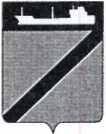 ПОСТАНОВЛЕНИЕАДМИНИСТРАЦИИ ТУАПСИНСКОГО ГОРОДСКОГО ПОСЕЛЕНИЯ               ТУАПСИНСКОГО РАЙОНА от  02.12.2019                                                                                  № 1284г. ТуапсеОб утверждении типового положения о закупке товаров, работ, услуг для муниципальных автономных учреждений, муниципальных бюджетных учреждений и муниципальных унитарных предприятий Туапсинского городского поселения Туапсинского районаВ целях реализации Федерального закона от 18 июля 2011 года № 223-ФЗ «О  закупках  товаров,  работ,  услуг  отдельными  видами  юридических   лиц» п о с т а н о в л я ю:1.    Утвердить типовое положение о закупке товаров, работ, услуг для муниципальных автономных учреждений, муниципальных бюджетных учреждений и муниципальных унитарных предприятий Туапсинского городского поселения Туапсинского района (далее – типовое положение)    согласно приложению. 2. Определить, что муниципальные автономные учреждения, муниципальные бюджетные учреждения и муниципальные унитарные предприятия Туапсинского городского поселения Туапсинского района  обязаны внести изменения в положение о закупке либо утвердить новое положение о закупке в соответствии с типовым положением до 30 декабря  2019 года.3. Признать утратившим силу Постановление администрации Туапсинского городского поселения Туапсинского района от 28 декабря  2018 года № 1552 «Об утверждении типового положения о закупке товаров, работ, услуг для муниципальных автономных учреждений, муниципальных бюджетных учреждений и муниципальных унитарных предприятий Туапсинского городского поселения Туапсинского района».4.  Управлению экономики, транспорта и торговли администрации Туапсинского городского поселения Туапсинского района (Николенко) разместить настоящее постановление на официальном сайте Единой информационной системы в сфере закупок zakupki.gov.ru.5.  Общему отделу администрации Туапсинского городского поселения (Кот) обнародовать настоящее постановление в установленном порядке.6. Контроль за выполнением настоящего постановления возложить на заместителя главы администрации Туапсинского городского поселении Туапсинского района А.А. Кенцина.          7. Постановление вступает в силу со дня его обнародования.Исполняющий обязанности главы Туапсинского городского поселения Туапсинского района 					    	             М.В.КривопаловПРИЛОЖЕНИЕУТВЕРЖДЕНОпостановлением администрации  Туапсинского городского поселенияот 02.12.2019 г. №  1284ТИПОВОЕ ПОЛОЖЕНИЕ о закупке товаров, работ, услуг для муниципальных автономных учреждений, муниципальных бюджетных учреждений и муниципальных унитарных предприятий Туапсинского городского поселения Туапсинского районаг. ТуапсеI. ОБЩИЕ ПОЛОЖЕНИЯ1. Используемые термины и сокращенияЗакон № 223-ФЗ – Федеральный закон от 18 июля 2011 года № 223-ФЗ «О закупках товаров, работ, услуг отдельными видами юридических лиц».Заказчик – ____________________ (указывается наименование бюджетного, автономного учреждения, унитарного предприятия).Закупка – совокупность действий, осуществляемых в установленном Законом № 223-ФЗ и настоящим Положением порядке Заказчиком и направленных на обеспечение нужд Заказчика. Закупка начинается с опубликования извещения об осуществлении закупки (направления лицам, которые способны осуществить поставки товаров, выполнение работ, оказание услуг, являющихся предметом закрытой конкурентной закупки, приглашения принять участие в закрытой конкурентной закупке) и завершается исполнением обязательств сторонами договора. В случае если в соответствии с настоящим Положением не предусмотрено размещение извещения об осуществлении закупки или направление приглашения принять участие в ней, закупка начинается с заключения договора и завершается исполнением обязательств сторонами договора.Участник закупки – любое юридическое лицо или несколько юридических лиц, выступающих на стороне одного участника закупки, независимо от организационно-правовой формы, формы собственности, места нахождения и места происхождения капитала либо любое физическое лицо или несколько физических лиц, выступающих на стороне одного участника закупки, в том числе индивидуальный предприниматель или несколько индивидуальных предпринимателей, выступающих на стороне одного участника закупки.Договор – гражданско-правовой договор, заключенный заказчиком для обеспечения собственных потребностей в товарах, работах услугах, в том числе для целей коммерческого использования.2. Предмет регулирования2.1. Настоящее положение о закупке товаров, работ, услуг для муниципальных автономных учреждений, муниципальных бюджетных учреждений и муниципальных унитарных предприятий муниципального образования Туапсинский район (далее – Положение) разработано в соответствии с Законом № 223-ФЗ и регулирует закупочную деятельность ________________ (указывается наименование заказчика). Положение содержит требования к закупке, в том числе порядок подготовки и проведения процедур закупки (включая способы закупки) и условия их применения, порядок заключения и исполнения договоров, а также иные связанные с обеспечением закупки положения.2.2. Положение не распространяется на отношения, указанные                        в части 4 статьи 1 Закона № 223-ФЗ. 2.3. Если в соответствии с законодательством Российской Федерации требуется иной порядок проведения закупок, то процедуры проводятся в соответствии с таким порядком, а Положение применяется в части, не противоречащей такому порядку.2.4. Положение вступает в силу со дня его размещения в единой информационной системе в сфере закупок товаров, работ, услуг для обеспечения государственных и муниципальных нужд (далее – ЕИС), если действующим законодательством Российской Федерации не установлен более поздний срок вступления в силу отдельных положений настоящего Положения.2.5. В случае если локальные акты заказчика, регламентирующие вопросы закупочной деятельности, противоречат настоящему Положению, подлежит применению настоящее Положение.2.6. Закупки, извещения об осуществлении которых были размещены в ЕИС до даты размещения настоящего Положения, завершаются по правилам, которые действовали на дату размещения такого извещения.3. Цели регулирования и принципы осуществления закупок3.1. Целями регулирования настоящего Положения являются:1) обеспечение единства экономического пространства;2) эффективное использование денежных средств;3) создание условий для своевременного и полного удовлетворения потребностей заказчика в товарах, работах, услугах, в том числе для целей коммерческого использования, с необходимыми показателями цены, качества и надежности;4) расширение возможностей участия юридических и физических лиц в закупке товаров, работ, услуг для нужд заказчика и стимулирование такого участия; 5) развитие добросовестной конкуренции;6) обеспечение гласности и прозрачности закупок;7) предотвращение коррупции и других злоупотреблений в сфере осуществления закупок.3.2. При закупке товаров, работ, услуг заказчик руководствуются следующими принципами:1) информационная открытость закупочной деятельности;2) равноправие, справедливость, отсутствие дискриминации и необоснованных ограничений конкуренции по отношению к участникам закупки;3) целевое и экономически эффективное расходование денежных средств на приобретение товаров, работ, услуг (с учетом стоимости жизненного цикла закупаемой продукции, при необходимости) и реализация мер, направленных на сокращение издержек заказчика;4) отсутствие ограничения допуска к участию в закупке путем установления неизмеряемых требований к участникам закупки.3.3. Сотрудники заказчика не должны быть лично заинтересованы в результатах проводимой закупки, в том числе физические лица, подавшие заявки на участие в такой закупке или состоящие в штате организаций, подавших данные заявки, либо физические лица, на которых способны оказать влияние участники закупки (в том числе физические лица, являющиеся участниками (акционерами) этих организаций, членами их органов управления, кредиторами указанных участников закупки), либо физические лица, состоящие в браке с руководителем участника закупки, либо являющиеся близкими родственниками (родственниками по прямой восходящей и нисходящей линии (родителями и детьми, дедушкой, бабушкой и внуками), полнородными и неполнородными (имеющими общих отца или мать) братьями и сестрами), усыновителями руководителя или усыновленными руководителем участника закупки. В случае выявления у сотрудников заказчика конфликта интересов следует произвести замену его другим физическим лицом, который лично не заинтересован в результатах закупки и на которого не способны оказывать влияние участники закупок.4. Правовые основы осуществления закупок заказчиком4.1. При закупке товаров, работ, услуг заказчик руководствуется Конституцией Российской Федерации, Гражданским кодексом Российской Федерации, Законом № 223-ФЗ, Федеральным законом от 26 июля 2006 года № 135-ФЗ «О защите конкуренции», другими федеральными законами и иными нормативными правовыми актами Российской Федерации, а также настоящим Положением. 4.2. Контроль за соблюдением заказчиком требований действующего законодательства при осуществлении закупочной деятельности осуществляется в порядке, установленном законодательством Российской Федерации. 5. Информационное обеспечение закупок5.1. Положение о закупке, изменения и дополнения, вносимые в настоящее Положение, подлежат обязательному размещению в ЕИС в течение пятнадцати дней со дня их утверждения. 5.2. В ЕИС подлежит размещению следующая информация:1) план закупки товаров, работ, услуг и план закупки инновационной продукции, высокотехнологичной продукции, лекарственных средств, предусмотренные постановлением Правительства Российской Федерации от 17 сентября 2012 года № 932 «Об утверждении Правил формирования плана закупки товаров (работ, услуг) и требований к форме такого плана»; 2) извещение об осуществлении закупки и вносимые в него изменения; 3) документация о закупке (далее также – закупочная документация, документация) и вносимые в нее изменения;4) проект договора, являющийся неотъемлемой частью документации о закупке;5) разъяснения положений закупочной документации;6) протоколы, составляемые в ходе закупки;7) сведения о количестве и общей стоимости договоров, заключенных заказчиком по результатам закупки, предусмотренные                                    частью 19 статьи 4 Закона № 223-ФЗ;8) информация о договорах, заключенных заказчиком по результатам закупки, предусмотренная постановлением Правительства Российской Федерации от 31 октября 2014 года № 1132 «О порядке ведения реестра договоров, заключенных заказчиками по результатам закупки»;9) иная информация, размещение которой в ЕИС предусмотрено Законом № 223-ФЗ, иными нормативными правовыми актами в сфере закупок товаров, работ, услуг отдельными видами юридических лиц, а также настоящим Положением.5.3. При закупке товаров, работ, услуг у единственного поставщика (подрядчика, исполнителя) заказчик вправе не размещать в ЕИС информацию, предусмотренную подпунктами 2 – 6 пункта 5.2 настоящего Положения.5.4. Заказчик дополнительно вправе размещать указанные в настоящей главе сведения на сайте заказчика в информационно-телекоммуникационной сети «Интернет». Размещенная в ЕИС и на сайте заказчика информация, предусмотренная Законом № 223-ФЗ и настоящим Положением, должна быть доступна для ознакомления без взимания платы. При наличии несоответствия информации, размещенной в ЕИС, информации, размещенной на сайте заказчика, достоверной считается информация, размещенная в ЕИС.5.5. В случае возникновения при ведении ЕИС федеральным органом исполнительной власти, уполномоченным на ведение ЕИС, технических или иных неполадок, блокирующих доступ к ЕИС в течение более чем одного рабочего дня, информация, подлежащая размещению в ЕИС в соответствии с Законом № 223-ФЗ и Положением, размещается заказчиком на сайте заказчика с последующим размещением ее в ЕИС в течение одного рабочего дня со дня устранения технических или иных неполадок, блокирующих доступ к ЕИС, и считается размещенной в установленном порядке. 5.6. Не подлежат размещению в ЕИС сведения об осуществлении закупок товаров, работ, услуг, о заключении договоров, составляющие государственную тайну, а также сведения о закупке, по которым принято решение Правительства Российской Федерации в соответствии с частью 16 статьи 4 Закона № 223-ФЗ. 5.7. Заказчик вправе не размещать в ЕИС следующие сведения:1) о закупке товаров, работ, услуг, стоимость которых не превышает сто тысяч рублей. В случае если годовая выручка заказчика за отчетный финансовый год составляет более чем пять миллиардов рублей, заказчик вправе не размещать в ЕИС сведения о закупке товаров, работ, услуг, стоимость которых не превышает пятьсот тысяч рублей; 2) о закупке услуг по привлечению во вклады (включая размещение депозитных вкладов) денежных средств организаций, получению кредитов и займов, доверительному управлению денежными средствами и иным имуществом, выдаче банковских гарантий и поручительств, предусматривающих исполнение обязательств в денежной форме, открытию и ведению счетов, включая аккредитивы, о закупке брокерских услуг, услуг депозитариев;3) о закупке, связанной с заключением и исполнением договора купли-продажи, аренды (субаренды), договора доверительного управления государственным или муниципальным имуществом, иного договора, предусматривающего переход прав владения и (или) пользования в отношении недвижимого имущества.5.8. Если заказчиком в соответствии с частью 15 статьи 4 Закона № 223-ФЗ принято решение о неразмещении сведений о закупке в ЕИС, в реестр договоров включаются информация и документы, касающиеся договоров, в случае их направления заказчиком в Федеральное казначейство.5.9. Информация о закупке, указанная в подпунктах 1 – 3 пункта 5.7 настоящего Положения, подлежит включению в ежемесячный отчет, предусмотренный пунктом 29.1 настоящего Положения.6. Планирование закупок6.1. Закупка осуществляется на основании плана закупки товаров, работ, услуг (далее – план закупки), который утверждается заказчиком не менее чем           на один год.6.2. Формирование плана закупки в ЕИС осуществляется заказчиком по форме, в порядке и сроки, определенные Правительством Российской Федерации, а также настоящим Положением. 6.3. Утвержденный план закупок, а также изменения плана закупки подлежат размещению в ЕИС в течение десяти календарных дней с даты утверждения плана закупки (изменений плана закупки). Сроки и порядок подготовки плана закупки определяются заказчиком самостоятельно с учетом требований, установленных Правительством Российской Федерации.6.4. Заказчик вправе не отражать в плане закупки сведения о закупке товаров (работ, услуг) в случаях, установленных нормативными актами в сфере закупок товаров, работ, услуг отдельными видами юридических лиц. 6.5. Корректировка утвержденного плана закупки заказчиком может проводиться по основаниям, предусмотренным нормативными актами в сфере закупок товаров, работ, услуг отдельными видами юридических лиц, в том числе в случаях:1) изменения потребности в товарах (работах, услугах), в том числе сроков их приобретения, способа осуществления закупки и срока исполнения договора;2) изменения более чем на десять процентов стоимости планируемых к приобретению товаров (работ, услуг), выявленного в результате подготовки к процедуре проведения конкретной закупки, вследствие чего невозможно осуществление закупки в соответствии с планируемым объемом денежных средств, предусмотренным планом закупки;3) в иных случаях, установленных локальными актами заказчика.6.6. План закупки инновационной продукции, высокотехнологичной продукции, лекарственных средств размещается заказчиком в ЕИС на период от пяти до семи лет.6.7. План закупки, план закупки инновационной продукции должен содержать раздел о закупке у субъектов малого и среднего предпринимательства в соответствии с утвержденным заказчиком перечнем товаров, работ, услуг, закупка которых осуществляется у таких субъектов.6.8. Внесение изменений в план закупки осуществляется в срок не позднее размещения в ЕИС извещения об осуществлении закупки, документации о закупке (при наличии) или вносимых в них изменений. 6.9.	Сроки и порядок взаимодействия между структурными подразделениями заказчика при подготовке, согласовании и размещении в ЕИС плана закупок и внесении в него изменений определяются локальными актами заказчика с учетом установленных законодательством требований.7. Способы осуществления закупок7.1. Заказчик вправе осуществлять закупки конкурентными и неконкурентными способами в соответствии с действующим законодательством Российской Федерации и настоящим Положением.7.2. Конкурентной закупкой является закупка, осуществляемая с соблюдением одновременно следующих условий:1) информация о конкурентной закупке сообщается заказчиком путем размещения в ЕИС извещения об осуществлении конкурентной закупки, доступного неограниченному кругу лиц, с приложением документации о конкурентной закупке;2) обеспечивается конкуренция между участниками конкурентной закупки за право заключить договор с заказчиком на условиях, предлагаемых в заявках на участие в такой закупке, окончательных предложениях участников такой закупки;3) описание предмета конкурентной закупки осуществляется с соблюдением требований части 6.1 статьи 3 Закона № 223-ФЗ.7.3. Конкурентные закупки осуществляются следующими способами:1) открытый конкурс,2) конкурс в электронной форме,3) закрытый конкурс,4) открытый аукцион,5) аукцион в электронной форме,6) закрытый аукцион,7) запрос котировок в электронной форме,8) закрытый запрос котировок,9) запрос цен,10) запрос цен в электронной форме,11) запрос предложений,12) запрос предложений в электронной форме,13) закрытый запрос предложений.7.4.	Неконкурентной закупкой является закупка, не советующая требованиям пункта 7.2 настоящего Положения (закупка у единственного поставщика (подрядчика, исполнителя).7.5. Закупки, проводимые путем открытого конкурса, конкурса в электронной форме, закрытого конкурса могут включать несколько лотов, по каждому из которых может быть выбран отдельный победитель и заключен отдельный договор. 7.6. Заказчик обязан проводить закупки в электронной форме в случае осуществления закупок продукции, включенной в установленный Правительством Российской Федерации перечень товаров, работ и услуг, закупка которых осуществляется в электронной форме. 7.7. Заказчик вправе проводить конкурентные закупки не в электронной форме в объеме, не превышающем 30 процентов от общего годового объема закупок, осуществленных конкурентными способами, в стоимостном выражении.  7.8. Заказчик вправе осуществлять закупки у единственного поставщика (подрядчика, исполнителя) только в случаях невозможности и (или) нецелесообразности проведения закупок конкурентными способами.7.9. Способ закупки в каждом конкретном случае определяет уполномоченное лицо заказчика, если иное не установлено локальными актами заказчика, в соответствии с настоящим Положением. 7.10. Особенности осуществления закупки в случаях, если количество (объем) закупаемых товаров, работ, услуг, на этапе подготовки к проведению конкурентной закупки невозможно определить, предусмотрены главой 17 настоящего Положения.7.11. Условия и порядок применения конкурентных закупок изложены в разделах II – VI настоящего Положения.7.12. Конкурентные закупки в электронной форме осуществляются посредством функционала электронной площадки. Общие требования к осуществлению конкурентных закупок в электронной форме устанавливаются статьей 3.3 Закона № 223-ФЗ и требованиями настоящего Положения.7.13. Функционал электронной площадки, на которой проводится конкурентная закупка в электронной форме, должен предоставлять возможность осуществления всех необходимых действий и процедур, предусмотренных порядком проведения конкурентных закупок в электронной форме, в соответствии с требованиями настоящего Положения.7.14. При осуществлении интеграции с региональной информационной системой в сфере закупок Краснодарского края оператор электронной площадки обязан обеспечить защиту информации, содержащейся на электронной площадке, в том числе путем выполнения требований организации защиты информации, содержащейся в информационной системе, и требований к мерам защиты информации, содержащейся в информационной системе, установленных федеральным органом исполнительной власти, уполномоченным в области противодействия техническим разведкам и технической защиты информации в соответствии с частью 5 статьи 16 Федерального закона от 27 июля 2006 года № 149-ФЗ «Об информации, информационных технологиях и о защите информации». Класс указанной защиты информации должен быть не ниже второго.7.15. Оператор электронной площадки обязан обеспечивать круглосуточную поддержку представителей заказчика по вопросам функционирования электронной площадки посредством телефонной связи и электронной почты. При этом время направления оператором электронной площадки ответа на вопрос, поступивший по электронной почте, должен составлять не более чем один рабочий день со дня направления такого вопроса.8. Требования к извещению об осуществлении закупки, документации о закупке8.1. При проведении конкурентной закупки открытым способом заказчик разрабатывает и утверждает документацию о закупке (за исключением проведения запроса котировок в электронной форме), которая размещается в ЕИС вместе с извещением об осуществлении закупки (далее также –извещение, извещение о закупке).8.2. Извещение и документация о конкурентной закупке размещаются в ЕИС одновременно. Заказчик имеет право разместить извещение и документацию о закупке в дополнительных источниках информации.8.3. Извещение должно содержать следующие сведения:1) способ осуществления закупки;2) наименование, место нахождения, почтовый адрес, адрес электронной почты, номер контактного телефона заказчика, с указанием информации об уполномоченном лице заказчика, ответственном за осуществление закупки; 3) предмет договора с указанием количества поставляемого товара, объема выполняемых работ, оказываемых услуг, а также краткое описание предмета закупки;4) место поставки товара, выполнения работы, оказания услуги (в случае если в отношении предмета закупки предусмотрена разбивка на лоты, перечисленные в настоящем подпункте сведения указываются в отношении каждого лота);5) сведения о начальной (максимальной) цене договора (цене лота), либо формула цены, устанавливающая правила расчета сумм, подлежащих уплате заказчиком поставщику (подрядчику, исполнителю) в ходе исполнения договора, и максимальное значение цены договора, либо цена единицы товара, работы, услуги и максимальное значение цены договора;6) срок, место и порядок предоставления документации о закупке, размер, порядок и сроки внесения платы, взимаемой заказчиком за предоставление документации, если такая плата установлена заказчиком, за исключением случаев предоставления документации в форме электронного документа;7) порядок, дата начала, дата и время окончания срока подачи заявок на участие в закупке (этапах конкурентной закупки) и порядок подведения итогов конкурентной закупки (этапов конкурентной закупки);8) адрес электронной площадки в сети «Интернет» (при осуществлении конкурентной закупки в электронной форме);9) требование о предоставлении обеспечения заявки, размер такого обеспечения, в случае если заказчиком принято решение об установлении такого требования;10) требование о предоставлении обеспечения исполнения договора, размер такого обеспечения, в случае если заказчиком принято решение об установлении такого требования.8.4. Документация о конкурентной закупке должна содержать следующие сведения:1) описание предмета такой закупки в соответствии с главой 11 настоящего Положения;2) требования к безопасности, качеству, техническим характеристикам, функциональным характеристикам (потребительским свойствам) товара, работы, услуги, к размерам, упаковке, отгрузке товара, к результатам работы, установленные заказчиком и предусмотренные техническими регламентами в соответствии с законодательством Российской Федерации о техническом регулировании, документами, разрабатываемыми и применяемыми в национальной системе стандартизации, принятыми в соответствии с законодательством Российской Федерации о стандартизации, иные требования, связанные с определением соответствия поставляемого товара, выполняемой работы, оказываемой услуги потребностям заказчика.Если заказчиком в документации о закупке не используются установленные в соответствии с законодательством Российской Федерации о техническом регулировании, законодательством Российской Федерации о стандартизации требования к безопасности, качеству, техническим характеристикам, функциональным характеристикам (потребительским свойствам) товара, работы, услуги, к размерам, упаковке, отгрузке товара, к результатам работы, в документации о закупке должно содержаться обоснование необходимости использования иных требований, связанных с определением соответствия поставляемого товара, выполняемой работы, оказываемой услуги потребностям заказчика;3) требования к содержанию, форме, оформлению и составу заявки на участие в закупке, в том числе указание на количество частей, из которых состоит заявка на участие в электронном аукционе;4) требования к описанию участниками такой закупки поставляемого товара, который является предметом конкурентной закупки, его функциональных характеристик (потребительских свойств), его количественных и качественных характеристик, требования к описанию участниками такой закупки выполняемой работы, оказываемой услуги, которые являются предметом конкурентной закупки, их количественных и качественных характеристик;5) место, условия и сроки (периоды) поставки товара, выполнения работы, оказания услуги;6) сведения о начальной (максимальной) цене договора (цене лота), либо формула цены, устанавливающая правила расчета сумм, подлежащих уплате заказчиком поставщику (подрядчику, исполнителю) в ходе исполнения договора, и максимальное значение цены договора, либо цена единицы товара, работы, услуги и максимальное значение цены договора;7) форма, сроки и порядок оплаты товара, работы, услуги;8) порядок формирования цены договора (цены лота) с учетом или без учета расходов на перевозку, страхование, уплату таможенных пошлин, налогов и других обязательных платежей;9) информация о валюте, используемой для формирования цены договора и расчетов с поставщиком (подрядчиком, исполнителем);10) порядок применения официального курса иностранной валюты к рублю Российской Федерации, установленного Центральным банком Российской Федерации и используемого при оплате договора (при необходимости); 11) порядок, дата начала, дата и время окончания срока подачи заявок на участие в закупке (этапах конкурентной закупки) и порядок подведения итогов такой закупки (этапов такой закупки);12) требования к участникам такой закупки в соответствии с главой 12 настоящего Положения;13) требования к участникам такой закупки и привлекаемым ими субподрядчикам, соисполнителям и (или) изготовителям товара, являющегося предметом закупки, и перечень документов, представляемых участниками такой закупки для подтверждения их соответствия указанным требованиям, в случае закупки работ по проектированию, строительству, модернизации и ремонту особо опасных, технически сложных объектов капитального строительства и закупки товаров, работ, услуг, связанных с использованием атомной энергии;14) перечень документов, представляемых участниками закупки для подтверждения их соответствия установленным требованиям, либо указание на отсутствие необходимости предоставления участниками закупки таких документов; 15) порядок и срок отзыва заявок на участие в закупке (при необходимости); 16) порядок и срок внесения изменений в заявки на участие в закупке;17) формы, порядок, дата и время окончания срока предоставления участникам такой закупки разъяснений положений документации о закупке с учетом положений главы 9 настоящего Положения;18) дата и время вскрытия конвертов с заявками, открытия доступа к поданным в электронной форме заявкам; информация о возможности присутствия участников, подавших заявки на участие в закупке, при вскрытии конвертов с заявками, а именно: лично (через представителей) и (или) посредством видеотрансляции указанного этапа закупки;19) дата рассмотрения предложений (заявок) участников такой закупки и подведения итогов такой закупки;20) критерии оценки заявок на участие в такой закупке;21) порядок оценки и сопоставления заявок на участие в такой закупке;22) размер (в денежном выражении), возможные формы и порядок предоставления (в отношении каждой из форм) обеспечения заявки, в случае если заказчиком принято решение об установлении такого требования, или указание на то, что обеспечение заявки не требуется;23) размер (в денежном выражении), возможные формы и порядок предоставления (в отношении каждой из форм) обеспечения исполнения договора, в случае если заказчиком принято решение об установлении такого требования, или указание на то, что обеспечение исполнения договора не требуется;24) указание на антидемпинговые меры и их описание согласно требованиям главы 23 настоящего Положения;25) указание на срок и порядок подписания договора, в том числе указание на срок, в течение которого участник закупки, признанный победителем, обязан направить заказчику подписанный со своей стороны проект договора; 26) возможность заказчика изменить условия договора в случаях, предусмотренных настоящим Положением;27) сведения, предусмотренные в пункте 13.2 настоящего Положения.8.5. Проект договора является неотъемлемой частью документации о закупке. В случае проведения конкурса по нескольким лотам проект договора формируется в отношении каждого лота, за исключением случаев, когда для всех лотов устанавливаются единые требования.8.6. В случае осуществления закупки в соответствии с главой 16 настоящего Положения документация о проведении такой закупки должна включать также порядок проведения переторжки.8.7. В случае осуществления закупки в соответствии с главой 18 настоящего Положения в документации должны быть предусмотрены возможность заключения более одного договора по одному лоту с разными участниками, а также порядок определения объема поставки (выполнения работ, оказания услуг) такими участниками.8.8. Документация может содержать любые иные сведения по усмотрению заказчика, при условии, что размещение таких сведений не нарушает норм действующего законодательства и не противоречит настоящему Положению.8.9. Сведения, содержащиеся в извещении об осуществлении конкурентной закупки, должны соответствовать сведениям, содержащимся в документации о конкурентной закупке.8.10. Не допускается требовать от участников закупки в составе заявок документы и сведения, предоставление которых не связано с подтверждением соответствия требованиям к таким участникам закупки.9. Разъяснения положений извещения об осуществлении запроса котировок в электронной форме, документации о закупке и внесение в них изменений9.1. Любой участник конкурентной закупки вправе направить заказчику в порядке, предусмотренном Законом № 223-ФЗ и настоящим Положением, запрос о даче разъяснений положений извещения об осуществлении запроса котировок в электронной форме, документации о закупке (далее – запрос).9.2. Запрос подается в письменной форме на почтовый адрес, указанный в извещении об осуществлении закупки, либо в форме электронного документа на адрес электронной почты, указанный в извещении об осуществлении закупки, а также в форме электронного документа с использованием функционала электронной площадки в срок, не позднее чем за три рабочих дня до даты окончания срока подачи заявок на участие в проведении процедуры закупки. В случае если запрос был направлен в нарушение указанного срока, заказчик имеет право не давать разъяснения по такому запросу.9.3. В случае получения запроса в письменной форме или в форме электронного документа по электронной почте уполномоченное лицо заказчика регистрирует поступивший запрос. В случае необходимости лицу, подавшему запрос в письменной форме, проставляется отметка о его получении с указанием даты и времени его получения.9.4. В течение трех рабочих дней с даты поступления запроса, указанного в пункте 9.1 настоящего Положения, заказчик осуществляет разъяснение положений документации о конкурентной закупке и размещает их в ЕИС с указанием предмета запроса, но без указания участника такой закупки, от которого поступил указанный запрос. Разъяснения положений документации о закупке не должны изменять ее суть.9.5. Заказчик по собственной инициативе или в соответствии с поступившим запросом вправе принять решение о внесении изменений в извещение о закупке, документацию о закупке. Изменения, вносимые в извещение о закупке, документацию о закупке не должны изменять предмет закупки и ее суть.9.6. Изменения, вносимые в извещение о закупке, документацию о закупке, размещаются заказчиком в ЕИС не позднее чем в течение трех дней со дня принятия решения о внесении указанных изменений, предоставления указанных разъяснений. В случае внесения изменений в извещение об осуществлении конкурентной закупки, документацию о конкурентной закупке срок подачи заявок на участие в такой закупке должен быть продлен таким образом, чтобы с даты размещения в ЕИС указанных изменений до даты окончания срока подачи заявок на участие в такой закупке оставалось не менее половины срока подачи заявок на участие в такой закупке, установленного настоящим Положением для данного способа закупки.9.7. Рекомендуемая форма запроса на предоставление разъяснений положений извещения об осуществлении закупки, положений документации о закупке может быть установлена заказчиком в документации о закупке.10. Начальная (максимальная) цена договора, цена договора, заключаемого с единственным поставщиком (подрядчиком, исполнителем)10.1. Начальная (максимальная) цена договора и в предусмотренных настоящим Положением о закупке случаях цена договора, заключаемого с единственным поставщиком (подрядчиком, исполнителем), определяются и обосновываются заказчиком посредством применения следующего метода или нескольких следующих методов, за исключением случаев, предусмотренных абзацем вторым пункта 63.4 настоящего Положения:метод сопоставимых рыночных цен (анализа рынка),нормативный метод,тарифный метод,проектно-сметный метод,затратный метод,иной метод в соответствии с пунктом 10.12 настоящего Положения.10.2. Метод сопоставимых рыночных цен (анализа рынка) заключается в установлении начальной (максимальной) цены договора, цены договора, заключаемого с единственным поставщиком (подрядчиком, исполнителем), на основании информации о рыночных ценах идентичных товаров, работ, услуг, планируемых к закупкам, или при их отсутствии однородных товаров, работ, услуг.10.3. При применении метода сопоставимых рыночных цен (анализа рынка) информация о ценах товаров, работ, услуг должна быть получена с учетом сопоставимых с условиями планируемой закупки коммерческих и (или) финансовых условий поставок товаров, выполнения работ, оказания услуг.10.4. При применении метода сопоставимых рыночных цен (анализа рынка) заказчик может использовать обоснованные им коэффициенты или индексы для пересчета цен товаров, работ, услуг с учетом различий в характеристиках товаров, коммерческих и (или) финансовых условий поставок товаров, выполнения работ, оказания услуг.10.5. В целях применения метода сопоставимых рыночных цен (анализа рынка) могут использоваться общедоступная информация о рыночных ценах товаров, работ, услуг, информация о ценах товаров, работ, услуг, полученная по запросу заказчика у поставщиков (подрядчиков, исполнителей), осуществляющих поставки идентичных товаров, работ, услуг, планируемых к закупкам, или при их отсутствии однородных товаров, работ, услуг, а также информация, полученная в результате размещения запросов цен товаров, работ, услуг в ЕИС.10.6. Начальная (максимальная) цена договора методом сопоставимых рыночных цен (анализа рынка) определяется по формуле:где
 v - количество (объем) закупаемого товара (работы, услуги);n - количество источников ценовой информации, используемых в расчете;i - номер источника ценовой информации;Цi - цена единицы товара, работы, услуги, представленная в источнике с номером i, скорректированная с учетом коэффициентов (индексов), применяемых для пересчета цен товаров, работ, услуг с учетом различий в характеристиках товаров, коммерческих и (или) финансовых условий поставок товаров, выполнения работ, оказания услуг.При расчете начальной (максимальной) цены договора, цены договора, заключаемого с единственным поставщиком (подрядчиком, исполнителем), должно быть использовано не менее трех источников ценовой информации. В случае невозможности получения ценовой информации не менее чем из трех источников, заказчик вправе произвести расчет с использованием меньшего количества источников с обоснованием отсутствия такой возможности.Начальная (максимальная) цена договора, указываемая заказчиком в извещении об осуществлении закупки, документации о закупке, не должна превышать начальную (максимальную) цену договора, рассчитанную по указанной в настоящем пункте формуле.Цена договора, заключаемая с единственным поставщиком (подрядчиком, исполнителем), должна соответствовать наименьшему ценовому предложению с учетом положений абзаца второго настоящего пункта.10.7. Нормативный метод заключается в расчете начальной (максимальной) цены договора, цены договора, заключаемого с единственным поставщиком (подрядчиком, исполнителем), на основе требований к закупаемым товарам, работам, услугам, установленных в соответствии с законодательством Российской Федерации, если такие требования предусматривают установление предельных цен товаров, работ, услуг.10.8. Тарифный метод применяется заказчиком, если в соответствии с законодательством Российской Федерации цены закупаемых товаров, работ, услуг подлежат государственному регулированию или установлены муниципальными правовыми актами. В этом случае начальная (максимальная) цена договора, цена договора, заключаемого с единственным поставщиком (подрядчиком, исполнителем), определяются по регулируемым ценам (тарифам) на товары, работы, услуги.10.9. Проектно-сметный метод заключается в определении начальной (максимальной) цены договора, цены договора, заключаемого с единственным поставщиком (подрядчиком, исполнителем), на строительство, реконструкцию, капитальный  ремонт объекта капитального строительства на основании проектной документации в соответствии с методиками и нормативами (государственными элементными сметными нормами) строительных работ и специальных строительных работ, утвержденными в соответствии с компетенцией федеральным органом исполнительной власти, осуществляющим функции по выработке государственной политики и нормативно-правовому регулированию в сфере строительства, или органом исполнительной власти субъекта Российской Федерации.10.10. Затратный метод применяется в случае невозможности применения иных методов, предусмотренных пунктами 10.2, 10.7 – 10.9 настоящего Положения, или в дополнение к иным методам. Данный метод заключается в определении начальной (максимальной) цены договора, цены договора, заключаемого с единственным поставщиком (подрядчиком, исполнителем), как суммы произведенных затрат и обычной для определенной сферы деятельности прибыли. При этом учитываются обычные в подобных случаях прямые и косвенные затраты на производство или приобретение и (или) реализацию товаров, работ, услуг, затраты на транспортировку, хранение, страхование и иные затраты.10.11. Информация об обычной прибыли для определенной сферы деятельности может быть получена заказчиком исходя из анализа договоров, размещенных в ЕИС, других общедоступных источниках информации, в том числе информации информационно-ценовых агентств, общедоступных результатов изучения рынка, а также результатов изучения рынка, проведенного по инициативе заказчика.10.12. В случае невозможности применения для определения начальной (максимальной) цены договора, цены договора, заключаемого с единственным поставщиком (подрядчиком, исполнителем), указанных методов заказчик вправе применить иные методы. В этом случае в обоснование начальной (максимальной) цены договора заказчик обязан включить обоснование невозможности применения указанных методов.10.13. Обоснование начальной (максимальной) цены договора, цены договора, заключаемого с единственным поставщиком (подрядчиком, исполнителем), оформляется заказчиком в свободной форме или в соответствии с формой, установленной локальным актом заказчика.10.14. Материалы обоснования начальной (максимальной) цены договора, цены договора, заключаемого с единственным поставщиком (подрядчиком, исполнителем) хранятся вместе с иными документами о закупке.11. Правила описания предмета конкурентной закупки11.1. Описание предмета конкурентной закупки осуществляется с соблюдением следующих требований:1) в описании предмета закупки указываются функциональные характеристики (потребительские свойства), технические и качественные характеристики, соответствующие потребности заказчика, а также эксплуатационные характеристики (при необходимости) предмета закупки;2) в случае использования в описании предмета закупки указания на товарный знак необходимо использовать слова «(или эквивалент)», за исключением случаев:несовместимости товаров, на которых размещаются другие товарные знаки, и необходимости обеспечения взаимодействия таких товаров с товарами, используемыми заказчиком;закупок запасных частей и расходных материалов к машинам и оборудованию, используемым заказчиком, в соответствии с технической документацией на указанные машины и оборудование;закупок товаров, необходимых для исполнения муниципального контракта;закупок с указанием конкретных товарных знаков, знаков обслуживания, патентов, полезных моделей, промышленных образцов, места происхождения товара, изготовителя товара, если это предусмотрено условиями международных договоров Российской Федерации или условиями договоров юридических лиц, указанных в части 2 статьи 1 Закона № 223-ФЗ, в целях исполнения этими юридическими лицами обязательств по заключенным договорам с юридическими лицами, в том числе иностранными юридическими лицами;3) в описание предмета закупки не должны включаться требования или указания в отношении товарных знаков, знаков обслуживания, фирменных наименований, патентов, полезных моделей, промышленных образцов, наименование страны происхождения товара, требования к товарам, информации, работам, услугам при условии, что такие требования влекут за собой необоснованное ограничение количества участников закупки, за исключением случаев, если не имеется другого способа, обеспечивающего более точное и четкое описание указанных характеристик предмета закупки.11.2. Заказчик вправе установить иные требования, связанные с определением соответствия поставляемого товара, выполняемой работы, оказываемой услуги потребностям заказчика, в том числе требования к гарантийному сроку товара, работы, услуги и (или) объему предоставления гарантий их качества, к гарантийному обслуживанию товара, к расходам на эксплуатацию товара, к обязательности осуществления монтажа и наладки товара, к обучению лиц, осуществляющих использование и обслуживание товара, устанавливаются заказчиком при необходимости, к предоставлению гарантии производителя и (или) поставщика данного товара и к сроку действия такой гарантии (предоставление такой гарантии осуществляется вместе с товаром). 11.3. Описание предмета конкурентной закупки может содержать изображение поставляемого товара, позволяющее его идентифицировать, может включать в себя спецификации, планы, чертежи, эскизы, фотографии, результаты работы, тестирования, требования, в том числе в отношении проведения испытаний, методов испытаний, упаковки в соответствии с требованиями Гражданского кодекса Российской Федерации, маркировки, этикеток, подтверждения соответствия, процессов и методов производства в соответствии             с требованиями технических регламентов, документов, разрабатываемых                       и применяемых в национальной системе стандартизации, технических условий,               а также в отношении условных обозначений и терминологии.11.4. Товары, приобретаемые заказчиком, должны быть новыми, не бывшими в употреблении, если документацией о закупке не предусмотрено иное.12. Требования к участникам закупки12.1. При проведении закупок заказчик устанавливает следующие единые обязательные требования к участникам закупки: 1) соответствие требованиям, установленным в соответствии с законодательством Российской Федерации к лицам, осуществляющим поставку товара, выполнение работы, оказание услуги, являющихся предметом конкурентной закупки;2) непроведение ликвидации участника закупки – юридического лица и отсутствие решения арбитражного суда о признании участника закупки – юридического лица или индивидуального предпринимателя несостоятельным (банкротом) и об открытии конкурсного производства;3) неприостановление деятельности участника закупки в порядке, установленном Кодексом Российской Федерации об административных правонарушениях, на дату подачи заявки на участие в закупке;4) отсутствие у участника закупки недоимки по налогам, сборам, задолженности по иным обязательным платежам в бюджеты бюджетной системы Российской Федерации (за исключением сумм, на которые предоставлены отсрочка, рассрочка, инвестиционный налоговый кредит в соответствии с законодательством Российской Федерации о налогах и сборах, которые реструктурированы в соответствии с законодательством Российской Федерации, по которым имеется вступившее в законную силу решение суда о признании обязанности заявителя по уплате этих сумм исполненной или которые признаны безнадежными к взысканию в соответствии с законодательством Российской Федерации о налогах и сборах) за прошедший календарный год, размер которых превышает двадцать пять процентов балансовой стоимости активов участника закупки, по данным бухгалтерской отчетности за последний отчетный период. Участник закупки считается соответствующим установленному требованию в случае, если им в установленном порядке подано заявление об обжаловании указанных недоимки, задолженности и решение по такому заявлению на дату рассмотрения заявки на участие в определении поставщика (подрядчика, исполнителя) не принято;5) отсутствие у участника закупки – физического лица либо у руководителя, членов коллегиального исполнительного органа или главного бухгалтера юридического лица – участника закупки судимости за преступления в сфере экономики (за исключением лиц, у которых такая судимость погашена или снята), а также неприменение в отношении указанных физических лиц наказания в виде лишения права занимать определенные должности или заниматься определенной деятельностью, которые связаны с поставкой товара, выполнением работы, оказанием услуги, являющихся предметом осуществляемой конкурентной закупки, и административного наказания в виде дисквалификации;6) участник закупки – юридическое лицо, которое в течение двух лет до момента подачи заявки на участие в закупке не было привлечено к административной ответственности за совершение административного правонарушения, предусмотренного статьей 19.28 Кодекса Российской Федерации об административных правонарушениях;7) обладание участником закупки исключительными правами на результаты интеллектуальной деятельности, если в связи с исполнением договора заказчик приобретает права на такие результаты, за исключением случаев заключения договоров на создание произведений литературы или искусства, исполнения, на финансирование проката или показа национального фильма;8) отсутствие между участником закупки и заказчиком конфликта интересов, под которым понимаются случаи, при которых руководитель заказчика, член комиссии по осуществлению закупок, руководитель договорной службы заказчика, договорный управляющий состоят в браке с физическими лицами, являющимися выгодоприобретателями, единоличным исполнительным органом хозяйственного общества (директором, генеральным директором, управляющим, президентом и другими), членами коллегиального исполнительного органа хозяйственного общества, руководителем (директором, генеральным директором) учреждения или унитарного предприятия либо иными органами управления юридических лиц – участников закупки, с физическими лицами, в том числе зарегистрированными в качестве индивидуального предпринимателя, – участниками закупки либо являются близкими родственниками (родственниками по прямой восходящей и нисходящей линии (родителями и детьми, дедушкой, бабушкой и внуками), полнородными и неполнородными (имеющими общих отца или мать) братьями и сестрами), усыновителями или усыновленными указанных физических лиц. Под выгодоприобретателями понимаются физические лица, владеющие напрямую или косвенно (через юридическое лицо или через несколько юридических лиц) более чем десятью процентами голосующих акций хозяйственного общества либо долей, превышающей десять процентов в уставном капитале хозяйственного общества; 9) наличие у членов объединений, являющихся коллективными участниками закупочных процедур, соглашения между собой (или иного документа), соответствующего нормам Гражданского кодекса РФ, в котором определены права и обязанности сторон и установлено лицо, уполномоченное представлять интересы коллективных участников закупочных процедур (лидер коллективного участника);10) участник закупки не является офшорной компанией. 12.2. При закупке заказчик вправе установить требование об отсутствии сведений об участниках закупки в реестре недобросовестных поставщиков (подрядчиков, исполнителей), предусмотренном статьей 5 Закона № 223-ФЗ, и (или) в реестре недобросовестных поставщиков (подрядчиков, исполнителей), предусмотренном Федеральным законом от 5 апреля 2013 года № 44-ФЗ «О контрактной системе в сфере закупок товаров, работ, услуг для обеспечения государственных и муниципальных нужд» (далее – Закон № 44-ФЗ) и (или) реестр недобросовестных подрядных организаций.12.3. Обязательные требования указываются в документации о закупке и распространяются в равной мере на всех участников закупки. Несоответствие участника закупки установленным обязательным требованиям является основанием для отказа в допуске к участию в закупке.12.4. Запрещается установление к участникам закупки неизмеряемых требований, а также иных требований, не предусмотренных настоящим Положением.12.5. Перечень документов, подтверждающих соответствие участника требованиям документации о закупке, а также требования к их оформлению определяются настоящим Положением и документацией о закупке.13. Применение национального режима при осуществлении закупок13.1.	При проведении конкурентных закупок заказчик предоставляет установленный постановлением Правительства Российской Федерации от 16 сентября 2016 года № 925 «О приоритете товаров российского происхождения, работ, услуг, выполняемых, оказываемых российскими лицами, по отношению к товарам, происходящим из иностранного государства, работам, услугам, выполняемым, оказываемым иностранными лицами» (далее – Постановление № 925) приоритет товарам российского происхождения, работам, услугам, выполняемым, оказываемым российскими лицами (далее в настоящей главе – приоритет).13.2.	Предоставление приоритета обеспечивается включением в документацию следующих сведений:1) требование об указании (декларировании) участником закупки в заявке на участие в закупке (в соответствующей части заявки на участие в закупке, содержащей предложение о поставке товара) наименования страны происхождения поставляемых товаров;2) положение об ответственности участников закупки за представление недостоверных сведений о стране происхождения товара, указанного в заявке на участие в закупке;3) сведения о начальной (максимальной) цене единицы каждого товара, работы, услуги, являющихся предметом закупки;4) условие о том, что отсутствие в заявке на участие в закупке указания (декларирования) страны происхождения поставляемого товара не является основанием для отклонения заявки на участие в закупке и такая заявка рассматривается как содержащая предложение о поставке иностранных товаров;5) условие о том, что для целей установления соотношения цены предлагаемых к поставке товаров российского и иностранного происхождения, цены выполнения работ, оказания услуг российскими и иностранными лицами в случаях, предусмотренных подпунктами «г» и «д» пункта 6 Постановления № 925, цена единицы каждого товара, работы, услуги определяется как произведение начальной (максимальной) цены единицы товара, работы, услуги, указанной в документации о закупке в соответствии с подпунктом 3 настоящего пункта, на коэффициент изменения начальной (максимальной) цены договора по результатам проведения закупки, определяемый как результат деления цены договора, по которой заключается договор, на начальную (максимальную) цену договора;6) условие отнесения участника закупки к российским или иностранным лицам на основании документов участника закупки, содержащих информацию о месте его регистрации (для юридических лиц и индивидуальных предпринимателей), на основании документов, удостоверяющих личность (для физических лиц);7) указание страны происхождения поставляемого товара на основании сведений, содержащихся в заявке на участие в закупке, представленной участником закупки, с которым заключается договор;8) положение о заключении договора с участником закупки, который предложил такие же, как и победитель закупки, условия исполнения договора или предложение которого содержит лучшие условия исполнения договора, следующие после условий, предложенных победителем закупки, который признан уклонившимся от заключения договора;9) условие о том, что при исполнении договора, заключенного с участником закупки, которому предоставлен приоритет в соответствии с настоящим постановлением, не допускается замена страны происхождения товаров, за исключением случая, когда в результате такой замены вместо иностранных товаров поставляются российские товары, при этом качество, технические и функциональные характеристики (потребительские свойства) таких товаров не должны уступать качеству и соответствующим техническим и функциональным характеристикам товаров, указанных в договоре.13.3. Приоритет не предоставляется в случаях, указанных в пункте 6 Постановления № 925. 14. Особенности проведения совместных закупок14.1. При наличии у двух и более заказчиков потребности в одних и тех же товарах, работах, услугах такие заказчики вправе проводить совместные закупки. Права, обязанности и ответственность заказчиков при проведении совместных закупок определяются соглашением о проведении совместной закупки, заключенным в соответствии с Гражданским кодексом Российской Федерации и Положениями заказчиков, участвующих в совместных закупках. 14.2. Соглашение о проведении совместной закупки принимается заказчиками на этапе формирования либо корректировки планов закупки товаров, работ, услуг соответствующих заказчиков либо в процессе реализации утвержденных планов закупки, в случае возникновения потребности в проведении совместной закупки. 14.3. Соглашение о проведении совместной закупки должно содержать:1) информацию о предмете договора, место, условия и сроки (периоды) поставок товаров, выполнения работ, оказания услуг в отношении каждого заказчика;2) начальные (максимальные) цены договоров каждого заказчика;3) информацию об организаторе закупки, в том числе положения о разграничении полномочий заказчиков и организатора закупки;4) порядок и сроки подготовки извещения о закупке, документации о закупке, проекта договора;5) примерные сроки проведения закупки.14.4. Проведение совместной закупки должно осуществляться по единым правилам, которые установлены положениями о закупке заказчиков.14.5. Договор по результатам проведения совместной закупки заключается каждым заказчиком самостоятельно на определенный документацией о такой закупке объем и по цене, пропорциональной проценту снижения от начальной (максимальной) цены договора.15. Особенности участия субъектов малого и среднего предпринимательства в проведении закупок15.1. Особенности осуществления закупок у субъектов малого и среднего предпринимательства определяются статьей 3.4 Закона № 223-ФЗ и постановлением Правительства Российской Федерации от 11 декабря 2014 года № 1352 «Об особенностях участия субъектов малого и среднего предпринимательства в закупках товаров, работ, услуг отдельными видами юридических лиц» (далее – Постановление № 1352), а также настоящим Положением. 15.2. Закупки у субъектов малого и среднего предпринимательства осуществляются путем проведения:конкурса в электронной форме,аукциона в электронной форме,запроса котировок в электронной форме,запроса предложений в электронной форме,закупка у единственного поставщика (подрядчика, исполнителя).15.3. Заказчик при осуществлении конкурентной закупки с участием субъектов малого и среднего предпринимательства размещает в ЕИС извещение об осуществлении:1) конкурса в электронной форме в следующие сроки: не менее чем за семь дней до даты окончания срока подачи заявок на участие в таком конкурсе в случае, если начальная (максимальная) цена договора не превышает тридцать миллионов рублей;не менее чем за пятнадцать дней до даты окончания срока подачи заявок на участие в таком конкурсе в случае, если начальная (максимальная) цена договора превышает тридцать миллионов рублей;2) аукциона в электронной форме в следующие сроки:а) не менее чем за семь дней до даты окончания срока подачи заявок на участие в таком аукционе в случае, если начальная (максимальная) цена договора не превышает тридцать миллионов рублей;б) не менее чем за пятнадцать дней до даты окончания срока подачи заявок на участие в таком аукционе в случае, если начальная (максимальная) цена договора превышает тридцать миллионов рублей;3) запроса предложений в электронной форме не менее чем за пять рабочих дней до дня проведения такого запроса предложений. При этом начальная (максимальная) цена договора не должна превышать пятнадцать миллионов рублей;4) запроса котировок в электронной форме не менее чем за четыре рабочих дня до дня истечения срока подачи заявок на участие в таком запросе котировок. При этом начальная (максимальная) цена договора не должна превышать семь миллионов рублей.15.4. При расчете закупок у субъектов малого и среднего предпринимательства учитываются следующие закупки:1) участниками которых являются любые лица, указанные в части 5 статьи 3 Закона № 223-ФЗ, в том числе субъекты малого и среднего предпринимательства;2) участниками которых являются только субъекты малого и среднего предпринимательства;3) в отношении участников которых заказчиком устанавливается требование о привлечении к исполнению договора субподрядчиков (соисполнителей) из числа субъектов малого и среднего предпринимательства.15.5. Необходимый годовой объем закупок, которые заказчик должен осуществить у субъектов малого и среднего предпринимательства, устанавливается в размере не менее чем восемнадцать процентов совокупного годового стоимостного объема договоров, заключенных заказчиками по результатам закупок. При этом совокупный годовой стоимостной объем договоров, заключенных заказчиками по результатам торгов, иных способов закупки, предусмотренных настоящим Положением, участниками которых могут являться только субъектов малого и среднего предпринимательства, устанавливается в размере не менее чем пятнадцать процентов совокупного годового стоимостного объема договоров, заключенных такими заказчиками по результатам закупок.15.6. Для проведения закупок, участниками которых являются только субъекты малого и среднего предпринимательства, заказчик утверждает и размещает в ЕИС перечни товаров, работ, услуг, закупки которых осуществляются у субъектов малого и среднего предпринимательства.15.7. План закупки товаров, работ, услуг, план закупки инновационной продукции, высокотехнологичной продукции, лекарственных средств заказчиков, обязанных осуществлять закупки у субъектов малого и среднего предпринимательства, должен содержать раздел о закупке у субъектов малого и среднего предпринимательства в соответствии с утвержденными перечнями.15.8. Начальная максимальная цена договора конкурентных закупок, участниками которых могут быть только субъекты малого и среднего предпринимательства, не может превышать четыреста миллионов рублей.В случае если начальная (максимальная) цена договора (цена лота) на поставку товаров, выполнение работ, оказание услуг не превышает двести миллионов рублей и указанные товары, работы, услуги включены в перечень, заказчик обязан осуществить закупки таких товаров, работ, услуг у субъектов малого и среднего предпринимательства.В случае если начальная (максимальная) цена договора (цена лота) на поставку товаров, выполнение работ, оказание услуг превышает двести миллионов рублей, но не превышает четыреста миллионов рублей и указанные товары, работы, услуги включены в перечень, заказчик вправе осуществить закупки таких товаров, работ, услуг у субъектов малого и среднего предпринимательства.15.9. В извещении и документации (при наличии) об осуществлении конкурентной закупки, участниками которой могут быть только субъекты малого и среднего предпринимательства, указывается, что участниками такой закупки могут быть только субъекты малого и среднего предпринимательства.15.10. В случае проведения конкурса в электронной форме, участниками которого могут быть только субъекты малого и среднего предпринимательства, и запроса предложений в электронной форме, участниками которого могут быть только субъекты малого и среднего предпринимательства, заказчик не вправе проводить переторжку в соответствии с главой 16 настоящего Положения.15.11. Размер обеспечения заявки для закупок у субъектов малого и среднего предпринимательства не может превышать два процента начальной (максимальной) цены договора.15.12. Размер обеспечения исполнения договора для закупок у субъектов малого и среднего предпринимательства не может превышать пять процентов начальной (максимальной) цены договора или, если договором предусмотрена выплата аванса, должен соответствовать размеру аванса.15.13. Порядок предоставления обеспечения заявки на участие в конкурентной закупке с участием субъектов малого и среднего предпринимательства (если требование об обеспечении заявок установлено заказчиком в извещении об осуществлении такой закупки, документацией о конкурентной закупке) устанавливается в соответствии с требованиями статьи 3.4 Закона № 223-ФЗ.15.14. При осуществлении закупки, участниками которой могут быть только субъекты малого и среднего предпринимательства, срок оплаты поставленных товаров (выполненных работ, оказанных услуг) по указанному договору составляет не более тридцати дней со дня исполнения обязательств.15.15. Заказчик вправе утвердить документ, описывающий комплекс мероприятий, направленных на формирование реестра (перечня) субъектов малого и среднего предпринимательства, поставляющих товары (выполняющих работы, оказывающих услуги) по договорам, заключенным между указанными субъектами и заказчиком либо между указанными субъектами и поставщиком (подрядчиком, исполнителем), заключившим договор с заказчиком, участниками которых может быть неограниченное количество субъектов малого и среднего предпринимательства (далее – программа партнерства), соответствующих следующим требованиям:1) исполнение субъектом малого и среднего предпринимательства договоров, которые заключены по результатам закупок и количество которых определяется заказчиком, без взыскания с субъекта малого и среднего предпринимательства неустойки (штрафа, пени) в связи с неисполнением или ненадлежащим исполнением обязательств, предусмотренных такими договорами;2) прохождение субъектом малого и среднего предпринимательства установленных заказчиком в соответствии с положением о закупке процедур определения соответствия субъектов малого и среднего предпринимательства требованиям, предъявляемым к поставщикам (подрядчикам, исполнителям). При этом такие процедуры не должны приводить к ограничению числа субъектов малого и среднего предпринимательства, которые могут стать участниками программы партнерства.15.16. Утвержденная заказчиком программа партнерства, а также требования, предъявляемые к субъектам малого и среднего предпринимательства для участия в такой программе, размещаются на сайте заказчика в сети «Интернет».15.17. При осуществлении закупки, участниками которой могут быть только субъекты малого и среднего предпринимательства и заключении договора с субъектами малого и среднего предпринимательства – участниками программы партнерства заказчиком может быть установлено авансирование в размере не менее тридцати процентов суммы договора.16. Особенности проведения закупок с переторжкой16.1. Под переторжкой понимается дополнительный этап конкурентной процедуры (открытого конкурса, конкурса в электронной форме, запроса предложений, запроса предложений в электронной форме), в ходе которого участникам закупки предоставляется возможность добровольно улучшить свое предложение о цене заявки. При этом уменьшение такой цены не должно изменять иные условия заявки.16.2. При проведении закупок, указанных в пункте 16.1 настоящего Положения, заказчик обязан указать в документации о закупке порядок проведения переторжки в случае, если заказчик планирует предоставить участникам таких закупок возможность добровольно улучшить свое предложение о цене заявки.16.3. Заказчик вправе принять решение о проведении переторжки после рассмотрения заявок в случае, если по результатам рассмотрения заявок до дальнейшего участия в процедуре закупки допущено не менее двух участников закупки.16.4. Решение о проведении переторжки, принимаемое комиссией на основании пункта 16.3 настоящего Положения, фиксируется в протоколе рассмотрения заявок.16.5.	Дата проведения переторжки устанавливается не ранее                         чем через два рабочих дня после размещения в ЕИС протокола с решением               о проведении переторжки.16.6. В переторжке имеют право участвовать все участники закупки, чьи заявки не были отклонены по итогам рассмотрения заявок.16.7. Участник, заявка которого была признана соответствующей требованиям извещения и документации о конкурентной закупке, вправе не участвовать в переторжке. В таком случае его заявка подлежит дальнейшей оценке с учетом ранее поданного предложения о цене, указанного в составе заявки на участие в конкурентной закупке.16.8.	Предложения участника закупки в рамках переторжки не рассматриваются, а его заявка подлежит дальнейшей оценке с учетом ранее поданного предложения о цене, указанного в составе заявки на участие в конкурентной закупке, в следующих случаях:1) предложение направлено на увеличение первоначальной цены заявки;2) предложено несколько вариантов изменения первоначальной цены заявки.16.9. В переторжке, проводимой в рамках конкурса, запроса предложений должны лично участвовать уполномоченные лица. Такие лица перед началом переторжки представляют комиссии запечатанные конверты, в которых указано предложение о минимальной цене, и документы, подтверждающие их полномочия.16.10. При проведении переторжки заказчик вскрывает конверты, указанные в пункте 16.9 настоящего Положения, и объявляет предложения об окончательной цене заявки каждого участника.16.11. При проведении конкурса в электронной форме, запроса предложений в электронной форме переторжка проводится в режиме реального времени на электронной площадке. В период с момента начала переторжки на электронной площадке участник закупки, желающий повысить предпочтительность своей заявки, должен до установленного в протоколе рассмотрения заявок срока представить посредством функционала электронной площадки обновленную цену заявки.Порядок снижения цены заявки определяется функционалом и регламентом электронной площадки, на которой проводится закупка. Снижение цены заявки при проведении переторжки в электронной форме может осуществляться поэтапно до момента окончания переторжки неограниченное количество раз. Участники закупки заявляют предложения о новой цене заявки независимо от цен, предлагаемых другими участниками закупки. Участник закупки не имеет обязанности предложить цену заявки ниже других участников закупки.16.12. Окончательные предложения о цене заявки участников закупки, принявших участие в переторжке, фиксируются в протоколе оценки заявок.16.13. Победитель определяется после проведения переторжки в порядке, установленном для соответствующего способа закупки, на основании критериев, указанных в документации о закупке, с учетом цены заявки, определенной в ходе переторжки, или ранее поданных предложений о цене заявки (в случае если участник закупки не принимал участие в переторжке).17. Особенности проведения конкурентных закупок с неопределенным объемом товаров, работ, услуг17.1. Настоящей главой установлены особенности осуществления конкурентных закупок в случаях, если количество (объем) закупаемых товаров, работ, услуг на этапе подготовки к проведению таких закупок невозможно определить (далее – закупки с неопределенным объемом).17.2.	Условия применения закупки с неопределенным объемом аналогичны случаям, указанным в разделах II – VI настоящего Положения.17.3.	При проведении закупки с неопределенным объемом заказчик при определении победителя руководствуется одним из следующих критериев:1) ценовым критерием отбора победителя является предложенная участником закупки цена единицы товара, работы, услуги, поставка (выполнение, оказание) которого (которой) предусмотрена в рамках исполнения договора;2) ценовым критерием отбора победителя является предложенная участником сумма цен единиц товаров (работ, услуг), поставка (выполнение, оказание) которых предусмотрена в рамках исполнения договора. 17.4.	Порядок определения победителя закупки с неопределенным объемом указывается в документации о закупке с учетом пункта 17.3 настоящего Положения.17.5. Предложения участников в отношении предельной цены договора (при наличии) не рассматриваются заказчиком и не влияют на порядок отбора победителя такой закупки.17.6. Проект договора, заключаемого по результатам проведения закупки с неопределенным объемом, может содержать предельную цену договора, при этом при исполнении такого договора заказчик не обязан принимать товары (работы, услуги) на всю предельную цену договора. Поставка товаров, выполнение работ, оказание услуг осуществляется на сумму, не превышающую предельную цену договора. 17.7.	В случае проведения закупки с неопределенным объемом в договоре, заключаемом по результатам проведения такой закупки, должны быть определены цены единиц каждого товара, работы, услуги, поставка (выполнение, оказание) которых предусмотрена в рамках исполнения такого договора.17.8.	Порядок заключения, изменения, расторжения договора, заключаемого по итогам закупки с неопределенным объемом, аналогичны условиям, указанным в главах 26, 28 настоящего Положения.18. Особенности проведения зонтичных закупок18.1. Заказчик вправе проводить конкурентную закупку, предусматривающую выбор нескольких победителей по одной такой закупке (далее – зонтичная закупка).18.2. Под зонтичной закупкой понимается закупка с частичной поставкой, при которой весь объем закупки (лота) может быть распределен между несколькими участниками закупки, признанными победителями.18.3. Возможность заключения по одному лоту более одного договора с разными участниками предусматривается документацией о закупке.18.4. В рамках одной процедуры зонтичной закупки в документации о такой закупке может быть предусмотрена возможность выбора нескольких победителей по одному лоту путем применения одного из следующих механизмов:1) выбор нескольких победителей с целью распределения общего объема потребности заказчика между ними;2) выбор нескольких победителей с целью заключения договора одинакового объема с каждым из победителей.18.5. В случае проведения процедуры зонтичной закупки с целью распределения по частям общего объема потребности заказчика между победителями в документации о такой закупке должны быть установлены:1) порядок определения победителей;2) условия заключения договора с победителями, в том числе порядок определения и условия распределения закупаемого объема продукции среди победителей по итогам закупки;3) отсутствие обязанности у заказчика произвести полную выборку продукции, указанную в договоре, заключаемом с каждым победителем;4) право заказчика на отказ от заключенного договора с любым победителем в случае ненадлежащего исполнения последним принятых на себя обязательств и условия признания неисполнения обязательств ненадлежащими;5) особенности исполнения договора, заключенного по результатам зонтичной закупки.18.6.	В случае проведения процедуры зонтичной закупки с целью заключения договора одинакового объема с каждым из победителей в документации о такой закупке должны быть установлены:1) порядок определения победителей;2) порядок определения и условия распределения фактического объема поставок товаров, выполнения работ, оказания услуг в ходе исполнения обязательств по заключенным с победителями договорам;3) отсутствие обязанности у заказчика произвести полную выборку продукции, указанную в договоре, заключаемом с каждым победителем;4) право заказчика на отказ от заключенного договора с любым победителем в случае ненадлежащего исполнения последним принятых на себя обязательств и условия признания неисполнения обязательств ненадлежащими;5) особенности исполнения договоров, заключенных по результатам зонтичной закупки.18.7. Участник может подать только одну заявку по одному лоту зонтичной закупки. При этом в случае проведения зонтичной закупки с возможностью выбора нескольких победителей по лоту с целью распределения общего объема потребности заказчика между ними, в документации о закупке может быть предусмотрена возможность подать заявку как на весь объем, так и на его часть.18.8. Обеспечение исполнения договоров, заключенных по результатам проведения зонтичной закупки, устанавливается в соответствии с главой 22 настоящего Положения. Размер такого обеспечения определяется пропорционально фактическому объему поставки товаров, выполнения работ, оказания услуг в ходе исполнения обязательств по заключенным с победителями договорам.19. Особенности участия в закупках коллективных участников19.1. Допускается участие в процедурах закупки нескольких юридических лиц, нескольких физических лиц, в том числе нескольких индивидуальных предпринимателей, выступающих на стороне одного участника процедуры закупки на основании заключенного договора, за исключением случая, указанного в пункте 19.2 настоящей главы. 19.2. Не допускается участие в процедурах закупки коллективных участников, объединяющих одновременно юридических и физических лиц, в том числе индивидуальных предпринимателей.19.3. Юридическое или физическое лицо, в том числе индивидуальный предприниматель, может одновременно входить в состав только одного коллективного участника.19.4. Не допускается подача заявок на участие в проведении процедуры закупки юридическим или физическим лицом, в том числе индивидуальным предпринимателем, одновременно в составе коллективного участника и самостоятельно.19.5. При установлении обстоятельств, предусмотренных пунктами 19.3, 19.4 настоящей главы, все заявки, поданные от имени таких коллективных участников, а также от юридических и физических лиц, в том числе индивидуальных предпринимателей, подлежат отклонению.19.6. В случае участия в процедуре закупки коллективного участника такой участник должен соответствовать требованиям, предъявленным к участникам процедуры закупки в извещении и (или) документации о закупке, в целом. При этом соответствие отдельно взятого участника, входящего в состав коллективного участника, всем требованиям не обязательно.	19.7. В составе заявки на участие в процедуре проведения закупки коллективный участник в обязательном порядке представляет заверенную копию договора между участниками, в котором должно быть определено лицо, с которым заключается договор от имени всех остальных участников, распределение между участниками прав и обязанностей, объемов поставки товаров, выполнения работ, оказания услуг.	19.8. Если хотя бы один участник, входящий в состав коллективного участника, на стадии подачи заявок отказывается от участия в закупке, заявка от такого коллективного участника подлежит отклонению.	19.9. В случае если после признания коллективного участника победителем закупки хотя бы один участник, входящий в состав коллективного участника, отказывается от заключения договора, данный коллективный участник признается уклонившимся от заключения договора. 	19.10. В договоре о совместном участии должны быть в обязательном порядке включены условия о солидарной ответственности лиц, входящих в состав коллективного участника. В случае отсутствия таких условий в договоре о совместном участии, заявка, поданная от такого коллективного участника, подлежит отклонению.20. Обеспечение заявки на участие в закупке20.1. Заказчик имеет право предъявлять требования к участникам конкурентной закупки о предоставлении обеспечения обязательств, связанных с подачей заявки на участие в закупке (далее – обеспечение заявки), в случае если начальная (максимальная) цена договора превышает пять миллионов рублей.20.2. Обеспечение заявки может быть предоставлено участником конкурентной закупки путем перечисления денежных средств или предоставления банковской гарантии, соответствующей требованиям главы 21 настоящего Положения. 20.3. При осуществлении конкурентной закупки с участием субъектов малого и среднего предпринимательства обеспечение заявок на участие в такой конкурентной закупке (если требование об обеспечении заявок установлено заказчиком в извещении об осуществлении такой закупки, документации о конкурентной закупке) может предоставляться участниками такой закупки путем внесения денежных средств в соответствии со статьей 3.4 Закона № 223-ФЗ или предоставления банковской гарантии. Выбор способа обеспечения заявки на участие в такой закупке осуществляется участником такой закупки.20.4. Срок действия банковской гарантии, предоставленной в качестве обеспечения заявки, должен составлять не менее чем два месяца с даты окончания срока подачи заявок.20.5. Размер обеспечения заявки не может превышать пять процентов от начальной (максимальной) цены договора, указанной в извещении об осуществлении закупки, за исключением случая, указанного в пункте 15.11 настоящего Положения. 20.6. Требование о предоставлении обеспечения заявки, в случае его установления, предъявляется ко всем участникам закупки в равной степени и устанавливается в извещении и документации (при наличии) о закупке с указанием размера такого обеспечения и условий банковской гарантии.20.7. Форма, порядок предоставления и размер обеспечения заявки устанавливаются заказчиком в документации о закупке (извещении о проведении запроса котировок в электронной форме) с учетом требований Закона № 223-ФЗ и настоящего Положения.20.8. Внесение денежных средств в качестве обеспечения заявки на участие в закупке в электронной форме, за исключением закупок с участием субъектов малого и среднего предпринимательства, возврат указанных денежных средств осуществляются с учетом особенностей функционирования электронной площадки.20.9. В случае если участником закупки в составе заявки представлены документы, подтверждающие внесение денежных средств в качестве обеспечения заявки на участие в закупке, и до даты рассмотрения заявок денежные средства не поступили на счет, который указан заказчиком в документации о закупке (в извещении о проведении запроса котировок в электронной форме), такой участник признается не предоставившим обеспечение заявки. 20.10. Заказчик возвращает участнику закупки денежные средства, внесенные в качестве обеспечения заявки, в течение пяти рабочих дней со дня наступления следующих событий:1) размещения в ЕИС итогового протокола конкурентной закупки в отношении денежных средств всех участников закупки, за исключением победителя закупки или лица, с которым заключается договор, которым такие денежные средства возвращаются в течение пяти рабочих дней в случае заключения договора;2) отмены закупки;3) отзыва заявки участником закупки до окончания срока подачи заявок;4) получения заявки участника закупки после окончания срока подачи заявок;5) отстранение участника закупки от участия в закупке или отказ заказчика от заключения договора с участником закупки.20.11. В случае проведения закупки в электронной форме денежные средства, внесенные участником закупки в качестве обеспечения заявки, возвращаются такому участнику закупки в сроки и порядке, установленными регламентом электронной площадки.20.12. Возврат денежных средств, внесенных в качестве обеспечения заявки, участнику закупки не осуществляется, а в случае проведения закупки в электронной форме (за исключением закупок с участием субъектов малого и среднего предпринимательства) денежные средства, внесенные в качестве обеспечения заявок, перечисляются на счет, который указан заказчиком в документации о такой закупке (извещении о проведении запроса котировок в электронной форме), либо осуществляется уплата денежных средств заказчику гарантом по безотзывной банковской гарантии, в следующих случаях:1) уклонение или отказ участника закупки от заключения договора; 2) непредоставление или предоставление с нарушением условий, установленных Законом № 223-ФЗ, настоящим Положением, извещением и документацией о закупке (при наличии), обеспечения исполнения договора участником закупки заказчику до заключения договора (в случае если в извещении и документации о закупке установлены требования обеспечения исполнения договора и срок его предоставления до заключения договора).20.13. Денежные средства, внесенные на специальный банковский счет в качестве обеспечения заявок на участие в конкурентной закупке с участием субъектов малого и среднего предпринимательства, перечисляются на счет заказчика, указанный в извещении об осуществлении такой закупки, документации о конкурентной закупке, в случаях:1) уклонения, в том числе непредоставления или предоставления с нарушением условий, установленных извещением об осуществлении такой закупки, документацией о конкурентной закупке, до заключения договора заказчику обеспечения исполнения договора (если в извещении об осуществлении такой закупки, документации о конкурентной закупке установлено требование об обеспечении исполнения договора);2) отказа участника такой закупки заключить договор.21. Требования к банковской гарантии21.1. В случае если извещением и (или) документацией о закупке установлено требование к обеспечению заявки на участие в закупке и требование к обеспечению исполнения договора, в качестве обеспечения заявок и исполнения договоров принимаются банковские гарантии, соответствующие требованиям пункта 21.2 настоящей главы.21.2. Банковская гарантия должна быть безотзывной и должна содержать:1) сумму банковской гарантии, подлежащую уплате гарантом заказчику в случае, установленном пунктом 20.12 настоящего Положения, или сумму банковской гарантии, подлежащую уплате гарантом заказчику в случае ненадлежащего исполнения обязательств принципалом в соответствии с положениями главы 22 настоящего Положения;2) обязательства принципала, надлежащее исполнение которых обеспечивается банковской гарантией;	3) обязанность гаранта уплатить заказчику неустойку в размере 0,1 процента денежной суммы, подлежащей уплате, за каждый день просрочки;4) условие, согласно которому исполнением обязательств гаранта по банковской гарантии является фактическое поступление денежных сумм на счет, который указан заказчиком в извещении об осуществлении закупки, документации о закупке;5) срок действия банковской гарантии с учетом требований глав 20 и 22 настоящего Положения;	6) отлагательное условие, предусматривающее заключение соглашения о предоставлении банковской гарантии по обязательствам принципала, возникшим из договора при его заключении, в случае предоставления банковской гарантии в качестве обеспечения исполнения договора;7) право заказчика представлять письменное требование об уплате денежной суммы и (или) ее части по банковской гарантии в случае ненадлежащего выполнения или невыполнения поставщиком (подрядчиком, исполнителем) обязательств, определенных настоящим Положением,                      в качестве обязательных к исполнению при заключении договора;8) право заказчика по передаче права требования по банковской гарантии при перемене заказчика в случаях, предусмотренных законодательством Российской Федерации, с предварительным извещением об этом гаранта;9) условие о том, что расходы, возникающие в связи с перечислением денежных средств гарантом по банковской гарантии, несет гарант;	10) перечень документов, предоставляемых заказчиком гаранту одновременно с требованием об осуществлении уплаты денежной суммы по банковской гарантии. 	21.3. Запрещается включение в условия банковской гарантии требования о представлении заказчиком гаранту судебных актов, подтверждающих неисполнение принципалом обязательств, обеспечиваемых банковской гарантией.	21.4. В случае, предусмотренном извещением о закупке и (или) документацией о закупке, в банковскую гарантию включается условие о праве заказчика на бесспорное списание денежных средств со счета гаранта, если гарантом в срок не более чем пять рабочих дней не исполнено требование заказчика об уплате денежной суммы по банковской гарантии, направленное до окончания срока действия банковской гарантии.	21.5. Заказчик рассматривает поступившую в качестве обеспечения исполнения договора банковскую гарантию в срок, не превышающий трех рабочих дней со дня ее поступления.	21.6. Основанием для отказа в принятии банковской гарантии заказчиком является:	1) несоответствие банковской гарантии условиям, указанным в пунктах 21.2 – 21.4 настоящего Положения;	2) несоответствие банковской гарантии требованиям, содержащимся в извещении о закупке, документации о закупке.	21.7. В случае отказа в принятии банковской гарантии заказчик в срок, установленный пунктом 21.5 настоящего Положения, информирует в письменной форме или в форме электронного документа об этом лицо, предоставившее банковскую гарантию, с указанием причин, послуживших основанием для отказа.21.8. Возврат банковской гарантии заказчиком предоставившему ее лицу или гаранту не осуществляется.22. Обеспечение исполнения договора22.1.	Требование о предоставлении обеспечения исполнения договора, в случае его установления, предъявляется к победителю закупки или лицу, с которым заключается договор, и устанавливается в извещении и документации о закупке.22.2.	Обеспечение исполнения договора может быть предоставлено участником закупки путем перечисления денежных средств или предоставления банковской гарантии, соответствующей требованиям главы 21 настоящего Положения.22.3. В случае если исполнение договора обеспечивается предоставлением банковской гарантии, срок действия такой гарантии должен превышать срок действия договора не менее чем на тридцать календарных дней.22.4.	Размер обеспечения исполнения договора, в случае установления заказчиком требования предоставления такого обеспечения, может составлять от пяти до тридцати процентов от начальной (максимальной) цены договора, но не менее чем в размере аванса, если проектом договора предусмотрена выплата аванса, за исключением случая, предусмотренного пунктом 15.12 настоящего Положения.22.5.	Форма, порядок и сроки предоставления, а также размер обеспечения исполнения договора устанавливаются заказчиком в извещении и (или) в документации о закупке с учетом требований настоящего Положения.22.6. В случае установления заказчиком требования об обеспечении исполнения договора, победитель обязан вместе с подписанным проектом договора в срок, установленный для заключения договора, представить документ, подтверждающий обеспечение исполнения договора. 22.7. В случае непредоставления участником закупки, с которым заключается договор, обеспечения исполнения договора в срок, установленный для заключения договора, такой участник считается уклонившимся от заключения договора.22.8. Денежные средства, перечисленные победителем закупки в качестве обеспечения исполнения договора, возвращаются:1)  в случае отказа заказчика от заключения договора – в течение десяти рабочих дней с момента принятия комиссией по осуществлению закупок решения об отказе в заключении договора; 2) в случае надлежащего исполнения договора поставщиком (подрядчиком, исполнителем) – в течение десяти рабочих дней с момента исполнения договора;3) в случае расторжения договора по взаимному соглашению сторон без наличия вины поставщика (подрядчика, исполнителя) – в течение десяти рабочих дней с момента подписания соглашения о расторжении договора.22.9. В случае ненадлежащего исполнения договора поставщиком (подрядчиком, исполнителем) порядок взыскания штрафных санкций из средств обеспечения исполнения договора определяется в соответствии с договором.23. Антидемпинговые мерыЕсли в ходе проведения конкурентной закупки, при заключении договора победителем закупки была снижена начальная (максимальная) цена договора на двадцать пять и более процентов, заказчик применяет к победителю закупки антидемпинговые меры в соответствии с одним из подпунктов:1) победитель закупки обязан предоставить заказчику информацию, подтверждающую добросовестность участника закупки, и перечислить обеспечение исполнения договора в размере, определенном документацией о закупке, до заключения договора;2) победитель закупки обязан до заключения договора предоставить обеспечение исполнения договора в размере, превышающем в полтора раза размер обеспечения исполнения договора, указанный в извещении и (или) в документации о закупке, но не менее чем в размере аванса (если договором предусмотрена выплата аванса), если в извещении и (или) документации установлено требование о предоставлении обеспечения исполнения договора.23.2. Под информацией, подтверждающей добросовестность участника закупки понимается информация, подтверждающая опыт аналогичных поставок товаров (выполнения работ, оказания услуг) таким участником и содержащаяся в реестре контрактов, заключенных заказчиками, и (или) в реестре договоров, заключенных заказчиками, и подтверждающая исполнение таким участником в течение двух лет до даты подачи заявки на участие в конкурсе или аукционе четырех и более контрактов и (или) договоров (при этом не менее чем семьдесят пять процентов контрактов и (или) договоров должны быть исполнены без применения к такому участнику неустоек (штрафов, пеней), либо в течение трех лет до даты подачи заявки на участие в конкурсе или аукционе трех и более контрактов и (или) договоров (при этом все контракты и (или) договоры должны быть исполнены без применения к такому участнику неустоек (штрафов, пеней).23.3. Цена одного из контрактов (договоров), указанных в пункте 23.2 настоящего Положения, должна составлять не менее чем тридцать процентов от цены, предложенной участником.23.4. Указание на применение антидемпинговых мер устанавливается в извещении и (или) документации о закупке.23.5. В случае неисполнения установленных антидемпинговыми мерами требований победитель закупки признается уклонившимся от заключения договора. 23.6. Если заказчиком принято решение о заключении договора с участником, занявшим второе место по результатам проведения закупки, на такого участника распространяются требования настоящей главы.23.7. Решение о применении или неприменении антидемпинговых мер, а также, в случае принятия решения о применении таких мер, выбор конкретного способа их применения принимаются заказчиком при размещении извещения о закупке. Принятое решение и выбранный способ антидемпинговых мер не могут быть изменены в ходе проведения закупки без внесения изменений в извещение и документацию (при наличии).24. Комиссия по осуществлению закупок24.1. Комиссия по осуществлению закупок (далее также – комиссия) является коллегиальным органом, создаваемым заказчиком в целях проведения одной отдельно взятой конкурентной закупки или группы конкурентных закупок. Заказчик вправе создать комиссию, уполномоченную на проведение всех конкурентных закупок, или несколько комиссий по осуществлению закупок, в том числе, специализирующихся на проведении процедур закупок в зависимости от способа закупки или предмета договора, а также специальные комиссии по осуществлению закупок для проведения отдельных закупок. 24.2. Основной целью комиссии по осуществлению закупок является определение поставщика (подрядчика, исполнителя), соответствующего требованиям, установленным заказчиком в извещении и документации о закупке. Конкретные задачи и функции комиссии, права, обязанности и ответственность членов комиссии, регламент работы комиссии и иные вопросы деятельности комиссии определяются локальным актом (локальными актами) заказчика. 24.3. Число членов комиссии должно быть не менее пяти человек.24.4. Решение о создании комиссии по осуществлению закупок принимается заказчиком до начала проведения закупки (закупок) путем издания локального акта, при этом определяется ее состав.24.5. Решение о включении конкретного лица в состав комиссии по осуществлению закупок принимается заказчиком.24.6. Замена члена комиссии по осуществлению закупок допускается только по решению заказчика.24.7. Комиссия правомочна осуществлять свои функции, если на заседании присутствует не менее чем пятьдесят процентов общего числа ее членов. Принятие решения членами комиссии путем проведения заочного голосования, а также делегирование ими своих полномочий иным лицам не допускается.24.8. Членами комиссии по осуществлению закупок не могут быть физические лица, лично заинтересованные в результатах определения поставщиков (подрядчиков, исполнителей), в том числе физические лица, подавшие заявки на участие в таком определении или состоящие в штате организаций, подавших данные заявки, либо физические лица, на которых способны оказать влияние участники закупки (в том числе физические лица, являющиеся участниками (акционерами) этих организаций, членами их органов управления, кредиторами указанных участников закупки), либо физические лица, состоящие в браке с руководителем участника закупки, либо являющиеся близкими родственниками (родственниками по прямой восходящей и нисходящей линии (родителями и детьми, дедушкой, бабушкой и внуками), полнородными и неполнородными (имеющими общих отца или мать) братьями и сестрами), усыновителями руководителя или усыновленными руководителем участника закупки, а также непосредственно осуществляющие контроль должностные лица контрольного органа в сфере закупок. В случае выявления в составе комиссии указанных лиц заказчик, принявший решение о создании комиссии, обязан незамедлительно заменить их другими физическими лицами, которые лично не заинтересованы в результатах определения поставщиков (подрядчиков, исполнителей) и на которых не способны оказывать влияние участники закупок, а также физическими лицами, которые не являются непосредственно осуществляющими контроль должностными лицами контрольных органов.24.9. Основными функциями комиссии являются:1) участие в заседании закупочной комиссии при открытии доступа к поданным заявкам, вскрытии конвертов на участие в закупке;2) рассмотрение заявок участников закупки;3) принятие решений о допуске участника закупки или отказа в допуске (отклонения заявки) участника закупки к участию в закупке;4) фиксирование факта о признании процедуры закупки несостоявшейся (при необходимости);5) проведение оценки заявок (при необходимости);6) определение победителя закупки в соответствии с условиями извещения об осуществлении закупки и закупочной документации;7) рассмотрение решений антимонопольного органа, органов по рассмотрению жалоб и реализация предписаний антимонопольного органа, решений, указанных в резолютивной части органов по рассмотрению жалоб, в целях устранения выявленных нарушений либо обжалование заключений в вышестоящих контролирующих органах.24.10. Функции, возложенные заказчиком на комиссию, могут отличаться от описанных в пункте 24.9 в соответствии с решением заказчика.25. Отмена закупки25.1. Заказчик вправе отменить конкурентную закупку по одному и более предмету закупки (лоту) в любое время до наступления даты и времени окончания срока подачи заявок на участие в конкурентной закупке. 25.2. Решение об отмене конкурентной закупки размещается в ЕИС в день принятия такого решения. Закупка считается отмененной с момента размещения решения о ее отмене в ЕИС.25.3. По истечении срока отмены конкурентной закупки до заключения договора заказчик вправе отменить определение поставщика (подрядчика, исполнителя) только в случае возникновения обстоятельств непреодолимой силы в соответствии с гражданским законодательством.26. Заключение договора по результатам закупки26.1. Договор заключается на условиях, предусмотренных извещением об осуществлении закупки или приглашением принять участие в закупке, документацией о закупке, заявкой, окончательным предложением участника закупки, с которым заключается договор, за исключением случаев, в которых в соответствии с настоящим Положением извещение об осуществлении закупки или приглашение принять участие в закупке, документация о такой закупке, заявка, окончательное предложение не предусмотрены. При заключении договора его цена не может превышать начальную (максимальную) цену договора, указанную в извещении об осуществлении закупки.26.2. Договор по результатам конкурентной закупки заключается не ранее чем через десять дней и не позднее чем через двадцать дней с даты размещения в ЕИС итогового протокола, составленного по результатам конкурентной закупки. В случае обжалования в антимонопольном органе действий (бездействия) заказчика, комиссии, ее членов, оператора электронной площадки договор должен быть заключен не позднее чем через пять дней с даты вынесения решения антимонопольного органа по результатам обжалования действий (бездействия) заказчика, комиссии, ее членов, оператора электронной площадки.26.3. Обязанность заключения договора с заказчиком возлагается на участника, признанного победителем конкурентной процедуры закупки или на единственного участника закупки в соответствии с подпунктом 2 пункта 63.1 настоящего Положения.26.4. Победитель закупки считается уклонившимся от заключения договора при наступлении любого из следующих событий:1) предоставление участником закупки письменного отказа от заключения договора;2) непредоставление участником закупки в указанные в извещении и (или) документации сроки подписанного со своей стороны проекта договора;3) непредоставление обеспечения исполнения договора в размере и порядке, установленными извещением об осуществлении закупки и документацией о закупке (при наличии таких требований).26.5. Если участник конкурентной закупки, признанный победителем, уклонился от заключения договора, заказчик вправе обратиться в суд с иском о возмещении убытков, причиненных уклонением от заключения договора в части, не покрытой суммой обеспечения заявки на участие в закупке, а также вправе заключить договор с участником закупки, занявшим второе место по итогам проведения конкурентной закупки (далее – второй участник закупки). При этом срок и порядок подписания договора с таким участником закупки аналогичны сроку, указанному в пункте 26.2 настоящего Положения. 26.6. Принятие заказчиком решения о заключении договора со вторым участником закупки не накладывает на такого участника закупки обязанности заключения договора. Отказ второго участника закупки не влечет за собой признание его уклонившимся от заключения договора.26.7. Заказчик и участник закупки, с которым заключаются договор (далее в разделе – стороны), могут проводить преддоговорные переговоры, в том числе путем направления участником закупок протоколов разногласий. 26.8. При проведении преддоговорных переговоров сторонам запрещается принимать решения об изменении существенных условий заключаемого договора, за исключением отдельных случаев, прямо упомянутых в настоящем Положении. 26.9. Проведение преддоговорных переговоров не освобождает стороны от обязанности заключения договора по результатам проведения конкурентной закупки, за исключением отдельных случаев, определенных настоящим Положением.26.10. Заказчик не обязан учитывать (полностью или частично) замечания участника закупки к положениям проекта договора, за исключением случаев наличия замечаний, касающихся внутренних противоречий в тексте проекта договора, возникших по вине заказчика.26.11. Заказчик обязан принять решение об отказе заключения договора с победителем закупки или с иным участником закупки, с которым принято решение о заключении договора в соответствии с настоящим Положением, в случае, если после составления итогового протокола, но до заключения договора было выявлено:1) наличие в составе заявки такого участника закупки недостоверных сведений, предоставление которых требовалось в соответствии с условиями извещения и (или) документации о закупке;2) несоответствие участника закупки требованиям, установленным извещением и (или) документацией о такой закупке. В иных случаях заказчик вправе принять решение об отказе от заключения договора с победителем закупки только при наличии обстоятельств непреодолимой силы, препятствующих заключению договора по результатам проведенной закупки. 26.12. Отказ заказчика от заключения договора с победителем закупки осуществляется в любой момент до заключения договора, если заказчик или комиссия по осуществлению закупок выявит обстоятельства, предусмотренные пунктом 26.11 настоящего Положения.26.13. При принятии заказчиком решения об отказе от заключения договора с участником комиссия размещает в ЕИС в день принятия такого решения протокол отказа от заключения договора, в котором указываются следующие сведения:1) дата подписания протокола;2) указание на отказ от заключения договора с участником закупки, а также указание пункта Положения, на основании которого было принято решение о таком отказе;3) указание на содержащиеся в заявке такого участника закупки сведения, которые были признаны комиссией недостоверными;4) иная информация, размещаемая в протоколе отказа от заключения договора по решению заказчика.26.14. В договор может быть включено условие о возможности одностороннего отказа от исполнения договора в соответствии с гражданским законодательством.27.  Исполнение договора27.1. Исполнение договора включает в себя следующий комплекс мер, реализуемых после заключения договора и направленных на достижение целей осуществления закупки путем взаимодействия заказчика 
с поставщиком (подрядчиком, исполнителем) в соответствии с гражданским законодательством и настоящим Положением, в том числе:приемку поставленного товара, выполненной работы 
(ее результатов), оказанной услуги, а также отдельных этапов поставки товара, выполнения работы, оказания услуги (далее – отдельный этап исполнения договора), предусмотренных договором;оплату заказчиком поставленного товара, выполненной работы 
(ее результатов), оказанной услуги, а также отдельных этапов исполнения договора;взаимодействие заказчика с поставщиком (подрядчиком, исполнителем) при изменении, расторжении договора, применении мер ответственности и совершении иных действий в случае нарушения поставщиком (подрядчиком, исполнителем) или заказчиком условий договора.27.2. Поставщик (подрядчик, исполнитель) в соответствии 
с условиями договора обязан своевременно предоставлять достоверную информацию о ходе исполнения своих обязательств, в том числе о сложностях, возникающих при исполнении договора, а также к установленному договором сроку обязан предоставить заказчику результаты поставки товара, выполнения работы или оказания услуги, предусмотренные договором, при этом заказчик обязан обеспечить приемку поставленного товара, выполненной работы или оказанной услуги в соответствии с заключенным договором.27.3. Приемка результатов отдельного этапа исполнения договора, 
а также поставленного товара, выполненной работы или оказанной услуги осуществляется в порядке и в сроки, которые установлены договором, 
и оформляется документом о приемке, который подписывается заказчиком, либо поставщику (подрядчику, исполнителю) в те же сроки заказчиком направляется в письменной форме мотивированный отказ от подписания такого документа. 27.4. Заказчик вправе не отказывать в приемке результатов отдельного этапа исполнения договора либо поставленного товара, выполненной работы или оказанной услуги в случае выявления несоответствия этих результатов либо этих товара, работы, услуги условиям договора, если выявленное несоответствие не препятствует приемке этих результатов либо этих товара, работы, услуги и своевременно устранено поставщиком (подрядчиком, исполнителем).27.5. Информация и документы, подтверждающие исполнение договора, в том числе оплату договора, размещаются в реестре договоров в соответствии с порядком и сроками, установленными Правительством Российской Федерации.28. Изменение, расторжение договора28.1. При исполнении договора изменение существенных условий договора допускается в соответствии с требованиями Гражданского кодекса Российской Федерации и настоящего Положения.28.2. Изменение существенных условий договора при его заключении и исполнении допускается по соглашению сторон путем заключения дополнительного соглашения в случаях:1) увеличения по инициативе заказчика количества поставляемого товара, объема выполняемых работ, оказываемых услуг, с соответствующим изменением цены договора в пределах тридцати процентов от первоначальных условий договора при обязательном сохранении неизменной цены единицы товара (работы, услуги);2) снижения цены договора без изменения предусмотренных таким договором количества товара, объема работы или услуги, качества поставляемого товара, выполняемой работы, оказываемой услуги и иных условий договора;3) возникновения необходимости изменения условий договора, обусловленной изменениями действующего законодательства, предписаниями федеральных органов исполнительной власти, органов исполнительной власти субъектов Российской Федерации;4) изменения условий договора при возникновении обстоятельств непреодолимой силы;5) изменения в ходе исполнения договора регулируемых государством цен и (или) тарифов на продукцию, поставляемую в ходе исполнения договора;6) если исполнителем предложена поставка товара с улучшенными техническими, качественными и функциональными характеристиками (потребительскими свойствами) без изменения всех прочих существенных условий договора;7) увеличение (продление) срока исполнения договора (сроков исполнения обязательств) без изменения цены договора, цены единицы товара, работы, услуги. Изменение таких условий на основании настоящего подпункта не допускается в случае исполнения договора, заключенного по результатам конкурентной закупки, а также в случае исполнения договора, заключенного на основании подпунктов 2, 3 пункта 63.1 настоящего Положения, за исключением случая осуществления закупки в соответствии с особенностями главы 17 настоящего Положения.28.3. Положения подпункта 1 пункта 28.2 не применяются в отношении договоров, заключенных по результатам закупки у единственного поставщика (подрядчика, исполнителя) на основании подпункта 1 пункта 63.1 настоящего Положения. 28.4. При исполнении договора не допускается перемена поставщика (подрядчика, исполнителя), за исключением случаев, предусмотренных Гражданским кодексом Российской Федерации.28.5. Заказчик, поставщик (подрядчик, исполнитель) вправе принять решение об одностороннем отказе от исполнения договора по основаниям, предусмотренным Гражданским кодексом Российской Федерации для одностороннего отказа от исполнения отдельных видов обязательств, при условии, если это было предусмотрено договором.28.6. Заказчик вправе провести экспертизу поставленного товара, выполненной работы, оказанной услуги с привлечением экспертов, экспертных организаций до принятия решения об одностороннем отказе от исполнения договора.28.7. Договор может быть расторгнут по основаниям и в порядке, предусмотренными Гражданским кодексом Российской Федерации и таким договором. 28.8. При изменении условий договора, а также в случае расторжения договора согласно пунктам 28.5 и 28.7 настоящей главы информация о таких изменении и расторжении размещается в ЕИС в течение десяти дней.29. Отчетность в сфере закупок29.1. Заказчик не позднее десятого числа месяца, следующего за отчетным месяцем, размещает в ЕИС:1) сведения о количестве и об общей стоимости договоров, заключенных заказчиком по результатам закупки товаров, работ, услуг, в том числе об общей стоимости договоров, информация о которых не внесена в реестр договоров в соответствии с частью 3 статьи 4.1 Закона № 223-ФЗ;2) сведения о количестве и стоимости договоров, заключенных заказчиком по результатам закупки у единственного поставщика (подрядчика, исполнителя), вне зависимости от стоимости конкретного договора, а также предмета договора, заключенного по результатам закупки;3) сведения о количестве и стоимости договоров, заключенных заказчиком с единственным поставщиком (подрядчиком, исполнителем) по результатам конкурентной закупки, признанной несостоявшейся.29.2. В случае если заказчик в соответствии с законодательством Российской Федерации заключил договор в устной форме, сведения об этом договоре должны быть размещены в соответствии с положениями настоящей главы. 29.3. В случае если в отчетном месяце заказчик не осуществлял закупки, в ЕИС подлежит размещению отчет, содержащий нулевые значения.29.4. Не позднее 1 февраля года, следующего за прошедшим календарным годом, заказчиком размещается в ЕИС информация о годовом объеме закупок у субъектов малого и среднего предпринимательства.II. УСЛОВИЯ ПРИМЕНЕНИЯ И ПОРЯДОК ПРОВЕДЕНИЯ КОНКУРСА30. Условия применения конкурса30.1.  Под конкурсом понимается форма торгов, при которой победителем конкурса признается участник конкурентной закупки, заявка на участие в конкурентной закупке, окончательное предложение которого соответствует требованиям, установленным документацией о конкурентной закупке, и заявка, окончательное предложение которого по результатам сопоставления заявок, окончательных предложений на основании указанных в документации о такой закупке критериев оценки содержит лучшие условия исполнения договора.30.2. Настоящим Положением предусмотрено осуществление закупок путем проведения следующих видов конкурсов: 1) открытый конкурс – конкурс, при котором информация о закупке сообщается заказчиком неограниченному кругу лиц путем размещения в ЕИС извещения о проведении такого конкурса, конкурсной документации                           и к участникам закупки предъявляются единые требования;2) конкурс в электронной форме – конкурс, заявки на участие в котором могут быть поданы только в электронной форме посредством функционала электронной площадки.В настоящем разделе под конкурсом понимаются электронный конкурс и открытый конкурс.30.3. Заказчик вправе осуществить закупку путем проведения конкурса в электронной форме в случае, если для эффективного проведения закупки необходимо произвести оценку предложений участников на основании более чем одного критерия. 30.4. Заказчик вправе осуществить закупку путем проведения открытого конкурса при одновременном выполнении следующих условий:1) для эффективного проведения закупки необходимо произвести оценку предложений участников на основании более чем одного критерия;2) невозможность проведения конкурса в электронной форме;3) начальная (максимальная) цена договора не превышает пять миллионов рублей;4) соблюдение требования, указанного в пункте 7.7 настоящего Положения. 30.5. Ограничение по начальной (максимальной) цене договора для электронного конкурса не установлено. 30.6.	Конкурс в электронной форме, открытый конкурс включают следующие этапы: открытие доступа к поданным заявкам на участие в конкурсе в электронной форме (вскрытие конвертов с заявками на участие в открытом конкурсе), рассмотрение заявок, оценка заявок. По результатам каждого этапа составляется отдельный протокол. Протокол, составленный по результатам оценки заявок, является итоговым, за исключением случая признания конкурса несостоявшимся.30.7. Конкурс в электронной форме, участниками которого могут быть только субъекты малого и среднего предпринимательства, может включать этапы, предусмотренные частью 4 статьи 3.4 Закона № 223-ФЗ. По результатам каждого этапа составляется отдельный протокол. 30.8. По усмотрению заказчика рассмотрение заявок и оценка заявок на участие в конкурсе могут быть объединены в один этап, за исключением случая, предусмотренного главой 16 настоящего Положения. В случае объединения этапов рассмотрения и оценки заявок в ходе проведения закупки вместо двух протоколов будет составлен один протокол (протокол рассмотрения и оценки заявок), который будет являться итоговым. При этом рассмотрение и оценка заявок должны производиться в срок, не превышающий двадцать дней со дня вскрытия конвертов с такими заявками (открытия доступа к таким заявкам).30.9. Заказчик вправе принять решение об отмене указанных в настоящей главе видов конкурса в соответствии с главой 25 настоящего Положения.31. Извещение о проведении конкурса, конкурсная документация31.1. Заказчик размещает в ЕИС извещение о проведении конкурса и конкурсную документацию не менее чем за пятнадцать дней до даты окончания срока подачи заявок на участие конкурсе.31.2. Заказчик также вправе опубликовать извещение о проведении конкурса в любых средствах массовой информации или разместить указанное извещение на сайтах в информационно-телекоммуникационной сети «Интернет» при условии, что такое опубликование или такое размещение осуществляется наряду с предусмотренным пунктом 31.1 настоящего Положения размещением.31.3. Извещение о проведении конкурса и конкурсная документация, вносимые в них изменения должны быть разработаны и размещены в соответствии с требованиями настоящей главы и главы 8 настоящего Положения.31.4. В извещении о проведении конкурса наряду с информацией, содержащейся в пункте 8.3 настоящего Положения, указываются место подачи заявок на участие в конкурсе, дата рассмотрения и дата оценки таких заявок.31.5. В конкурсную документацию включаются информация и документы, указанные в пунктах 8.4 и 8.5 настоящего Положения.31.6. Порядок предоставления разъяснений положений конкурсной документации должен быть указан в конкурсной документации с учетом требований главы 9 настоящего Положения.31.7. Заказчик вправе внести изменения в извещение о проведении конкурса и (или) в конкурсную документацию в соответствии с положениями главы 9 настоящего Положения.32. Порядок предоставления конкурсной документации32.1. После даты размещения извещения о проведении открытого конкурса и конкурсной документации заказчик на основании поданного в письменной форме заявления любого заинтересованного лица в течение двух рабочих дней с даты получения соответствующего заявления обязан предоставить такому лицу конкурсную документацию в порядке, указанном в извещении о проведении открытого конкурса. При этом конкурсная документация предоставляется в форме документа на бумажном носителе или в форме электронного документа после внесения данным лицом платы за предоставление конкурсной документации, если данная плата установлена заказчиком и указание об этом содержится в извещении о проведении открытого конкурса, за исключением случаев предоставления конкурсной документации в форме электронного документа. Размер данной платы не должен превышать расходы заказчика на изготовление копии конкурсной документации и доставку ее лицу, подавшему указанное заявление, посредством почтовой связи. Предоставление конкурсной документации в форме электронного документа осуществляется без взимания платы, за исключением платы, которая может взиматься за предоставление конкурсной документации на электронном носителе.32.2. Конкурсная документация, предоставляемая по запросам заинтересованных лиц, должна полностью соответствовать конкурсной документации, размещенной в ЕИС.32.3. Конкурсная документация должна быть доступна для ознакомления в ЕИС без взимания платы. Предоставление конкурсной документации (в том числе по запросам заинтересованных лиц) до размещения извещения о проведении открытого конкурса не допускается.33. Критерии оценки заявок на участие в конкурсе33.1. Для оценки заявок, поданных участниками закупки на участие в конкурсе, заказчик устанавливает в конкурсной документации критерии оценки заявок и порядок оценки заявок.33.2. Критериями оценки заявок могут быть:1) цена договора;2) качественные, функциональные и экологические характеристики предмета закупки;3) расходы на эксплуатацию и ремонт товаров, использование результатов работ;4) деловая репутация участника закупки;5) квалификация участников закупки, в том числе наличие у них деловой репутации, специалистов и иных работников определенного уровня квалификации;6) аналогичный опыт поставки товаров, выполнения работ, оказания услуг с пояснением заказчиком случаев признания такого опыта аналогичным;7) оснащение материально-техническими, трудовыми, финансовыми ресурсами, необходимыми для поставки товаров, выполнения работ, оказания услуг;8) срок поставки товара, выполнения работы, оказания услуги;9) срок гарантийного обслуживания на товары, результаты работ.33.3. Критерии оценки могут подразделяться на подкритерии (показатели). Суммарное значение веса всех подкритериев одного критерия (при наличии) должно составлять сто процентов.33.4. Вес критерия «цена договора» должен составлять не менее тридцати процентов. Суммарное значение веса всех критериев, предусмотренных документацией о закупке, должно составлять сто процентов. 33.5. Порядок оценки заявок по установленным критериям, формулы расчета рейтинга заявки (при наличии) указываются в документации о закупке. Не допускается указание порядка оценки заявок, выражающегося в субъективной оценке заявок членами комиссии, при условии, что не имеется иного способа оценки заявок, позволяющего выявить лучшие условия по названному критерию.34. Содержание и порядок подачи заявок на участие в конкурсе34.1. Заявки на участие в конкурсе представляются в соответствии с требованиями и в порядке, установленными Законом № 223-ФЗ, конкурсной документацией и настоящим Положением.34.2. Заявки на участие в открытом конкурсе подаются до окончания срока подачи заявок, указанного в извещении о таком открытом конкурсе, в письменной форме в запечатанном конверте в место, указанное в извещении о проведении открытого конкурса. 34.3. Участник конкурса вправе подать только одну заявку на участие в конкурсе в отношении каждого предмета закупки (лота). 34.4. В случае установления факта подачи одним участником открытого конкурса двух и более заявок на участие в таком открытом конкурсе в отношении одного и того же лота, при условии, что поданные ранее заявки таким участником не отозваны, все заявки на участие в открытом конкурсе такого участника в отношении данного лота, не рассматриваются и возвращаются участнику.34.5. Участник конкурса вправе изменить или отозвать свою заявку до истечения срока подачи заявок. Заявка на участие в таком конкурсе является измененной или отозванной, если изменение осуществлено или уведомление об отзыве заявки получено до истечения срока подачи заявок на участие в таком конкурсе. Изменение или отзыв заявки после окончания срока подачи заявок не допускается.34.6. Заявка на участие в конкурсе должна содержать следующие документы и информацию: 1) сведения об участнике конкурса, подавшем такую заявку, включая наименование, фирменное наименование (при наличии), сведения о месте нахождения, адрес, идентификационный номер налогоплательщика                         или основной государственный регистрационный номер, идентификационный номер налогоплательщика (при наличии) учредителей, членов коллегиального исполнительного органа, лица, исполняющего функции единоличного исполнительного органа участника открытого конкурса (для юридического лица), фамилия, имя, отчество (при наличии), паспортные данные, сведения                о месте жительства (для физического лица), номер контактного телефона, адрес электронной почты (при их наличии), идентификационный номер налогоплательщика участника или в соответствии с законодательством соответствующего иностранного государства аналог идентификационного номера налогоплательщика этого участника (для иностранного лица);2) полученную не ранее чем за девяносто дней до дня размещения в ЕИС извещения о проведении конкурса выписку из Единого государственного реестра юридических лиц или нотариально заверенную копию такой выписки в случае проведения открытого конкурса (для юридического лица), полученную не ранее чем за девяносто дней до дня размещения в ЕИС извещения о проведении конкурса выписку из Единого государственного реестра индивидуальных предпринимателей или нотариально заверенную копию такой выписки в случае проведения открытого конкурса (для индивидуального предпринимателя), копии документов, удостоверяющих личность (для иного физического лица), надлежащим образом заверенный перевод на русский язык документов о государственной регистрации юридического лица или государственной регистрации физического лица в качестве индивидуального предпринимателя в соответствии с законодательством соответствующего государства (для иностранного лица), полученные не ранее чем за девяносто дней до дня размещения в ЕИС извещения о проведении конкурса;	3) копии документов, подтверждающих полномочия лица на осуществление действий от имени участника закупки – юридического лица (копия решения о назначении или об избрании и приказа о назначении физического лица на должность, в соответствии с которым такое физическое лицо обладает правом действовать от имени участника закупки без доверенности). В случае если от имени участника конкурса действует иное лицо, заявка на участие в конкурсе должна содержать также доверенность на осуществление действий от имени участника конкурса, заверенную печатью участника открытого конкурса (при наличии печати) и подписанную руководителем (для юридического лица) или уполномоченным руководителем лицом, либо засвидетельствованную в нотариальном порядке копию указанной доверенности в случае проведения открытого конкурса. В случае если указанная доверенность подписана лицом, уполномоченным руководителем, заявка на участие в конкурсе должна содержать также документ, подтверждающий полномочия такого лица; 4) копии учредительных документов участника открытого конкурса (для юридического лица);	5) решение об одобрении или о совершении сделки (в том числе крупной) либо копия такого решения в случае, если требование о необходимости наличия такого решения для совершения сделки установлено законодательством Российской Федерации, учредительными документами юридического лица и если для участника конкурса заключение договора на поставку товаров (выполнение работ, оказание услуг) является сделкой, требующей решения об одобрении или о ее совершении, либо составленное в свободной форме и подписанное уполномоченным лицом участника конкурса письмо                     о том, что сделка не является сделкой, требующей решения об одобрении или о ее совершении;	6) решение об одобрении или о совершении сделки (в том числе крупной) либо копия такого решения в случае, если внесение денежных средств или получение безотзывной банковской гарантии в качестве обеспечения заявки на участие в конкурсе в электронной форме, обеспечения исполнения договора является сделкой, требующей решения об одобрении или о ее совершении, либо составленное в свободной форме и подписанное уполномоченным лицом участника конкурса письмо о том, что сделка не является сделкой, требующей решения об одобрении или о ее совершении;	7) документы, подтверждающие соответствие участника конкурса требованиям к участникам конкурса, установленным заказчиком в конкурсной документации в соответствии с подпунктом 1 пункта 12.1 настоящего Положения, или копии таких документов, а также декларация о соответствии участника конкурса требованиям, установленным в соответствии с подпунктами 2 – 10 пункта 12.1 настоящего Положения;	8) сведения из единого реестра субъектов малого и среднего предпринимательства, содержащие информацию об участнике закупки, или декларация о соответствии участника закупки критериям отнесения к субъектам малого и среднего предпринимательства, установленным статьей 4 Закона № 209-ФЗ, по форме согласно приложению к Постановлению № 1352 в случае отсутствия сведений об участнике закупки, который является вновь зарегистрированным индивидуальным предпринимателем или вновь созданным юридическим лицом в соответствии с частью 3 статьи 4 Закона № 209-ФЗ (в случае осуществления закупок у субъектов малого и среднего предпринимательства);9) предложение участника конкурса в отношении предмета закупки, при осуществлении закупки товара или закупки работы, услуги, для выполнения, оказания которых используется товар, в том числе наименование страны происхождения товара, при этом отсутствие информации о стране происхождения товара не является основанием для признания заявки не соответствующей требованиям, установленным извещением и конкурсной документацией;10) в случаях, предусмотренных конкурсной документацией, копии документов, подтверждающих соответствие товара, работы или услуги требованиям, установленным в соответствии с законодательством Российской Федерации (при наличии в соответствии с законодательством Российской Федерации данных требований к указанным товару, работе или услуге), при этом не допускается требовать представление таких документов, если в соответствии с законодательством Российской Федерации такие документы передаются вместе с товаром;	11) предложение о цене договора, цене единицы товара, работы, услуги, а также предложение об иных условиях исполнения договора, если предоставление такого предложения предусмотрено извещением и (или) конкурсной документацией;	12) в случае если в конкурсной документации указан такой критерий оценки заявок на участие в конкурсе, как квалификация участника конкурса, заявка участника конкурса может содержать также документы, подтверждающие его квалификацию, при этом отсутствие указанных документов не является основанием для признания заявки не соответствующей требованиям, установленным извещением и конкурсной документацией;	13) иные документы и сведения, предоставление которых предусмотрено конкурсной документацией и (или) извещением о проведении конкурса.34.6.1. В случае проведения электронного конкурса, участниками которого могут быть только субъекты малого и среднего предпринимательства, заявка на участие в электронном конкурсе должна состоять из двух частей и предложения участника такого конкурса о цене договора.34.6.2.1 Первая часть заявки на участие в электронном конкурсе, участниками которого могут быть только субъекты малого и среднего предпринимательства, должна содержать описание поставляемого товара, выполняемой работы, оказываемой услуги, которые являются предметом закупки в соответствии с требованиями документации о закупке.34.6.3.1 Вторая часть заявки на участие в электронном конкурсе,  участниками которого могут быть только субъекты малого и среднего предпринимательства, должна содержать сведения о данном участнике такого конкурса, информацию о его соответствии единым квалификационным требованиям (если они установлены в документации о конкурентной закупке), об окончательном предложении участника такого конкурса о функциональных характеристиках (потребительских свойствах) товара, качестве работы, услуги и об иных условиях исполнения договора.34.7. Первая часть заявки на участие в электронном конкурсе, участниками которого могут быть только субъекты малого и среднего предпринимательства, заявка на участие в конкурсе, может содержать эскиз, рисунок, чертеж, фотографию, иное изображение, образец, пробу товара, закупка которого осуществляется.	34.8. Заявка на участие в конкурсе также может содержать любые иные сведения и документы (в том числе призванные уточнить и конкретизировать другие сведения и документы), предоставление которых не является обязательным в соответствии с требованиями документации, при условии, что содержание таких документов и сведений не нарушает требований действующего законодательства Российской Федерации. 	34.9.	 Наличие противоречий в отношении одних и тех же сведений в рамках документов одной заявки, а также в отношении сведений, заполняемых участником на электронной площадке, приравнивается к наличию в такой заявке недостоверных сведений.34.10. При выявлении факта несоответствия участника, победителя конкурса, а также при выявлении факта указания в поданной участником такого конкурса заявке недостоверных сведений, заявка такого участника подлежит отклонению на любом этапе проведения закупки, а такой участник или победитель конкурса отстраняется от дальнейшего участия в таком конкурсе на любом этапе проведения закупки. 34.11. Все листы поданной в письменной форме заявки на участие в открытом конкурсе, все листы тома такой заявки должны быть прошиты и пронумерованы. Заявка на участие в открытом конкурсе и каждый том такой заявки должны содержать опись входящих в их состав документов, быть скреплены печатью участника открытого конкурса при наличии печати (для юридического лица) и подписаны участником открытого конкурса или лицом, уполномоченным участником открытого конкурса. Соблюдение участником открытого конкурса указанных требований означает, что информация и документы, входящие в состав заявки на участие в открытом конкурсе и тома заявки на участие в открытом конкурсе, поданы от имени участника открытого конкурса и он несет ответственность за подлинность и достоверность этих информации и документов. На конверте указывается наименование открытого конкурса (лота), позволяющее определить открытый конкурс (лот), на участие в котором подается заявка.34.12. Каждый конверт с заявкой на участие в открытом конкурсе, поступивший в срок, указанный в конкурсной документации, регистрируется заказчиком.Регистрация заявок на участие в электронном конкурсе осуществляется посредством функционала электронной площадки.34.13. Прием заявок на участие в конкурсе прекращается с наступлением срока, указанного в конкурсной документации в качестве срока окончания подачи заявок на участие в конкурсе. 34.14. Заказчик обеспечивает сохранность конвертов с заявками на участие в открытом конкурсе и производит рассмотрение содержания заявок на участие в открытом конкурсе только после вскрытия конвертов с заявками на участие в открытом конкурсе в соответствии с настоящим Положением. Лица, осуществляющие хранение конвертов с заявками на участие в открытом конкурсе, не вправе допускать повреждение этих конвертов до момента вскрытия конвертов с заявками на участие в открытом конкурсе в соответствии с настоящим Положением. 34.15. Конверт с заявкой на участие в открытом конкурсе, поступивший после истечения срока подачи заявок на участие в открытом конкурсе, не вскрывается и в случае, если на конверте с такой заявкой указана информация о подавшем ее лице, в том числе почтовый адрес, возвращается заказчиком в порядке, установленном конкурсной документацией. 34.16. В случае если по окончании срока подачи заявок на участие в конкурсе подана только одна заявка на участие в конкурсе или не подано ни одной такой заявки, конкурс признается несостоявшимся. В случае если конкурсной документацией предусмотрено два и более лота, конкурс признается не состоявшимся только в отношении тех лотов, в отношении которых подана только одна заявка на участие в конкурсе или не подано ни одной такой заявки.34.17. В случае если конкурс признается несостоявшимся по причине того, что в таком конкурсе не подано ни одной заявки, заказчик формирует протокол о признании закупки несостоявшейся, в котором должна содержаться информация в соответствии с частью 14 статьи 3.2 Закона № 223-ФЗ.В случае, указанном в абзаце первом пункта 34.17 настоящего Положения, заказчик вправе:1) провести новую конкурентную закупку;2) заключить договор с единственным поставщиком (подрядчиком, исполнителем) в соответствии с подпунктом 3 пункта 63.1 настоящего Положения.35. Порядок вскрытия конвертов с заявками на участие в открытом конкурсе35.1. Комиссия по осуществлению закупок вскрывает конверты с заявками на участие в открытом конкурсе после наступления срока, указанного в конкурсной документации в качестве срока подачи заявок на участие в открытом конкурсе. Конверты с заявками на участие в открытом конкурсе вскрываются во время, в месте, в порядке, указанными в конкурсной документации. Вскрытие всех поступивших конвертов с заявками на участие в открытом конкурсе осуществляется в одно время. 35.2. Заказчик предоставляет возможность всем участникам открытого конкурса, подавшим заявки на участие в нем, или их представителям присутствовать при вскрытии конвертов с заявками на участие в открытом конкурсе и (или) обеспечивает видеотрансляцию указанного этапа закупки. Порядок обеспечения участия при вскрытии конвертов с заявками на участие в открытом конкурсе указывается в конкурсной документации.35.3. Непосредственно перед вскрытием конвертов с заявками на участие в открытом конкурсе или в случае проведения открытого конкурса по нескольким лотам перед вскрытием таких конвертов в отношении каждого лота заявкам на участие в открытом конкурсе комиссия по осуществлению закупок объявляет участникам открытого конкурса, присутствующим при вскрытии таких конвертов, о возможности отзыва поданных заявок на участие в открытом конкурсе до вскрытия таких конвертов. 35.4. Комиссия по осуществлению закупок вскрывает конверты с заявками на участие в открытом конкурсе, если такие конверты и заявки поступили заказчику до времени вскрытия таких конвертов. В случае установления факта подачи одним участником конкурса двух и более заявок на участие в открытом конкурсе в отношении одного и того же лота, при условии, что поданные ранее этим участником заявки на участие в открытом конкурсе не отозваны, все заявки на участие в открытом конкурсе этого участника, поданные в отношении одного и того же лота, не рассматриваются и возвращаются этому участнику. 35.5. Предмет закупки (лота), количество поданных на участие в открытом конкурсе заявок, а также дата и время регистрации каждой такой заявки, объявляются комиссией при вскрытии данных конвертов.35.6. В протокол вскрытия конвертов с заявками на участие в открытом конкурсе включается информация, предусмотренная частью 13 статьи 3.2 Закона № 223-ФЗ. Заказчик вправе включать в протокол иные сведения по его усмотрению, если указание таких сведений не нарушает норм законодательства.   35.7. В случае если по окончании срока подачи заявок на участие в открытом конкурсе подана только одна заявка, в протокол, указанный в пункте 35.6 настоящего Положения, вносится информация о признании открытого конкурса несостоявшимся.35.8. Протокол вскрытия конвертов с заявками на участие в открытом конкурсе подписывается всеми присутствующими членами конкурсной комиссии в день вскрытия таких конвертов и размещается заказчиком в ЕИС не позднее чем через три дня со дня подписания.36. Порядок рассмотрения и оценки заявок на участие в конкурсе	36.1. Рассмотрение и оценка заявок, поданных на участие в конкурсе (далее в подразделе – рассмотрение заявок, оценка заявок), осуществляется комиссией по осуществлению закупок.36.2. Срок рассмотрения заявок на участие в конкурсе не может превышать десять дней с даты вскрытия конвертов с такими заявками, открытия доступа к таким заявкам. 36.3. Комиссией по осуществлению закупок в рамках рассмотрения заявок выполняются следующие действия:1) проверка состава заявок на соблюдение требований извещения и документации;2) проверка участника закупки на соответствие требованиям извещения и документации;3) принятие решений о допуске, отказе в допуске (отклонении заявки) к оценке по соответствующим основаниям.36.4. Комиссия по осуществлению закупок имеет право осуществлять любые иные действия, позволяющие объективно рассмотреть поданные заявки, не указанные в настоящем Положении, при условии, что такие действия не нарушают норм действующего законодательства, а также законных прав и интересов участников закупки.36.5. Заявка на участие в конкурсе признается не соответствующей требованиям, установленным конкурсной документацией, в случае:1) непредставления документов и информации, которые предусмотрены пунктом 34.6.2 и (или) пунктом 34.6.3 настоящего Положения, в случае осуществления конкурса в электронной форме, участниками которого могут быть только субъекты малого и среднего предпринимательства или непредставления документов и информации, которые предусмотрены пунктом 34.6 настоящего Положения, за исключением случая непредставления информации о стране происхождения товара, несоответствия указанных документов и информации требованиям, установленным документацией о таком конкурсе, установления комиссией по осуществлению закупок факта предоставления недостоверной информации на дату и время окончания срока подачи заявок на участие в таком конкурсе;2) несоответствия участника такого конкурса, а также соисполнителей, субподрядчиков, если таковые указаны в заявке участника, требованиям, установленным извещением и конкурсной документацией в соответствии с подпунктом 13 пункта 8.4 настоящего Положения.36.6. Принятие решения о несоответствии и отклонении заявки на участие в конкурсе требованиям, установленным документацией о таком конкурсе, по основаниям, не предусмотренным пунктом 36.5 настоящей главы, не допускается. 36.7. В случае если по результатам рассмотрения заявок на участие в конкурсе комиссия по осуществлению закупок отклонила все такие заявки или только одна такая заявка соответствует требованиям, указанным в конкурсной документации, конкурс признается несостоявшимся.36.8. В случае если конкурс признан несостоявшимся по причине того, что по результатам рассмотрения заявок на участие в конкурсе только одна такая заявка признана соответствующей всем требованиям, указанным в извещении и документации, заказчик вправе:1) провести новую конкурентную закупку;2) заключить договор с единственным поставщиком (подрядчиком, исполнителем) в соответствии с подпунктом 2 пункта 63.1 настоящего Положения.36.9. В случае если конкурс признан несостоявшимся по причине того, что по результатам рассмотрения заявок на участие в конкурсе комиссией отклонены все поданные заявки на участие в таком конкурсе, заказчик формирует протокол о признании закупки несостоявшейся, в котором должна содержаться информация в соответствии с частью 14 статьи 3.2                   Закона № 223-ФЗ.В случае, указанном в абзаце первом пункта 36.9 настоящего Положения, заказчик вправе:1) провести новую конкурентную закупку;2) заключить договор с единственным поставщиком (подрядчиком, исполнителем) в соответствии с подпунктом 3 пункта 63.1 настоящего Положения.36.10. Результаты рассмотрения единственной заявки на участие в конкурсе фиксируются в протоколе, в котором должна содержаться информация в соответствии с частью 14 статьи 3.2 Закона № 223-ФЗ. Заказчик вправе включать в протокол иные сведения по его усмотрению, если указание таких сведений не нарушает норм законодательства.36.11. Результаты рассмотрения заявок на участие в конкурсе фиксируются в протоколе рассмотрения таких заявок, в котором должна содержаться информация в соответствии с частью 13 статьи 3.2 Закона № 223-ФЗ. Заказчик вправе включать в протокол иные сведения по его усмотрению, если указание таких сведений не нарушает норм законодательства. 36.12. Протокол рассмотрения заявок подписывается присутствующими членами комиссии в день проведения рассмотрения заявок.	36.13. Подписанный присутствующими членами комиссии протокол рассмотрения заявок размещается заказчиком в ЕИС не позднее чем через три дня со дня подписания.36.14. В случае если заказчиком принято решение о проведении переторжки в соответствии с главой 16 настоящего Положения, в протокол, указанный в пункте 36.11 настоящего Положения, включается такое решение. 36.15. Оценка заявок не проводится в отношении заявок, по которым комиссией было принято решение об их отклонении при рассмотрении заявок. 36.16. Если в ходе рассмотрения заявок к участию в конкурсе была допущена только одна заявка, оценка заявок не проводится.36.17. Оценка заявок осуществляется в соответствии с критериями оценки заявок и порядком оценки заявок, указанными в конкурсной документации с учетом главы 33 настоящего Положения, в срок, не превышающий пятнадцать дней с даты размещения заказчиком в ЕИС протокола рассмотрения заявок.36.18. Комиссия по осуществлению закупок вправе привлекать экспертов, иных компетентных лиц к оценке и сопоставлению заявок, при условии,                 что такие лица не являются заинтересованными в результатах определения победителя конкурса.36.19. На основании результатов оценки заявок на участие в конкурсе комиссия по осуществлению закупок присваивает каждой заявке на участие в конкурсе место в порядке уменьшения степени выгодности содержащихся в них условий исполнения договора. Заявке на участие в конкурсе, в которой содержатся лучшие условия исполнения договора, присваивается первое место. В случае если в нескольких заявках на участие в конкурсе содержатся одинаковые условия исполнения договора, меньший порядковый номер места присваивается заявке на участие в конкурсе, которая поступила ранее других заявок на участие в конкурсе, содержащих такие же условия.36.20. Победителем конкурса признается участник конкурса, заявка на участие в таком конкурсе которого соответствует требованиям, установленным конкурсной документацией, который предложил лучшие условия исполнения договора на основе критериев, указанных в конкурсной документации, и заявке на участие в конкурсе которого присвоено первое место.36.21. Результаты оценки заявок на участие в конкурсе фиксируются в протоколе оценки таких заявок, в котором должна содержаться информация в соответствии с частью 14 статьи 3.2 Закона № 223-ФЗ. Заказчик вправе включать в протокол иные сведения по его усмотрению, если указание таких сведений не нарушает норм законодательства.   36.22. Протокол оценки заявок подписывается присутствующими членами комиссии в день проведения рассмотрения и оценки заявок.36.23. Подписанный присутствующими членами комиссии протокол оценки заявок размещается заказчиком в ЕИС не позднее чем через три дня со дня подписания.36.24. Любой участник конкурса вправе обжаловать результаты конкурса в установленном порядке.37. Особенности проведения конкурса в электронной форме37.1. Проведение конкурса в электронной форме осуществляется в электронной форме на электронных площадках в порядке, предусмотренном главами 30, 31, 33, 34, 36 Положения, с учетом особенностей настоящей главы.37.2. Общий порядок осуществления конкурса в электронной форме устанавливается статьей 3.3 Закона № 223-ФЗ.37.3. Заявка на участие в конкурсе в электронной форме может быть подана только в электронной форме посредством функционала электронной площадки. Если участник закупки помимо подачи заявки в электронной форме также подает заявку не в электронной форме, заказчик не рассматривает такую заявку и возвращает ее участнику, подавшему такую заявку, либо вправе ее утилизировать.37.4. Внесение изменений и отзыв заявки на участие в электронном конкурсе осуществляется посредством использования функционала электронной площадки, на которой проводится закупка, в соответствии с регламентом такой электронной площадки.37.5. Процедура открытия доступа к поданным на участие в электронном конкурсе заявкам (далее в главе – открытие доступа) проводится в день окончания срока подачи заявок на участие в конкурсе. Сроки открытия доступа устанавливаются заказчиком в извещении самостоятельно.37.6. Комиссия осуществляет открытие доступа, по результатам которого формирует протокол открытия доступа, в котором указываются сведения согласно части 13 статьи 3.2 Закона № 223-ФЗ. Заказчик вправе включать в протокол иные сведения по его усмотрению, если указание таких сведений не нарушает норм законодательства.   37.7. Протокол открытия доступа подписывается присутствующими членами комиссии в день открытия доступа.37.8. Протокол открытия доступа содержит информацию, указанную в пункте 37.6 настоящего Положения, за исключением ценовых предложений участников закупки, и подписывается присутствующими членами комиссии в день открытия доступа.37.9. Подписанный присутствующими членами комиссии протокол открытия доступа размещается заказчиком в ЕИС не позднее чем через три дня со дня подписания.37.10. В случае если на участие в конкурсе не было подано ни одной заявки, комиссия вместо протокола открытия доступа формирует в день открытия доступа протокол признания конкурса несостоявшимся, в котором указываются сведения согласно части 14 статьи 3.2 Закона № 223-ФЗ. Заказчик вправе включать в протокол иные сведения по его усмотрению, если указание таких сведений не нарушает норм законодательства.   37.11. Протокол признания конкурса несостоявшимся, в случае его составления, размещается заказчиком в ЕИС не позднее чем через три дня со дня подписания.37.12. По результатам проведения конкурса в электронной форме договор заключается в электронной форме в порядке и в сроки, предусмотренные действующим законодательством, документацией о закупке и главой 26 настоящего Положения.III. УСЛОВИЯ ПРИМЕНЕНИЯ И ПОРЯДОК ПРОВЕДЕНИЯ АУКЦИОНА38. Условия применения открытого аукциона, аукциона в электронной форме38.1. Под открытом аукционом понимается форма торгов, при которой информация о закупке сообщается заказчиком неограниченному кругу лиц путем размещения в ЕИС извещения о проведении такого аукциона и документации о нем; победителем аукциона, с которым заключается договор, признается лицо, заявка которого соответствует требованиям, установленным документацией о закупке, и которое предложило наиболее низкую цену договора путем снижения начальной (максимальной) цены договора, указанной в извещении о проведении аукциона, на установленную в документации о закупке величину (далее – «шаг аукциона»). В случае если при проведении аукциона цена договора снижена до нуля, аукцион проводится на право заключить договор. В этом случае победителем аукциона признается лицо, заявка которого соответствует требованиям, установленным документацией о закупке, и которое предложило наиболее высокую цену за право заключить договор.38.2. Под аукционом в электронной форме (электронным аукционом) понимается открытый аукцион, проведение которого обеспечивается на электронной площадке ее оператором.38.3. В настоящем разделе под аукционом понимаются электронный аукцион и открытый аукцион.38.4.	Заказчик вправе осуществить закупку путем проведения аукциона в электронной форме при выполнении хотя бы одного из следующих условий:1) объектом закупки является продукция, для которой существует функционирующий рынок;2) объектом закупки являются товары, работы, услуги, в отношении которых целесообразно проводить оценку только по ценовому критерию.38.5.	Заказчик вправе осуществить закупку путем проведения открытого аукциона при одновременном выполнении следующих условий:1) объектом закупки являются товары, работы, услуги, в отношении которых целесообразно проводить оценку только по ценовому критерию;2) невозможность проведения аукциона в электронной форме;3) начальная (максимальная) цена договора не превышает пять миллионов рублей;4) соблюдение требования, указанного в пункте 7.7 настоящего Положения. 38.6. Ограничение по начальной (максимальной) цене договора для электронного аукциона не установлено. 38.7. Этапами проведения аукциона в электронной форме, заявка на участие в котором состоит из двух частей, являются рассмотрение первых частей заявок, поданных на участие в электронном аукционе, проведение электронного аукциона на электронной площадке и подведение итогов электронного аукциона.38.8. Этапами проведения аукциона в электронной форме, заявка на участие в котором состоит из одной части, являются рассмотрение заявок на участие в электронном аукционе, проведение электронного аукциона на электронной площадке и подведение итогов электронного аукциона.38.9. Этапами проведения открытого аукциона являются рассмотрение заявок, поданных на участие в открытом аукционе, и проведение открытого аукциона.38.10. Аукцион в электронной форме, участниками которого могут быть только субъекты малого и среднего предпринимательства, может включать этап, предусмотренный частью 6 статьи 3.4 Закона № 223-ФЗ. По результатам такого этапа составляется отдельный протокол. 38.11. Заказчик вправе принять решение об отмене аукциона в соответствии с главой 25 настоящего Положения.39. Извещение о проведении аукциона, аукционная документация39.1. Заказчик размещает в ЕИС извещение о проведении аукциона и аукционную документацию не менее чем за пятнадцать дней до даты окончания срока подачи заявок на участие в таком аукционе.39.2. Извещение о проведении аукциона и аукционная документация, вносимые в них изменения должны быть разработаны и размещены в ЕИС в соответствии с требованиями настоящей главы и главы 8 настоящего Положения.39.3. В извещении о проведении аукциона наряду с информацией, указанной в пункте 8.3 настоящего Положения, указываются:1) дата окончания срока рассмотрения заявок на участие в таком аукционе;2) дата проведения такого аукциона. В случае если дата проведения такого аукциона приходится на нерабочий день, день проведения такого аукциона переносится на следующий за ним рабочий день.39.4. В аукционной документации наряду с информацией и документами, указанными в пунктах 8.4 и 8.5 настоящего Положения, должны содержаться:1) величина снижения начальной (максимальной) цены договора в ходе проведения аукциона («шаг аукциона»);2) указание на то, что на участие в аукционе подается единая заявка, без разделения на первую и вторую части такой заявки, если заказчиком принято решение о проведении аукциона в соответствии с пунктом 40.7 настоящего Положения.39.5. Порядок предоставления разъяснений положений аукционной документации должен быть указан в аукционной документации с учетом требований главы 9 настоящего Положения.39.6. Заказчик вправе внести изменения в извещение о проведении аукциона и (или) в аукционную документацию в соответствии с положениями главы 9 настоящего Положения.40. Содержание и порядок подачи заявок на участие в аукционе40.1. Подача заявок на участие в электронном аукционе осуществляется на электронной площадке.40.2. Заявки на участие в аукционе представляются согласно требованиям к содержанию, оформлению и составу заявки на участие в аукционе, указанным в аукционном документации, в соответствии с Законом № 223-ФЗ и настоящим Положением. 40.3. Заявки на участие в электронном аукционе подаются до окончания срока подачи заявок, указанного в извещении о таком аукционе, посредством программных и технических средств электронной площадки согласно регламенту работы электронной площадки. 40.4. Участник аукциона вправе подать только одну заявку на участие в аукционе в отношении каждого предмета закупки (лота). 40.5. Участник аукциона вправе изменить или отозвать свою заявку до истечения срока подачи заявок. Заявка на участие в таком аукционе является измененной или отозванной, если изменение осуществлено или уведомление об отзыве заявки получено до истечения срока подачи заявок на участие в таком аукционе.Внесение изменений и отзыв заявки на участие в электронном аукционе осуществляется посредством использования функционала электронной площадки, на которой проводится закупка, в соответствии с регламентом такой электронной площадки.40.6. Изменение или отзыв заявки после окончания срока подачи заявок не допускается.40.7. Заявка на участие в электронном аукционе состоит из двух частей. По усмотрению заказчика заявка на участие в электронном аукционе может состоять из одной части (единая заявка), при этом указание на это должно содержаться в аукционной документации. 40.7.1. В случае проведения электронного аукциона, участниками которого могут быть только субъекты малого и среднего предпринимательства, заявка на участие в электронном аукционе должна состоять из двух частей и предложения участника такого аукциона о цене договора.40.7.2.1 Первая часть заявки на участие в электронном аукционе, участниками которого могут быть только субъекты малого и среднего предпринимательства, должна содержать описание поставляемого товара, выполняемой работы, оказываемой услуги, которые являются предметом закупки в соответствии с требованиями документации о закупке.40.7.3.1 Вторая часть заявки на участие в электронном аукционе,  участниками которого могут быть только субъекты малого и среднего предпринимательства, должна содержать сведения о данном участнике такого конкурса, информацию о его соответствии единым квалификационным требованиям (если они установлены в документации о конкурентной закупке), об окончательном предложении участника такого аукциона о функциональных характеристиках (потребительских свойствах) товара, качестве работы, услуги и об иных условиях исполнения договора.40.8. В случае если заказчик принял решение о том, что заявка на участие в электронном аукционе состоит из одной части, подача заявок на участие в электронном аукционе осуществляется в соответствии с требованиями, указанными в документации, с учетом требований настоящего Положения. 40.9. Единая заявка на участие в аукционе должна включать информацию, предусмотренную пунктами 40.10, 40.12 настоящего Положения.40.10. Первая часть заявки на участие в аукционе в электронной форме должна содержать:1) согласие участника аукциона на поставку товара, выполнение работы или оказание услуги на условиях, предусмотренных документацией об аукционе и не подлежащих изменению по результатам проведения аукциона (согласие участника электронного аукциона дается с применением программно-аппаратных средств электронной площадки, в случае, если это предусмотрено функционалом электронной площадки);2) при осуществлении закупки товара или закупки работы, услуги, для выполнения, оказания которых используется товар:а) наименование страны происхождения товара, при этом отсутствие информации о стране происхождения товара не является основанием для признания заявки не соответствующей требованиям, установленным извещением и аукционной документацией;б) конкретные показатели товара, соответствующие значениям, установленным в документации об аукционе, и указание на товарный знак (при наличии). 40.11. Первая часть заявки на участие в электронном аукционе, единая заявка могут содержать эскиз, рисунок, чертеж, фотографию, иное изображение товара, на поставку которого заключается договор.40.12. Вторая часть заявки на участие в электронном аукционе должна содержать следующие документы и информацию:1) сведения об участнике аукциона, подавшем такую заявку, включая наименование, фирменное наименование (при наличии); сведения о месте нахождения, адрес, идентификационный номер налогоплательщика или основной государственный регистрационный номер, идентификационный номер налогоплательщика или основной государственный регистрационный номер, идентификационный номер налогоплательщика (при наличии) учредителей, членов коллегиального исполнительного органа, лица, исполняющего функции единоличного исполнительного органа участника аукциона (для юридического лица); фамилия, имя, отчество (при наличии), паспортные данные, сведения о месте жительства (для физического лица); номер контактного телефона, адрес электронной почты участника аукциона (при их наличии); идентификационный номер налогоплательщика участника или в соответствии с законодательством соответствующего иностранного государства аналог идентификационного номера налогоплательщика этого участника (для иностранного лица);2) полученную не ранее чем за девяносто дней до дня размещения в ЕИС извещения о проведении аукциона выписку из Единого государственного реестра юридических лиц (для юридического лица), полученную не ранее чем за девяносто дней до дня размещения в ЕИС извещения о проведении аукциона выписку из Единого государственного реестра индивидуальных предпринимателей (для индивидуального предпринимателя), копии документов, удостоверяющих личность (для иного физического лица), надлежащим образом заверенный перевод на русский язык документов о государственной регистрации юридического лица или государственной регистрации физического лица в качестве индивидуального предпринимателя в соответствии с законодательством соответствующего государства (для иностранного лица), полученные не ранее чем за девяносто дней до дня размещения в ЕИС извещения о проведении аукциона;3) копии документов, подтверждающих полномочия лица на осуществление действий от имени участника закупки – юридического лица (копия решения о назначении или об избрании и приказа о назначении физического лица на должность, в соответствии с которым такое физическое лицо обладает правом действовать от имени участника закупки без доверенности). В случае если от имени участника закупки действует иное лицо, заявка на участие в аукционе должна содержать также доверенность на осуществление действий от имени участника закупки, заверенную печатью участника закупки (при наличии) и подписанную руководителем участника закупки (для юридических лиц) или уполномоченным этим руководителем лицом. В случае если указанная доверенность подписана лицом, уполномоченным руководителем участника закупки, заявка на участие в закупке должна содержать также документ, подтверждающий полномочия такого лица;4) копии учредительных документов участника аукциона (для юридических лиц);5) решение об одобрении или о совершении сделки (в том числе крупной) либо копия такого решения в случае, если требование о необходимости наличия такого решения для совершения сделки установлено законодательством Российской Федерации, учредительными документами юридического лица и если для участника аукциона заключение договора на поставку товаров (выполнение работ, оказание услуг) является сделкой, требующей решения об одобрении или о ее совершении, либо составленное в свободной форме и подписанное уполномоченным лицом участника аукциона письмо о том,             что сделка не является сделкой, требующей решения об одобрении или о ее совершении;6) решение об одобрении или о совершении сделки (в том числе крупной) либо копия такого решения в случае, если внесение денежных средств или получение безотзывной банковской гарантии в качестве обеспечения заявки на участие в аукционе в электронной форме, обеспечения исполнения договора является сделкой, требующей решения об одобрении или о ее совершении, либо составленное в свободной форме и подписанное уполномоченным лицом участника аукциона письмо о том, что сделка не является сделкой, требующей решения об одобрении или о ее совершении;7) документы, подтверждающие соответствие участника аукциона требованиям к участникам аукциона, установленным заказчиком в аукционной документации в соответствии с подпунктом 1 пункта 12.1 настоящего Положения, или копии таких документов, а также декларация о соответствии участника аукциона требованиям, установленным в соответствии с подпунктами 2 – 10 пункта 12.1 настоящего Положения;8) сведения из единого реестра субъектов малого и среднего предпринимательства, содержащие информацию об участнике закупки, или декларация о соответствии участника закупки критериям отнесения к субъектам малого и среднего предпринимательства, установленным статьей 4 Закона № 209-ФЗ, по форме согласно приложению к Постановлению № 1352 в случае отсутствия сведений об участнике закупки, который является вновь зарегистрированным индивидуальным предпринимателем или вновь созданным юридическим лицом в соответствии с частью 3 статьи 4 Закона № 209-ФЗ (в случае осуществления закупок у субъектов малого и среднего предпринимательства);9) копии документов, подтверждающих соответствие товара, работы, услуги требованиям, установленным в соответствии с законодательством Российской Федерации (при наличии в соответствии с законодательством Российской Федерации данных требований к указанным товарам, работам, услугам), при условии, что требование о предоставлении таких документов было предусмотрено также аукционной документацией;10)	иные документы и сведения, предоставление которых предусмотрено аукционной документацией и (или) извещением о проведении аукциона.40.13. Заявка на участие в аукционе также может содержать любые иные сведения и документы (в том числе призванные уточнить и конкретизировать другие сведения и документы), предоставление которых не является обязательным в соответствии с требованиями документации, при условии, что содержание таких документов и сведений не нарушает требований действующего законодательства Российской Федерации.	40.14.	 Наличие противоречий в отношении одних и тех же сведений в рамках документов одной заявки, а также в отношении сведений, заполняемых участником на электронной площадке, приравнивается к наличию в такой заявке недостоверных сведений.40.15. При выявлении факта несоответствия участника, победителя аукциона, а также при выявлении факта указания в поданной участником такого аукциона заявке недостоверных сведений, заявка такого участника подлежит отклонению на любом этапе проведения закупки, а такой участник или победитель аукциона отстраняется от дальнейшего участия в таком аукционе на любом этапе проведения закупки.40.16. В случае если по окончании срока подачи заявок на участие в аукционе подана только одна заявка или не подано ни одной заявки, такой аукцион признается несостоявшимся.40.17. В случае если аукцион признается несостоявшимся по причине того, что в таком аукционе не подано ни одной заявки, заказчик формирует протокол о признании закупки несостоявшейся, в котором должна содержаться информация в соответствии с частью 14 статьи 3.2 Закона № 223-ФЗ.В случае, указанном в абзаце первом пункта 48.18 настоящего Положения, заказчик вправе:1) провести новую конкурентную закупку;2) заключить договор с единственным поставщиком (подрядчиком, исполнителем) в соответствии с подпунктом 3 пункта 63.1 настоящего Положения.41. Порядок рассмотрения первых частей заявок на участие в аукционе в электронной форме41.1. Комиссия по осуществлению закупок проверяет первые части заявок на участие в электронном аукционе, содержащие информацию, предусмотренную пунктом 40.10 настоящего Положения, на соответствие требованиям, установленным документацией о таком аукционе в отношении закупаемых товаров, работ, услуг.41.2. Срок рассмотрения первых частей заявок на участие в электронном аукционе не может превышать семь дней с даты окончания срока подачи указанных заявок.41.3. По результатам рассмотрения первых частей заявок на участие в электронном аукционе комиссия по осуществлению закупок принимает решение о допуске участника закупки, подавшего заявку на участие в таком аукционе, к участию в нем и признании этого участника закупки участником такого аукциона или об отказе в допуске к участию в таком аукционе в порядке и по основаниям, которые предусмотрены пунктом 41.4 настоящей главы.41.4. Участник электронного аукциона не допускается к участию в нем в случае:1) непредоставления информации, предусмотренной пунктом 40.7.2 настоящего Положения в случае осуществления аукциона в электронной форме, участниками которого могут быть только субъекты малого и среднего предпринимательства или непредоставления информации, предусмотренной пунктом 40.10 настоящего Положения, за исключением случая непредставления информации о стране происхождения товара, или установления комиссией по осуществлению закупок факта предоставления недостоверной информации на дату и время окончания срока подачи заявок на участие в таком аукционе;2) несоответствия информации, предусмотренной пунктом 40.7.2 настоящего Положения в случае осуществления аукциона в электронной форме, участниками которого могут быть только субъекты малого и среднего предпринимательства или, несоответствия информации, предусмотренной пунктом 40.10 настоящего Положения, требованиям документации о таком аукционе.41.5. Отказ в допуске к участию в электронном аукционе по основаниям, не предусмотренным пунктом 41.4 настоящей главы, не допускается.41.6. По результатам рассмотрения первых частей заявок на участие в электронном аукционе комиссия по осуществлению закупок формирует протокол рассмотрения первых частей заявок на участие в таком аукционе, подписываемый всеми присутствующими на заседании комиссии по осуществлению закупок ее членами в день рассмотрения данных заявок. Указанный протокол должен содержать информацию, предусмотренную частью 13 статьи 3.2 Закона № 223-ФЗ. Заказчик вправе включать в протокол иные сведения по его усмотрению, если указание таких сведений не нарушает норм законодательства.   41.7. Указанный в пункте 41.6 настоящей главы протокол в день рассмотрения заявок на участие в электронном аукционе направляется заказчиком оператору электронной площадки и подлежит размещению в ЕИС.41.8. В случае если по результатам рассмотрения первых частей заявок на участие в электронном аукционе комиссия по осуществлению закупок приняла решение об отказе в допуске к участию в таком аукционе всех участников закупки, подавших заявки на участие в нем, или о признании только одного участника закупки, подавшего заявку на участие в таком аукционе, его участником, такой аукцион признается несостоявшимся. В протокол, указанный в пункте 41.6 настоящей главы, вносится информация о признании такого аукциона несостоявшимся.41.9. В случае если электронный аукцион признан несостоявшимся по причине того, что по результатам рассмотрения первых частей заявок на участие в электронном аукционе комиссия по осуществлению закупок приняла решение о признании только одного участника закупки, подавшего заявку на участие в таком аукционе, его участником, заказчик вправе:1) провести новую конкурентную закупку;2) заключить договор с единственным поставщиком (подрядчиком, исполнителем) в соответствии с подпунктом 2 пункта 63.1 настоящего Положения.41.10. В случае если электронный аукцион признан несостоявшимся по причине того, что по результатам рассмотрения первых частей заявок на участие в электронном аукционе комиссия по осуществлению закупок приняла решение об отказе в допуске к участию в таком аукционе всех участников закупки, подавших заявки на участие в нем, заказчик вправе:1) провести новую конкурентную закупку;2) заключить договор с единственным поставщиком (подрядчиком, исполнителем) в соответствии с подпунктом 3 пункта 63.1 настоящего Положения.42. Порядок рассмотрения единых заявок на участие в аукционе в электронной форме42.1. Комиссия по осуществлению закупок проверяет единые заявки на участие в электронном аукционе, содержащие информацию, предусмотренную пунктами 40.10, 40.12 настоящего Положения, на соответствие требованиям, установленным документацией о таком аукционе в отношении закупаемых товаров, работ, услуг.42.2. Срок рассмотрения единых заявок на участие в электронном аукционе не может превышать десять дней с даты окончания срока подачи указанных заявок.42.3. По результатам рассмотрения единых заявок на участие в электронном аукционе комиссия по осуществлению закупок принимает решение о допуске участника закупки, подавшего заявку на участие в таком аукционе, к участию в нем и признании этого участника закупки участником такого аукциона или об отказе в допуске к участию в таком аукционе в порядке и по основаниям, которые предусмотрены пунктом 41.4 настоящей главы.42.4. Участник электронного аукциона не допускается к участию в нем в случае:1) непредоставления информации, предусмотренной пунктом 40.10 настоящего Положения, за исключением случая непредставления информации о стране происхождения товара, или установления комиссией по осуществлению закупок факта предоставления недостоверной информации на дату и время окончания срока подачи заявок на участие в таком аукционе;2) несоответствия информации, предусмотренной пунктом 40.10 настоящего Положения, требованиям документации о таком аукционе; 3) непредставления документов и информации, которые предусмотрены пунктом 40.12 настоящего Положения, несоответствия указанных документов и информации требованиям, установленным документацией о таком аукционе, наличия в указанных документах недостоверной информации об участнике такого аукциона на дату и время окончания срока подачи заявок на участие в таком аукционе;4) несоответствия участника такого аукциона, а также соисполнителей, субподрядчиков, если таковые указаны в заявке участника, требованиям, установленным аукционной документацией в соответствии с подпунктом 13 пункта 8.4 настоящего Положения.42.5. Отказ в допуске к участию в электронном аукционе по основаниям, не предусмотренным пунктом 42.4 настоящей главы, не допускается.42.6. По результатам рассмотрения единых заявок на участие в электронном аукционе комиссия по осуществлению закупок формирует протокол рассмотрения единых заявок на участие в таком аукционе, подписываемый всеми присутствующими на заседании комиссии по осуществлению закупок ее членами в день рассмотрения данных заявок. Указанный протокол должен содержать информацию, предусмотренную частью 13 статьи 3.2 Закона № 223-ФЗ. Заказчик вправе включать в протокол иные сведения по его усмотрению, если указание таких сведений не нарушает норм законодательства.42.7. Указанный в пункте 42.6 настоящей главы протокол в день рассмотрения заявок на участие в электронном аукционе направляется заказчиком оператору электронной площадки и подлежит размещению в ЕИС.42.8. В случае если по результатам рассмотрения единых заявок на участие в электронном аукционе комиссия по осуществлению закупок приняла решение об отказе в допуске к участию в таком аукционе всех участников закупки, подавших заявки на участие в нем, или о признании только одного участника закупки, подавшего заявку на участие в таком аукционе, его участником, такой аукцион признается несостоявшимся. В протокол, указанный в пункте 42.6 настоящей главы, вносится информация о признании такого аукциона несостоявшимся.42.9. В случае если электронный аукцион признан несостоявшимся по причине того, что по результатам рассмотрения единых заявок на участие в электронном аукционе комиссия по осуществлению закупок приняла решение о признании только одного участника закупки, подавшего заявку на участие в таком аукционе, его участником, заказчик вправе:1) провести новую конкурентную закупку;2) заключить договор с единственным поставщиком (подрядчиком, исполнителем) в соответствии с подпунктом 2 пункта 63.1 настоящего Положения.42.10. В случае если электронный аукцион признан несостоявшимся по причине того, что по результатам рассмотрения единых заявок на участие в электронном аукционе комиссия по осуществлению закупок приняла решение об отказе в допуске к участию в таком аукционе всех участников закупки, подавших заявки на участие в нем, заказчик вправе:1) провести новую конкурентную закупку;2) заключить договор с единственным поставщиком (подрядчиком, исполнителем) в соответствии с подпунктом 3 пункта 63.1 настоящего Положения.43. Порядок проведения электронного аукциона43.1. В электронном аукционе могут участвовать только участники такого аукциона, заявки которых были признаны соответствующими требованиям аукционной документации в соответствии с протоколом рассмотрения первых частей заявок или протоколом рассмотрения единых заявок. 43.2. Если в ходе рассмотрения заявок к участию в электронном аукционе была допущена только одна заявка, проведение электронного аукциона не осуществляется.43.3. Электронный аукцион проводится на электронной площадке в указанный в извещении о его проведении и определенный с учетом пункта 43.4 настоящей главы день. Время начала проведения такого аукциона с учетом регламента работы электронной площадки устанавливается заказчиком или оператором электронной площадки.43.4. Проведение электронного аукциона может быть осуществлено в рабочий день не позднее чем через пять дней со дня окончания срока рассмотрения первых частей заявок на участие в таком аукционе или со дня окончания срока рассмотрения единых заявок на участие в таком аукционе.43.5. Электронный аукцион проводится путем снижения начальной (максимальной) цены договора на «шаг аукциона», указанный в аукционной документации.43.6. Подача ценовых предложений при проведении электронного аукциона вне шага аукциона не допускается.43.7. Подача ценовых предложений, равных или больше последнего поданного ценового предложения, не допускается.43.8. Интервал между подачей ценовых предложений устанавливается в размере десяти минут. Если по истечении времени этого интервала не подано ни одного ценового предложения, электронный аукцион завершается.43.9. В случае если при проведении электронного аукциона цена договора снижена до нуля, электронный аукцион проводится на право заключить договор. В этом случае победителем электронного аукциона признается лицо, заявка которого соответствует требованиям, установленным документацией о закупке, и которое предложило наиболее высокую цену за право заключить договор.43.10. В случае если ни один из его участников не подал предложение о цене договора, такой аукцион признается несостоявшимся. 43.11. Результаты сопоставления ценовых предложений участников аукциона в электронной форме направляются заказчику оператором электронной площадки в течение трех часов с момента окончания подачи ценовых предложений.44. Порядок рассмотрения вторых частей заявок на участие в аукционе в электронной форме и подведение итогов электронного аукциона44.1. Комиссия по осуществлению закупок рассматривает вторые части заявок на участие в электронном аукционе, информацию и электронные документы, а также результаты сопоставления ценовых предложений участников электронного аукциона, направленные заказчику оператором электронной площадки, в части соответствия их требованиям, установленным документацией о таком аукционе.44.2. Комиссией по осуществлению закупок на основании результатов рассмотрения вторых частей заявок на участие в электронном аукционе принимается решение о соответствии или о несоответствии заявки на участие в таком аукционе требованиям, установленным документацией о таком аукционе, в порядке и по основаниям, которые предусмотрены настоящей главой. 44.3. Срок рассмотрения вторых частей заявок на участие в электронном аукционе не может превышать три рабочих дня с даты направления оператором электронной площадки результатов сопоставления ценовых предложений участников аукциона в электронной форме.44.4. Заявка на участие в электронном аукционе признается не соответствующей требованиям, установленным документацией о таком аукционе, в случае:1) непредставления документов и информации, которые предусмотрены пунктом 40.7.3 настоящего Положения, в случае осуществления аукциона в электронной форме, участниками которого могут быть только субъекты малого и среднего предпринимательства, несоответствия указанных документов и информации требованиям, установленным документацией о таком аукционе, наличия в указанных документах недостоверной информации об участнике такого аукциона на дату и время окончания срока подачи заявок на участие в таком аукционе или непредставления документов и информации, которые предусмотрены пунктом 40.12 настоящего Положения, несоответствия указанных документов и информации требованиям, установленным документацией о таком аукционе, установления комиссией по осуществлению закупок факта предоставления недостоверной информации на дату и время окончания срока подачи заявок на участие в таком аукционе;2) несоответствия участника такого аукциона, а также соисполнителей, субподрядчиков, если таковые указаны в заявке участника, требованиям, установленным аукционной документацией в соответствии с подпунктом 13 пункта 8.4 настоящего Положения.44.5. Принятие решения о несоответствии заявки на участие в электронном аукционе требованиям, установленным документацией о таком аукционе, по основаниям, не предусмотренным пунктом 44.4 настоящей главы, не допускается. 44.6. Результаты рассмотрения вторых частей заявок на участие в электронном аукционе фиксируются в протоколе подведения итогов такого аукциона, который подписывается всеми участвовавшими в рассмотрении этих заявок членами комиссии по осуществлению закупок, и размещается заказчиком на электронной площадке и в ЕИС не позднее чем через три дня со дня подписания. Указанный протокол должен содержать информацию, предусмотренную частью 14 статьи 3.2 Закона № 223-ФЗ. Заказчик вправе включать в протокол иные сведения по его усмотрению, если указание таких сведений не нарушает норм законодательства.44.7. В случае если заказчиком принято решение о том, что заявки на участие в электронном аукционе состоят из одной части, по результатам проведения аукциона на основании информации, указанной в пункте 43.11 настоящего Положения, комиссией формируется протокол подведения итогов электронного аукциона, который содержит сведения, предусмотренные частью 14 статьи 3.2 Закона № 223-ФЗ. Указанный протокол подписывается всеми участвовавшими в рассмотрении этих заявок членами комиссии по осуществлению закупок, и размещается заказчиком на электронной площадке и в ЕИС не позднее чем через три дня со дня подписания. 44.8. Участник электронного аукциона, который предложил наиболее низкую цену договора, и заявка на участие которого соответствует требованиям, установленным аукционной документацией, признается победителем такого аукциона.44.9. В случае, предусмотренном пунктом 43.9 настоящего Положения, победителем электронного аукциона признается его участник, который предложил наиболее высокую цену за право заключения договора и заявка на участие в таком аукционе которого соответствует требованиям, установленным документацией о таком аукционе.44.10. В случае если электронный аукцион признается несостоявшимся по основанию, предусмотренному пунктом 43.10 настоящего Положения, заказчик вправе:1) провести новую конкурентную закупку;2) заключить договор в соответствии с подпунктом 2 пункта 63.1 настоящего Положения с участником такого аукциона, заявка на участие в котором подана: ранее других заявок на участие в таком аукционе, если несколько участников такого аукциона и поданные ими заявки признаны соответствующими требованиям Закона № 223-ФЗ и документации о таком аукционе;единственным участником такого аукциона, если только один участник такого аукциона и поданная им заявка признаны соответствующими требованиям Закона № 223-ФЗ и документации о таком аукционе.44.11. Электронный аукцион признается несостоявшимся в случае, если комиссией по осуществлению закупок принято решение:1) о несоответствии требованиям, установленным документацией об электронном аукционе всех вторых частей заявок на участие в нем;2) о соответствии требованиям, указанным в извещении и документации о таком аукционе, только одной второй части заявки на участие в нем.44.12. В случае если электронный аукцион признан несостоявшимся по причине принятия комиссией по осуществлению закупок решения о соответствии требованиям, указанным в извещении и документации о таком аукционе, только одной второй части заявки на участие в нем, заказчик вправе:1) провести новую конкурентную закупку;2) заключить договор с единственным поставщиком (подрядчиком, исполнителем) в соответствии с подпунктом 2 пункта 63.1 настоящего Положения.44.13. В случае если электронный аукцион признан несостоявшимся по причине принятия комиссией по осуществлению закупок решения о несоответствии требованиям, установленным документацией о таком аукционе всех вторых частей заявок на участие в нем, заказчик вправе:1) провести новую конкурентную закупку;2) заключить договор с единственным поставщиком (подрядчиком, исполнителем) в соответствии с подпунктом 3 пункта 63.1 настоящего Положения.44.14. Любой участник электронного аукциона вправе обжаловать результаты электронного аукциона в установленном порядке.45. Особенности проведения открытого аукциона45.1. Закупки путем проведения открытого аукциона осуществляются в порядке, предусмотренном главами 38 – 40 Положения, с учетом особенностей настоящей главы.45.2. После даты размещения в ЕИС извещения о проведении открытого аукциона заказчик на основании поданного в письменной форме заявления любого заинтересованного лица в течение двух рабочих дней с даты получения соответствующего заявления обязан предоставить такому лицу аукционную документацию в порядке, указанном в аукционной документации. При этом аукционная документация предоставляется в форме документа на бумажном носителе или в форме электронного документа после внесения данным лицом платы за предоставление аукционной документации, если данная плата установлена заказчиком и указание об этом содержится в извещении о проведении аукциона. Размер данной платы не должен превышать расходы заказчика на изготовление копии аукционной документации и доставку ее лицу, подавшему указанное заявление, посредством почтовой связи. Предоставление аукционной документации в форме электронного документа осуществляется без взимания платы.45.3. Для участия в открытом аукционе участник закупки подает заявку в срок и по форме, которые установлены аукционной документацией и настоящим Положением.45.4. Заявка на участие в открытом аукционе наряду с информацией, указанной в подпунктах 1, 2 пункта 40.10, подпунктах 1, 4 – 10 пункта 40.12 настоящего Положения, должна содержать:1) полученную не ранее чем за девяносто дней до дня размещения в ЕИС извещения о проведении аукциона выписку из Единого государственного реестра юридических лиц или нотариально заверенную копию такой выписки (для юридического лица), полученную не ранее чем за девяносто дней до дня размещения в ЕИС извещения о проведении аукциона выписку из Единого государственного реестра индивидуальных предпринимателей или нотариально заверенную копию такой выписки (для индивидуального предпринимателя), копии документов, удостоверяющих личность (для иного физического лица), надлежащим образом заверенный перевод на русский язык документов о государственной регистрации юридического лица или государственной регистрации физического лица в качестве индивидуального предпринимателя в соответствии с законодательством соответствующего государства (для иностранного лица), полученные не ранее чем за девяносто дней до дня размещения в ЕИС извещения о проведении аукциона;2) копии документов, подтверждающих полномочия лица на осуществление действий от имени участника закупки – юридического лица (копия решения о назначении или об избрании и приказа о назначении физического лица на должность, в соответствии с которым такое физическое лицо обладает правом действовать от имени участника закупки без доверенности). В случае если от имени участника закупки действует иное лицо, заявка на участие в аукционе должна содержать также доверенность на осуществление действий от имени участника закупки, заверенную печатью участника закупки (при наличии) и подписанную руководителем участника закупки (для юридических лиц) или уполномоченным этим руководителем лицом либо нотариально заверенную копию такой доверенности. В случае если указанная доверенность подписана лицом, уполномоченным руководителем участника закупки, заявка на участие в закупке должна содержать также документ, подтверждающий полномочия такого лица.Заявка на участие в открытом аукционе может содержать эскиз, рисунок, чертеж, фотографию, иное изображение товара, на поставку которого заключается договор.45.5. Все листы заявки (тома заявки) на участие в открытом аукционе должны быть прошиты и пронумерованы. Заявка на участие в открытом аукционе должна содержать опись входящих в состав заявки документов, скреплена печатью (при наличии) участника закупки (для юридических лиц) и подписана участником закупки или лицом, уполномоченным таким участником закупки.Неисполнение участником закупки требований по оформлению заявки и (или) непредставление документов является основанием для отказа в допуске к участию в открытом аукционе такого участника закупки.45.6. Участник закупки подает заявку в письменной форме в запечатанном виде. При этом на таком конверте указывается наименование закупки, на участие в которой подается данная заявка, и номер извещения.45.7. Каждая заявка на участие в открытом аукционе, поступившая в срок, указанный в аукционной документации, регистрируется заказчиком. По требованию участника открытого аукциона, подавшего конверт с заявкой на участие в таком аукционе, заказчик выдает расписку в получении заявки на участие в открытом аукционе с указанием даты и времени его получения.45.8. Прием заявок на участие в открытом аукционе прекращается в день и время, указанные в извещении о проведении такого аукциона.Рассмотрение заявки, поступившей по истечении срока представления заявок на участие в открытом аукционе, не осуществляется.45.9. Комиссия по осуществлению закупок вскрывает конверты с заявками на участие в открытом аукционе после наступления срока, указанного в аукционной документации в качестве срока подачи заявок                    на участие в открытом аукционе. Конверты с заявками на участие в открытом аукционе вскрываются во время, в месте, в порядке, указанными в аукционной документации. Вскрытие всех поступивших конвертов с заявками на участие в аукционе осуществляется в одно время. 45.10. Комиссия по осуществлению закупок вскрывает конверты с заявками на участие в открытом аукционе, если такие конверты и заявки поступили заказчику до времени вскрытия таких конвертов. 45.11. Комиссия по осуществлению закупок рассматривает заявки на участие в открытом аукционе на соответствие требованиям, установленным аукционной документацией.45.12. Срок рассмотрения заявок на участие в открытом аукционе не может превышать десять дней со дня окончания срока подачи заявок на участие в таком аукционе.45.13. На основании результатов рассмотрения заявок на участие в открытом аукционе формируется протокол рассмотрения заявок на участие в открытом аукционе, который ведется комиссией по осуществлению закупок и подписывается всеми присутствующими на заседании членами такой комиссии в день рассмотрения заявок на участие в аукционе. Указанный протокол должен содержать информацию, предусмотренную частью 13 статьи 3.2 Закона № 223-ФЗ. Заказчик вправе включать в протокол иные сведения по его усмотрению, если указание таких сведений не нарушает норм законодательства. Протокол рассмотрения заявок на участие в открытом аукционе размещается заказчиком в ЕИС не позднее чем через три дня со дня подписания.45.14. В случае если по результатам рассмотрения заявок на участие в открытом аукционе комиссия по осуществлению закупок приняла решение об отказе в допуске к участию в таком аукционе всех участников закупки, подавших заявки на участие в нем, или о признании только одного участника закупки, подавшего заявку на участие в таком аукционе, его участником, такой аукцион признается несостоявшимся. В протокол, указанный в пункте 45.13 настоящей главы, вносится информация о признании такого аукциона несостоявшимся.45.15. В случае если открытый аукцион признан несостоявшимся по причине того, что по результатам рассмотрения заявок на участие в электронном аукционе комиссия по осуществлению закупок приняла решение о признании только одного участника закупки, подавшего заявку на участие в таком аукционе, его участником, заказчик вправе:1) провести новую конкурентную закупку;2) заключить договор с единственным поставщиком (подрядчиком, исполнителем) в соответствии с подпунктом 2 пункта 63.1 настоящего Положения.45.16. В случае если открытый аукцион признан несостоявшимся по причине того, что по результатам рассмотрения заявок на участие в электронном аукционе комиссия по осуществлению закупок приняла решение об отказе в допуске к участию в таком аукционе всех участников закупки, подавших заявки на участие в нем, заказчик вправе:1) провести новую конкурентную закупку;2) заключить договор с единственным поставщиком (подрядчиком, исполнителем) в соответствии с подпунктом 3 пункта 63.1 настоящего Положения.45.17. В открытом аукционе могут участвовать только участники такого аукциона, заявки которых были признаны соответствующими требованиям аукционной документации в соответствии с протоколом, указанным в пункте 45.13 настоящей главы.45.18. Открытый аукцион проводится заказчиком в присутствии членов комиссии по осуществлению закупок, участников открытого аукциона или их представителей.45.19. Аукционист выбирается из числа членов комиссии по осуществлению закупок путем открытого голосования членов такой комиссии большинством голосов.45.20. Открытый аукцион проводится в следующем порядке:1) комиссия по осуществлению закупок непосредственно перед началом проведения открытого аукциона регистрирует участников такого аукциона, явившихся на открытый аукцион, или их представителей в журнале регистрации участников открытого аукциона. При регистрации участникам открытого аукциона или их представителям выдаются пронумерованные карточки (далее по тексту – карточки);2) открытый аукцион начинается с объявления аукционистом начала проведения аукциона (лота), номера лота (в случае проведения аукциона по нескольким лотам), предмета договора, начальной (максимальной) цены договора (лота), «шага аукциона», наименований участников открытого аукциона, которые не явились на такой аукцион;3) участник открытого аукциона после объявления аукционистом начальной (максимальной) цены договора (цены лота) и цены договора, сниженной в соответствии с «шагом аукциона», поднимает карточки в случае, если он согласен заключить договор по объявленной цене;4) аукционист объявляет номер карточки участника открытого аукциона, который первым поднял карточку после объявления аукционистом начальной (максимальной) цены договора (цены лота) и цены договора, сниженной в соответствии с «шагом аукциона», а также новую цену договора, сниженную в соответствии с «шагом аукциона», и «шаг аукциона», в соответствии с которым снижается цена;5) открытый аукцион считается оконченным, если после троекратного объявления аукционистом цены договора, на последнем шаге открытого аукциона ни один участник такого аукциона не поднял карточку. В этом случае аукционист объявляет об окончании проведения открытого аукциона (открытого аукциона по лоту), последнее предложение о цене договора, номер карточки и наименование победителя открытого аукциона.45.21. Победителем открытого аукциона признается лицо, предложившее наиболее низкую цену договора, за исключением случая, если при проведении открытого аукциона цена договора снижена до нуля и открытый аукцион проводится на продажу права заключить договор. В этом случае победителем открытого аукциона признается лицо, предложившее наиболее высокую цену на право заключить договор.45.22. При проведении открытого аукциона заказчик ведет протокол такого аукциона. Протокол открытого аукциона должен содержать сведения, указанные в части 14 статьи 3.2 Закона № 223-ФЗ, а также следующую информацию:1) место, дата и время проведения открытого аукциона; 2) последнее предложение о цене договора каждого участника; 3) наименование и место нахождения (для юридического лица), фамилия, имя, отчество, место жительства (для физического лица) победителя открытого аукциона. Заказчик вправе включать в протокол иные сведения по его усмотрению, если указание таких сведений не нарушает норм законодательства.   45.23. Протокол проведения открытого аукциона подписывается всеми присутствующими членами комиссии по осуществлению закупок. Протокол составляется в одном экземпляре, который остается у заказчика. Протокол открытого аукциона размещается заказчиком в ЕИС не позднее чем через три дня со дня подписания.45.24. В случае если в открытом аукционе принимал участие один участник или при проведении открытого аукциона не присутствовал ни один участник такого аукциона, либо в случае, если в связи с отсутствием предложений о цене договора, предусматривающих более низкую цену договора, чем начальная (максимальная) цена договора (цена лота), «шаг аукциона» снижен до минимального размера и после троекратного объявления предложения о начальной (максимальной) цене договора (цене лота) не поступило ни одного предложения о цене договора, которое предусматривало бы более низкую цену договора, аукцион признается несостоявшимся. 45.25. В случае если открытый аукцион признается несостоявшимся по основанию, предусмотренному пунктом 45.24 настоящего Положения, заказчик вправе:1) провести новую конкурентную закупку;2) заключить договор в соответствии с подпунктом 2 пункта 63.1 настоящего Положения с участником такого аукциона, заявка на участие в котором подана: а) ранее других заявок на участие в таком аукционе, если несколько участников такого аукциона и поданные ими заявки признаны соответствующими требованиям Закона № 223-ФЗ и документации о таком аукционе;б) единственным участником такого аукциона, если только один участник такого аукциона и поданная им заявка признаны соответствующими требованиям Закона № 223-ФЗ и документации о таком аукционе.IV. УСЛОВИЯ ПРИМЕНЕНИЯ И ПОРЯДОК ПРОВЕДЕНИЯ ЗАПРОСА КОТИРОВОК В ЭЛЕКТРОННОЙ ФОРМЕ46. Условия применения запроса котировок в электронной форме46.1. Под запросом котировок в электронной форме (далее в разделе – запрос котировок) понимается форма торгов, обеспечиваемая на электронной площадке ее оператором, победителем запроса котировок признается участник закупки, заявка которого соответствует требованиям, установленным извещением о проведении запроса котировок и содержит наиболее низкую цену договора.46.2.	Заказчик вправе осуществить закупку путем проведения запроса котировок в электронной форме при одновременном выполнении следующих условий:1) объектом закупки являются товары, работы, услуги, в отношении которых целесообразно проводить оценку только по ценовому критерию;2) начальная (максимальная) цена договора не превышает семь миллионов рублей.46.3.	Запрос котировок в электронной форме состоит из одного этапа, включающего открытие доступа к поданным заявкам на участие в запросе котировок, рассмотрение и оценку таких заявок. По результатам указанного этапа составляется протокол.46.4. Заказчик вправе принять решение об отмене запроса котировок в любое время вплоть до даты и времени окончания срока подачи заявок в порядке, предусмотренном главой 25 настоящего Положения.47. Извещение о проведении запроса котировок в электронной форме47.1. Заказчик должен разместить в ЕИС извещение о проведении запроса котировок (далее в разделе также – извещение) не менее чем за пять рабочих дней до даты истечения срока подачи заявок на участие.В извещении наряду с информацией, указанной в пункте 8.3 настоящего Положения, указываются:1) описание предмета такой закупки в соответствии с главой 11 настоящего Положения; требования к безопасности, качеству, техническим характеристикам, функциональным характеристикам (потребительским свойствам) товара, работы, услуги, к размерам, упаковке, отгрузке товара, к результатам работы, установленные заказчиком и предусмотренные техническими регламентами в соответствии с законодательством Российской Федерации о техническом регулировании, документами, разрабатываемыми и применяемыми в национальной системе стандартизации, принятыми в соответствии с законодательством Российской Федерации о стандартизации, иные требования, связанные с определением соответствия поставляемого товара, выполняемой работы, оказываемой услуги потребностям заказчика.2) форма заявки на участие в запросе котировок, а также требования к составу и содержанию такой заявки и порядку ее предоставления в электронном виде;3) требования к форме, оформлению запроса на разъяснение положений извещения, порядок предоставления таких разъяснений;4) требования к описанию участниками такой закупки поставляемого товара, который является предметом конкурентной закупки, его функциональных характеристик (потребительских свойств), его количественных и качественных характеристик, требования к описанию участниками такой закупки выполняемой работы, оказываемой услуги, которые являются предметом конкурентной закупки, их количественных и качественных характеристик;5) место, условия и сроки (периоды) поставки товара, выполнения работы, оказания услуги;6) сведения о начальной (максимальной) цене договора, либо формула цены, устанавливающая правила расчета сумм, подлежащих уплате заказчиком поставщику (подрядчику, исполнителю) в ходе исполнения договора, и максимальное значение цены договора, либо цена единицы товара, работы, услуги и максимальное значение цены договора;7) форма, сроки и порядок оплаты товара, работы, услуги;8) порядок формирования цены договора с учетом или без учета расходов на перевозку, страхование, уплату таможенных пошлин, налогов и других обязательных платежей;9) информация о валюте, используемой для формирования цены договора и расчетов с поставщиками (подрядчиками, исполнителями);10) порядок применения официального курса иностранной валюты к рублю Российской Федерации, установленного Центральным банком Российской Федерации и используемого при оплате договора; 11) порядок, дата начала, дата и время окончания срока подачи заявок на участие в закупке;12) требования к участникам такой закупки и привлекаемым ими субподрядчикам, соисполнителям и (или) изготовителям товара, являющегося предметом закупки, и перечень документов, представляемых участниками такой закупки для подтверждения их соответствия указанным требованиям, в случае закупки работ по проектированию, строительству, модернизации и ремонту особо опасных, технически сложных объектов капитального строительства и закупки товаров, работ, услуг, связанных с использованием атомной энергии;13) перечень документов, представляемых участниками закупки для подтверждения их соответствия установленным требованиям, либо указание на отсутствие необходимости предоставления участниками закупки таких документов; 14) порядок и срок отзыва заявок на участие в закупке; 15) порядок и срок внесения изменений в заявки на участие в закупке;16) формы, порядок, дата и время окончания срока предоставления участникам такой закупки разъяснений положений извещения о закупке с учетом положений главы 9 настоящего Положения;17) дата и время открытия доступа к поданным в электронной форме заявкам;18) дата рассмотрения предложений участников такой закупки и подведения итогов такой закупки;19) требование о предоставлении обеспечения заявки, размер (в денежном выражении), возможные формы и порядок предоставления (в отношении каждой из форм) обеспечения заявки, в случае если заказчиком принято решение об установлении такого требования, или указание                                    на то, что обеспечение заявки не требуется;20) требование о предоставлении обеспечения исполнения договора, размер (в денежном выражении), возможные формы и порядок предоставления (в отношении каждой из форм) обеспечения исполнения договора, в случае если заказчиком принято решение об установлении такого требования, или указание на то, что обеспечение исполнения договора не требуется;21) указание на антидемпинговые меры и их описание согласно требованиям главы 23 настоящего Положения;22) указание на срок и порядок подписания договора; 23) возможность заказчика изменить условия договора в случаях, предусмотренных настоящим Положением;24) информация об уполномоченном лице заказчика, ответственном за осуществление закупки; 25) сведения, предусмотренные в подпунктах 1 – 9 пункта 13.2 настоящего Положения;26) иные сведения, размещаемые в извещении по решению заказчика.47.2. К извещению должен быть приложен проект договора, который является неотъемлемой частью извещения о проведении запроса котировок.47.3. Порядок предоставления разъяснений положений извещения о проведении запроса котировок должен быть указан в извещении о таком запросе с учетом требований главы 9 настоящего Положения.47.4. Заказчик вправе внести изменения в извещение о проведении запроса котировок в соответствии с положениями главы 9 настоящего Положения.48. Порядок подачи заявок на участие в запросе котировок в электронной форме48.1. Заявка на участие в запросе котировок подается на электронной площадке. 48.2. Заявка на участие в запросе котировок должна содержать:1) согласие участника запроса котировок на поставку товара, выполнение работы или оказание услуги на условиях, предусмотренных извещением, и не подлежащих изменению по результатам проведения закупки;2) при осуществлении закупки товара или закупки работы, услуги, для выполнения, оказания которых используется товар:наименование страны происхождения товара, при этом отсутствие информации о стране происхождения товара не является основанием для признания заявки не соответствующей требованиям, установленным извещением;конкретные показатели товара, соответствующие значениям, установленным в извещении, и указание на товарный знак (при наличии);3) сведения об участнике запроса котировок, подавшем такую заявку, включая наименование, фирменное наименование (при наличии); сведения о месте нахождения, адрес, идентификационный номер налогоплательщика или основной государственный регистрационный номер, идентификационный номер налогоплательщика (при наличии) учредителей, членов коллегиального исполнительного органа, лица, исполняющего функции единоличного исполнительного органа участника запроса котировок (для юридического лица); фамилия, имя, отчество (при наличии), паспортные данные, сведения о месте жительства (для физического лица); номер контактного телефона, адрес электронной почты участника (при их наличии); идентификационный номер налогоплательщика участника или в соответствии с законодательством соответствующего иностранного государства аналог идентификационного номера налогоплательщика этого участника (для иностранного лица);4) полученную не ранее чем за девяносто дней до дня размещения в ЕИС извещения о запроса котировок выписку из Единого государственного реестра юридических лиц (для юридического лица), полученную не ранее чем за девяносто дней до дня размещения в ЕИС извещения о проведении запроса котировок выписку из Единого государственного реестра индивидуальных предпринимателей (для индивидуального предпринимателя), копии документов, удостоверяющих личность (для иного физического лица), надлежащим образом заверенный перевод на русский язык документов о государственной регистрации юридического лица или государственной регистрации физического лица в качестве индивидуального предпринимателя в соответствии с законодательством соответствующего государства (для иностранного лица), полученные не ранее чем за девяносто дней до дня размещения в ЕИС извещения о проведении запроса котировок;5) копии документов, подтверждающих полномочия лица на осуществление действий от имени участника закупки – юридического лица (копия решения о назначении или об избрании и приказа о назначении физического лица на должность, в соответствии с которым такое физическое лицо обладает правом действовать от имени участника закупки без доверенности).  В случае если от имени участника запроса котировок действует иное лицо, заявка на участие в таком запросе должна содержать также доверенность на осуществление действий от имени участника запроса котировок, заверенную печатью участника запроса котировок (при наличии печати) и подписанную руководителем (для юридического лица) или уполномоченным руководителем лицом. В случае если указанная доверенность подписана лицом, уполномоченным руководителем, заявка на участие в запросе котировок должна содержать также документ, подтверждающий полномочия такого лица;6) копии учредительных документов участника запроса котировок (для юридических лиц);7) решение об одобрении или о совершении сделки (в том числе крупной) либо копия такого решения в случае, если требование о необходимости наличия такого решения для совершения сделки установлено законодательством Российской Федерации, учредительными документами юридического лица и если для участника запроса котировок заключение договора на поставку товаров (выполнение работ, оказание услуг) является сделкой, требующей решения об одобрении или о ее совершении, либо составленное в свободной форме и подписанное уполномоченным лицом участника письмо о том, что сделка не является сделкой, требующей решения об одобрении или о ее совершении;8) решение об одобрении или о совершении сделки (в том числе крупной) либо копия такого решения в случае, если внесение денежных средств или получение безотзывной банковской гарантии в качестве обеспечения заявки на участие в запросе котировок, обеспечения исполнения договора является сделкой, требующей решения об одобрении или о ее совершении, либо составленное в свободной форме и подписанное уполномоченным лицом участника письмо о том, что сделка не является сделкой, требующей решения об одобрении или о ее совершении;9) сведения из единого реестра субъектов малого и среднего предпринимательства, содержащие информацию об участнике закупки, или декларация о соответствии участника закупки критериям отнесения к субъектам малого и среднего предпринимательства, установленным статьей 4 Закона № 209-ФЗ, по форме согласно приложению к Постановлению № 1352 в случае отсутствия сведений об участнике закупки, который является вновь зарегистрированным индивидуальным предпринимателем или вновь созданным юридическим лицом в соответствии с частью 3 статьи 4 Закона № 209-ФЗ (в случае осуществления закупок у субъектов малого и среднего предпринимательства);10) предложение о цене договора, цене единицы товара, работы, услуги;11) иную информацию и документы, предусмотренные извещением о проведении запроса котировок.48.2.1. В случае проведения запроса котировок в электронной форме, участниками которого могут быть только субъекты малого и среднего предпринимательства, заявка на участие в электронном конкурсе должна содержать:1) предложение участника запроса котировок в электронной форме о цене договора;2) предусмотренное одним из следующих пунктов согласие участника запроса котировок в электронной форме:на выполнение работ или оказание услуг, указанных в извещении о проведении запроса котировок в электронной форме, на условиях, предусмотренных проектом договора (в случае, если осуществляется закупка работ или услуг);на поставку товара, который указан в извещении о проведении запроса котировок в электронной форме и в отношении которого в таком извещении в соответствии с требованиями пункта 3 части 6.1 статьи 3 Закона № 223-ФЗ содержится указание на товарный знак, на условиях, предусмотренных проектом договора и не подлежащих изменению по результатам проведения запроса котировок в электронной форме;на поставку товара, который указан в извещении о проведении запроса котировок в электронной форме и конкретные показатели которого соответствуют значениям эквивалентности, установленным данным извещением (в случае, если участник запроса котировок в электронной форме предлагает поставку товара, который является эквивалентным товару, указанному в таком извещении), на условиях, предусмотренных проектом договора;3) иную информацию и документы, предусмотренные документацией о конкурентной закупке, извещением о проведении запроса котировок в электронной форме.	48.3.	 Наличие противоречий в отношении одних и тех же сведений в рамках документов одной заявки, а также в отношении сведений, заполняемых участником на электронной площадке, приравнивается к наличию в такой заявке недостоверных сведений.48.4. В случае если по окончании срока подачи заявок на участие 
в запросе котировок подана только одна такая заявка или не подано ни одной такой заявки, запрос котировок признается несостоявшимся.48.5. В случае если запрос котировок признается несостоявшимся по причине того, что в таком запросе не подано ни одной заявки, заказчик формирует протокол о признании закупки несостоявшейся, в котором должна содержаться информация в соответствии с частью 14 статьи 3.2                  Закона № 223-ФЗ.В случае, указанном в абзаце первом пункта 48.5 настоящего Положения, заказчик вправе:1) провести новую конкурентную закупку;2) заключить договор с единственным поставщиком (подрядчиком, исполнителем) в соответствии с подпунктом 3 пункта 63.1 настоящего Положения.49. Порядок открытия доступа к поданным заявкам, рассмотрения и оценки таких заявок на участие в запросе котировок в электронной форме49.1. Комиссия по осуществлению закупок открывает доступ к поданным в форме электронных документов заявкам на участие в запросе котировок во время и в месте, которые указаны в извещении. Открытие доступа к поданным в форме электронных документов таким заявкам, а также рассмотрение и оценка таких заявок осуществляются в один день.                          При проведении запроса котировок открытие доступа осуществляется комиссией посредством функционала электронной площадки, на которой проводится процедура.49.2. Победителем запроса котировок признается участник, подавший заявку, которая соответствует всем требованиям, установленным в извещении о проведении запроса котировок, и в которой указана наиболее низкая цена товара, работы или услуги. При предложении наиболее низкой цены товара, работы или услуги несколькими участниками запроса котировок победителем запроса котировок признается участник, заявка на участие которого поступила ранее других заявок, в которых предложена такая же цена.49.3. Комиссия по осуществлению закупок не рассматривает и отклоняет заявки на участие в запросе котировок в следующих случаях:1) непредоставления информации, предусмотренной пунктом 48.2.1 настоящего Положения, в случае осуществления запроса котировок в электронной форме, участниками которого могут быть только субъекты малого и среднего предпринимательства или непредоставления информации, предусмотренной пунктом 48.2 настоящего Положения, за исключением случая непредставления информации о стране происхождения товара, или установления комиссией по осуществлению закупок факта предоставления недостоверной информации на дату и время окончания срока подачи заявок на участие в таком запросе котировок;2) несоответствия информации, предусмотренной пунктом 48.2.1 настоящего Положения, в случае осуществления запроса котировок в электронной форме, участниками которого могут быть только субъекты малого и среднего предпринимательства или несоответствия информации, предусмотренной пунктом 48.2 настоящего Положения, требованиям извещения о таком запросе котировок; 3) если предложенная в таких заявках цена товара, работы или услуги превышает начальную (максимальную) цену договора, указанную в извещении о проведении запроса котировок. Отклонение заявок на участие в запросе котировок по иным основаниям      не допускается.49.4. Результаты рассмотрения и оценки заявок оформляются протоколом, в котором содержатся информация, предусмотренная частью 14 статьи 3.2 Закона № 223-ФЗ. Заказчик вправе включать в протокол иные сведения по его усмотрению, если указание таких сведений не нарушает норм законодательства.   49.5. Протокол рассмотрения и оценки заявок на участие в запросе котировок, подписывается всеми присутствующими на заседании членами комиссии и размещается заказчиком в ЕИС не позднее чем через три дня со дня подписания.49.6. В случае если комиссией отклонены все поданные заявки на участие в запросе котировок или по результатам рассмотрения таких заявок только одна такая заявка признана соответствующей всем требованиям, указанным в извещении, запрос котировок признается несостоявшимся.49.7. В случае если запрос котировок признан несостоявшимся по причине того, что по результатам рассмотрения заявок на участие в запросе котировок только одна такая заявка признана соответствующей всем требованиям, указанным в извещении и документации, заказчик вправе:1) провести новую конкурентную закупку;2) заключить договор с единственным поставщиком (подрядчиком, исполнителем) в соответствии с подпунктом 2 пункта 63.1 настоящего Положения.49.8. В случае если запрос котировок признан несостоявшимся по причине того, что по результатам рассмотрения заявок на участие в запросе котировок комиссией отклонены все поданные заявки на участие в таком запросе, заказчик вправе:1) провести новую конкурентную закупку;2) заключить договор с единственным поставщиком (подрядчиком, исполнителем) в соответствии с подпунктом 3 пункта 63.1 настоящего Положения.49.9. Любой участник запроса котировок вправе обжаловать результаты запроса котировок в установленном порядке.V. УСЛОВИЯ ПРИМЕНЕНИЯ И ПОРЯДОК ПРОВЕДЕНИЯ ЗАПРОСА ЦЕН И ЗАПРОСА ЦЕН В ЭЛЕКТРОННОЙ ФОРМЕ50. Условия применения запроса цен и запроса цен в электронной форме50.1. Под запросом цен понимается способ конкурентной закупки, при котором победителем признается участник закупки, заявка которого соответствует требованиям, установленным в извещении и документации о проведении запроса цен, и содержит наиболее низкую цену договора.50.2. Под запросом цен в электронной форме понимается запрос цен, проведение которого обеспечивается на электронной площадке ее оператором.50.3.	Заказчик вправе осуществлять закупку путем проведения запроса цен в электронной форме при одновременном выполнении следующих условий:1) объектом закупки являются товары, работы, услуги, в отношении которых целесообразно проводить оценку только по ценовому критерию;2) начальная (максимальная) цена договора не превышает пять миллионов рублей.50.4.	Заказчик вправе осуществлять закупку путем проведения запроса цен при одновременном выполнении следующих условий:1) объектом закупки являются товары, работы, услуги, в отношении которых целесообразно проводить оценку только по ценовому критерию;2) начальная (максимальная) цена договора не превышает два миллиона рублей;3) невозможность проведения запроса цен в электронной форме;4) соблюдение требования, указанного в пункте 7.7 настоящего Положения. 50.5.	Запрос цен, запрос цен в электронной форме состоит из одного этапа, включающего вскрытие конвертов с заявками на участие в запросе цен (открытие доступа к поданным заявкам на участие в запросе цен), рассмотрение и оценку таких заявок. По результатам указанного этапа составляется протокол.50.6. Заказчик вправе принять решение об отмене запроса цен, запроса цен в электронной форме в любое время вплоть до даты и времени окончания срока подачи заявок в порядке, предусмотренном главой 25 настоящего Положения.51. Извещение и документация о проведении запроса цен, запроса цен в электронной форме51.1. Заказчик должен разместить в ЕИС извещение о проведении запроса цен, запроса цен в электронной форме (далее в разделе также – извещение) не менее чем за пять дней до даты истечения срока подачи заявок на участие.51.2. Извещение и документация о проведении запроса цен, запроса цен в электронной форме (далее в разделе – документация), вносимые в них изменения должны быть разработаны и размещены в соответствии с требованиями настоящей главы и главы 8 настоящего Положения.51.3. В извещении наряду с информацией, указанной в пункте 8.3 настоящего Положения, указывается дата окончания срока рассмотрения заявок на участие в таком запросе цен, запросе цен в электронной форме.51.4. В документации указываются информация и документы, указанные в пунктах 8.4 и 8.5 настоящего Положения.51.5. Порядок предоставления разъяснений положений извещения и документации должен быть указан в документации с учетом требований главы 9 настоящего Положения.51.6. Заказчик вправе внести изменения в извещение и (или) документацию в соответствии с положениями главы 9 настоящего Положения.52. Порядок подачи заявок на участие в запросе цен, запросе цен в электронной форме52.1. Заявки на участие в запросе цен подаются до окончания срока подачи заявок, указанного в извещении о таком запросе, в письменной форме в запечатанном конверте в место, указанное в извещении о проведении запроса цен. 52.2. Заявка на участие в запросе цен в электронной форме подается на электронной площадке.52.3. Участник запроса цен, запроса цен в электронной форме вправе подать только одну заявку на участие в таком запросе в отношении каждого предмета закупки. 52.4. В случае установления факта подачи одним участником запроса цен двух и более заявок на участие в таком запросе в отношении одного и того же предмета закупки, при условии, что поданные ранее заявки таким участником не отозваны, все заявки на участие в запросе цен такого участника в отношении данного лота, не рассматриваются и возвращаются участнику.52.5. Участник запроса цен вправе изменить или отозвать свою заявку до истечения срока подачи заявок, направив заказчику соответствующие уведомления. Заявка на участие в таком запросе является измененной или отозванной, если изменение осуществлено или уведомление об отзыве заявки получено до истечения срока подачи заявок на участие в таком запросе. Изменение или отзыв заявки после окончания срока подачи заявок не допускается.Внесение изменений и отзыв заявки на участие в запросе цен в электронной форме осуществляется посредством использования функционала электронной площадки, на которой проводится закупка, в соответствии с регламентом такой электронной площадки.52.6. Заявка на участие в запросе цен, запросе цен в электронной форме должна содержать:1) согласие участника закупки на поставку товара, выполнение работы или оказание услуги на условиях, предусмотренных извещением,                                 и не подлежащих изменению по результатам проведения закупки;2) при осуществлении закупки товара или закупки работы, услуги, для выполнения, оказания которых используется товар:наименование страны происхождения товара, при этом отсутствие информации о стране происхождения товара не является основанием для признания заявки не соответствующей требованиям, установленным извещением и документацией о таком запросе;конкретные показатели товара, соответствующие значениям, установленным в извещении, и указание на товарный знак (при наличии);3) сведения об участнике закупки подавшем такую заявку, включая наименование, фирменное наименование (при наличии); сведения о месте нахождения, адрес, идентификационный номер налогоплательщика или основной государственный регистрационный номер, идентификационный номер налогоплательщика (при наличии) учредителей, членов коллегиального исполнительного органа, лица, исполняющего функции единоличного исполнительного органа участника закупки (для юридического лица); фамилия, имя, отчество (при наличии), паспортные данные, сведения о месте жительства (для физического лица); номер контактного телефона, адрес электронной почты участника (при их наличии); идентификационный номер налогоплательщика участника или в соответствии с законодательством соответствующего иностранного государства аналог идентификационного номера налогоплательщика этого участника (для иностранного лица);4) полученную не ранее чем за девяносто дней до дня размещения в ЕИС извещения о запросе цен, запросе цен в электронной форме выписку из Единого государственного реестра юридических лиц или нотариально заверенную копию такой выписки в случае проведения запроса цен (для юридического лица), полученную не ранее чем за девяносто дней до дня размещения в ЕИС извещения о проведении запроса цен, запроса цен в электронной форме выписку из Единого государственного реестра индивидуальных предпринимателей или нотариально заверенную копию такой выписки в случае проведения запроса цен (для индивидуального предпринимателя), копии документов, удостоверяющих личность (для иного физического лица), надлежащим образом заверенный перевод на русский язык документов о государственной регистрации юридического лица или государственной регистрации физического лица в качестве индивидуального предпринимателя в соответствии с законодательством соответствующего государства (для иностранного лица), полученные не ранее чем за девяносто дней до дня размещения в ЕИС извещения о проведении закупки;5) копии документов, подтверждающих полномочия лица на осуществление действий от имени участника закупки – юридического лица (копия решения о назначении или об избрании и приказа о назначении физического лица на должность, в соответствии с которым такое физическое лицо обладает правом действовать от имени участника закупки без доверенности).  В случае если от имени участника закупки действует иное лицо, заявка на участие в такой закупке должна содержать также доверенность на осуществление действий от имени участника закупки, заверенную печатью участника закупки (при наличии печати) и подписанную руководителем (для юридического лица) или уполномоченным руководителем лицом, либо засвидетельствованную в нотариальном порядке копию указанной доверенности в случае проведения запроса цен. В случае если указанная доверенность подписана лицом, уполномоченным руководителем, заявка на участие в закупке должна содержать также документ, подтверждающий полномочия такого лица;6) копии учредительных документов участника закупки (для юридических лиц);7) решение об одобрении или о совершении сделки (в том числе крупной) либо копия такого решения в случае, если требование о необходимости наличия такого решения для совершения сделки установлено законодательством Российской Федерации, учредительными документами юридического лица и если для участника закупки заключение договора на поставку товаров (выполнение работ, оказание услуг) является сделкой, требующей решения об одобрении или о ее совершении, либо составленное в свободной форме и подписанное уполномоченным лицом участника письмо о том, что сделка не является сделкой, требующей решения об одобрении или о ее совершении;8) решение об одобрении или о совершении сделки (в том числе крупной) либо копия такого решения в случае, если внесение денежных средств или получение безотзывной банковской гарантии в качестве обеспечения исполнения договора является сделкой, требующей решения об одобрении или о ее совершении, либо составленное в свободной форме и подписанное уполномоченным лицом участника письмо о том, что сделка не является сделкой, требующей решения об одобрении или о ее совершении;9) предложение о цене договора, цене единицы товара, работы, услуги;10) иную информацию и документы, предусмотренные извещением и (или) документацией о проведении запроса цен, запроса цен в электронной форме.	52.7.	 Наличие противоречий в отношении одних и тех же сведений в рамках документов одной заявки, а также в отношении сведений, заполняемых участником на электронной площадке, приравнивается к наличию в такой заявке недостоверных сведений.52.8. В случае если по окончании срока подачи заявок на участие 
в запросе цен, запросе цен в электронной форме подана только одна такая заявка или не подано ни одной такой заявки, запрос цен, запрос цен в электронной форме признается несостоявшимся.52.9. В случае если запрос цен, запрос цен в электронной форме признается несостоявшимся по причине того, что в таком запросе не подано ни одной заявки, заказчик формирует протокол о признании закупки несостоявшейся, в котором должна содержаться информация в соответствии с частью 14 статьи 3.2 Закона № 223-ФЗ.В случае, указанном в абзаце первом пункта 52.9 настоящего Положения, заказчик вправе:1) провести новую конкурентную закупку;2) заключить договор с единственным поставщиком (подрядчиком, исполнителем) в соответствии с подпунктом 3 пункта 63.1 настоящего Положения.53. Порядок вскрытия конвертов с заявками на участие в запросе цен, открытия доступа к заявкам на участие в запросе цен в электронной форме, рассмотрения и оценки таких заявок53.1. Комиссия по осуществлению закупок вскрывает конверты с заявками на участие в запросе цен (открывает доступ к поданным заявкам на участие в запросе цен в электронной форме) после наступления срока, указанного в документации о таком запросе в качестве срока подачи заявок на участие в запросе цен. 53.2. Конверты с заявками на участие в запросе цен вскрываются во время, в месте, указанными в документации о таком запросе. Вскрытие всех поступивших конвертов с заявками на участие в запросе цен (открытие доступа к поданным заявкам на участие в запросе цен в электронной форме) осуществляется в одно время. 53.3. Комиссия по осуществлению закупок вскрывает конверты с заявками на участие в запросе цен, если такие конверты и заявки поступили заказчику до времени вскрытия таких конвертов. В случае установления факта подачи одним участником запроса цен двух и более заявок на участие в запросе цен в отношении одного и того же лота, при условии, что поданные ранее этим участником заявки на участие в запросе цен не отозваны, все заявки на участие в запросе цен этого участника, поданные в отношении одного и того же лота, не рассматриваются и возвращаются этому участнику. 53.4. При проведении запроса цен в электронной форме открытие доступа осуществляется комиссией по осуществлению закупок посредством функционала электронной площадки, на которой проводится процедура.53.5. Победителем запроса цен, запроса цен в электронной форме признается участник, подавший заявку, которая соответствует всем требованиям, установленным в извещении и документации о проведении такого запроса, и в которой указана наиболее низкая цена товара, работы или услуги. При предложении наиболее низкой цены товара, работы или услуги несколькими участниками запроса цен, запроса цен в электронной форме победителем запроса цен, запроса цен в электронной форме признается участник, заявка на участие которого поступила ранее других заявок, в которых предложена такая же цена.53.6. Комиссия по осуществлению закупок не рассматривает и отклоняет заявки на участие в запросе цен, запросе цен в электронной форме в следующих случаях:1) непредоставления информации, предусмотренной пунктом 52.6 настоящего Положения, за исключением случая непредставления информации о стране происхождения товара, или установления комиссией по осуществлению закупок факта предоставления недостоверной информации на дату и время окончания срока подачи заявок на участие в таком запросе цен;2) несоответствия информации, предусмотренной пунктом 52.6 настоящего Положения, требованиям извещения и (или) документации о таком запросе цен, запросе цен в электронной форме; 3) если предложенная в таких заявках цена товара, работы или услуги превышает начальную (максимальную) цену договора, указанную в извещении о проведении запроса цен, запроса цен в электронной форме. Отклонение заявок на участие в запросе цен, запросе цен в электронной форме по иным основаниям не допускается.53.7. Результаты рассмотрения и оценки заявок оформляются протоколом, в котором содержатся информация, предусмотренная частью 14 статьи 3.2 Закона № 223-ФЗ. Заказчик вправе включать в протокол иные сведения по его усмотрению, если указание таких сведений не нарушает норм законодательства.   53.8. Протокол рассмотрения и оценки заявок на участие в запросе цен, запросе цен в электронной форме подписывается всеми присутствующими на заседании членами комиссии по осуществлению закупок и размещается заказчиком в ЕИС не позднее чем через три дня со дня подписания.53.9. В случае если комиссией по осуществлению закупок отклонены все поданные заявки на участие в запросе цен, запросе цен в электронной форме или по результатам рассмотрения таких заявок только одна такая заявка признана соответствующей всем требованиям, указанным в извещении и документации, запрос цен, запрос цен в электронной форме признается несостоявшимся.53.10. В случае если запрос цен, запрос цен в электронной форме признан несостоявшимся по причине того, что по результатам рассмотрения заявок на участие в запросе цен, запросе цен в электронной форме только одна такая заявка признана соответствующей всем требованиям, указанным                       в извещении и документации, заказчик вправе:1) провести новую конкурентную закупку;2) заключить договор с единственным поставщиком (подрядчиком, исполнителем) в соответствии с подпунктом 2 пункта 63.1 настоящего Положения.53.11. В случае если запрос цен, запрос цен в электронной форме признан несостоявшимся по причине того, что по результатам рассмотрения заявок на участие в запросе цен, запросе цен в электронной форме комиссией отклонены все поданные заявки на участие в таком запросе, заказчик вправе:1) провести новую конкурентную закупку;2) заключить договор с единственным поставщиком (подрядчиком, исполнителем) в соответствии с подпунктом 3 пункта 63.1 настоящего Положения.53.12. Любой участник запроса цен, запроса цен в электронной форме вправе обжаловать результаты такого запроса в установленном порядке.VI. УСЛОВИЯ ПРИМЕНЕНИЯ И ПОРЯДОК ПРОВЕДЕНИЯ ЗАПРОСА ПРЕДЛОЖЕНИЙ, ЗАПРОСА ПРЕДЛОЖЕНИЙ В ЭЛЕКТРОННОЙ ФОРМЕ54. Условия применения запроса предложений, запроса предложений в электронной форме54.1. Под запросом предложений понимается форма торгов, при которой информация о закупке сообщается заказчиком неограниченному кругу лиц путем размещения в ЕИС извещения о проведении такого запроса предложений и документации о нем и победителем запроса предложений признается участник конкурентной закупки, заявка на участие в закупке которого в соответствии с критериями, определенными в документации                    о закупке, наиболее полно соответствует требованиям документации о закупке и содержит лучшие условия поставки товаров, выполнения работ, оказания услуг.54.2. Под запросом предложений в электронной форме понимается запрос предложений, обеспечиваемый на электронной площадке ее оператором.54.3. В настоящем разделе под запросом понимаются запрос предложений и запрос предложений в электронной форме.54.4.	Заказчик вправе осуществить закупку путем проведения запроса предложений в электронной форме при одновременном выполнении следующих условий:1) для эффективного проведения закупки необходимо произвести оценку предложений участников на основании более чем одного критерия;2) начальная (максимальная) цена договора не превышает семь миллионов рублей.54.5.	Заказчик вправе осуществить закупку путем проведения запроса предложений при одновременном выполнении следующих условий:1) для эффективного проведения закупки необходимо произвести оценку предложений участников на основании более чем одного критерия;2) начальная (максимальная) цена договора не превышает три миллиона рублей;3) невозможность проведения запроса предложений в электронной форме;4) соблюдение требования, указанного в пункте 7.7 настоящего Положения. 54.6. Этапами проведения запроса являются вскрытие конвертов с заявками на участие в запросе предложений (открытие доступа к поданным заявкам на участие в запросе предложений в электронной форме), рассмотрение заявок и оценка заявок.54.7. По усмотрению заказчика рассмотрение заявок и оценка заявок на участие в запросе могут быть объединены в один этап, за исключением случая, предусмотренного главой 16 настоящего Положения. В случае объединения этапов рассмотрения и оценки заявок в ходе проведения закупки вместо двух протоколов будет составлен один протокол (протокол рассмотрения и оценки заявок), который будет являться итоговым. При этом рассмотрение и оценка заявок должны производиться в срок, не превышающий семь дней со дня открытия доступа к таким заявкам.54.8. Запрос предложений в электронной форме, участниками которого могут быть только субъекты малого и среднего предпринимательства, может включать этап, предусмотренный частью 9 статьи 3.4 Закона № 223-ФЗ. По результатам такого этапа составляется отдельный протокол. 54.9. Заказчик вправе принять решение об отмене запроса в соответствии с главой 25 настоящего Положения.55. Извещение и документация о проведении запроса предложений, запроса предложений в электронной форме55.1. При проведении запроса извещение об осуществлении закупки и документация о закупке размещаются заказчиком в ЕИС не менее чем за семь рабочих дней до дня проведения такого запроса.55.3. Извещение о проведении запроса и документация о нем, вносимые в них изменения должны быть разработаны и размещены в соответствии с требованиями настоящей главы и главы 8 настоящего Положения.55.4. В извещении о проведении запроса указывается информация, содержащаяся в пункте 8.3 настоящего Положения55.5. В документацию о проведении запроса включаются информация и документы, содержащиеся в пунктах 8.4 и 8.5 настоящего Положения.55.6. Порядок предоставления разъяснений положений документации о проведении запроса должен быть указан в документации о таком запросе с учетом требований главы 9 настоящего Положения.55.7. Заказчик вправе внести изменения в извещение о проведении запроса и (или) в документацию о таком запросе в соответствии с положениями главы 9 настоящего Положения.56. Критерии оценки заявок на участие в запросе предложений, запросе предложений в электронной форме56.1. Для оценки заявок, поданных участниками закупки на участие в запросе, заказчик устанавливает в документации о таком запросе критерии оценки заявок и порядок оценки заявок.56.2.	Критериями оценки заявок могут быть:1) цена договора;2) качественные, функциональные и экологические характеристики предмета закупки;3) расходы на эксплуатацию и ремонт товаров, использование результатов работ;4) деловая репутация участника закупки;5) квалификация участников закупки, в том числе наличие у них деловой репутации, специалистов и иных работников определенного уровня квалификации;6) аналогичный опыт поставки товаров, выполнения работ, оказания услуг с пояснением заказчиком случаев признания такого опыта аналогичным;7) оснащение материально-техническими, трудовыми, финансовыми ресурсами, необходимыми для поставки товаров, выполнения работ, оказания услуг;8) срок поставки товара, выполнения работы, оказания услуги;9) срок гарантийного обслуживания на товары, результаты работ.57.3.	Критерии оценки могут подразделяться на подкритерии (показатели). Суммарное значение веса всех подкритериев одного критерия (при наличии) должно составлять сто процентов.56.4.	Вес критерия «цена договора» должен составлять не менее тридцати процентов. Суммарное значение веса всех критериев, предусмотренных документацией о закупке, должно составлять сто процентов. 56.5. При проведении запроса заказчик вправе устанавливать по своему усмотрению не предусмотренные 56.2 настоящего Положения критерии оценки заявок, окончательных предложений.56.6.	Порядок оценки заявок по установленным критериям, формулы расчета рейтинга заявки (при наличии) указываются в документации о закупке. Не допускается указание порядка оценки заявок, выражающегося в субъективной оценке заявок членами комиссии, за исключением случаев оценки заявок по критерию «качественные, функциональные и экологические характеристики предмета закупки», при условии, что не имеется иного способа оценки заявок, позволяющего выявить лучшие условия по названному критерию.57. Содержание и порядок подачи заявок на участие в запросе предложений, запросе предложений в электронной форме57.1. Подача заявок на участие в запросе предложений в электронной форме осуществляется на электронной площадке.57.2. Заявки на участие в запросе представляются согласно требованиям к содержанию, оформлению и составу заявки на участие в запросе предложений в электронной форме, указанным в документации о таком запросе, в соответствии с Законом № 223-ФЗ и настоящим Положением. 57.3. Заявки на участие в запросе предложений в электронной форме подаются до окончания срока подачи заявок, указанного в извещении о таком запросе, посредством программных и технических средств электронной площадки согласно регламенту работы электронной площадки. 57.4. Участник запроса вправе подать только одну заявку на участие в таком запросе в отношении каждого предмета закупки. 57.5. Участник запроса вправе изменить или отозвать свою заявку до истечения срока подачи заявок. Заявка на участие в таком запросе является измененной или отозванной, если изменение осуществлено или уведомление об отзыве заявки получено до истечения срока подачи заявок на участие в таком запросе.Внесение изменений и отзыв заявки на участие в запросе предложений в электронной форме осуществляется посредством использования функционала электронной площадки, на которой проводится закупка, в соответствии с регламентом такой электронной площадки.57.6. Изменение или отзыв заявки после окончания срока подачи заявок не допускается.57.7. Заявка на участие в запросе должна содержать:1) сведения об участнике запроса, подавшем такую заявку, включая наименование, фирменное наименование (при наличии); сведения о месте нахождения, адрес, идентификационный номер налогоплательщика или основной государственный регистрационный номер, идентификационный номер налогоплательщика (при наличии) учредителей, членов коллегиального исполнительного органа, лица, исполняющего функции единоличного исполнительного органа участника запроса (для юридического лица); фамилия, имя, отчество (при наличии), паспортные данные, сведения о месте жительства (для физического лица); номер контактного телефона, адрес электронной почты участника запроса (при их наличии); идентификационный номер налогоплательщика участника или в соответствии с законодательством соответствующего иностранного государства аналог идентификационного номера налогоплательщика этого участника (для иностранного лица);2) полученную не ранее чем за девяносто дней до дня размещения в ЕИС извещения о проведении запроса выписку из Единого государственного реестра юридических лиц или нотариально заверенную копию такой выписки в случае проведения запроса предложений (для юридического лица), полученную не ранее чем за девяносто дней до дня размещения в ЕИС извещения о проведении запроса выписку из Единого государственного реестра индивидуальных предпринимателей или нотариально заверенную копию такой выписки в случае проведения запроса предложений (для индивидуального предпринимателя), копии документов, удостоверяющих личность (для иного физического лица), надлежащим образом заверенный перевод на русский язык документов о государственной регистрации юридического лица или государственной регистрации физического лица в качестве индивидуального предпринимателя в соответствии с законодательством соответствующего государства (для иностранного лица), полученные не ранее чем за девяносто дней до дня размещения в ЕИС извещения о проведении запроса предложений. 3) копии документов, подтверждающих полномочия лица на осуществление действий от имени участника закупки – юридического лица (копия решения о назначении или об избрании и приказа о назначении физического лица на должность, в соответствии с которым такое физическое лицо обладает правом действовать от имени участника закупки без доверенности). В случае если от имени участника закупки действует иное лицо, заявка на участие в запросе должна содержать также доверенность на осуществление действий от имени участника закупки, заверенную печатью участника закупки (при наличии) и подписанную руководителем участника закупки (для юридических лиц) или уполномоченным этим руководителем лицом, либо нотариально заверенную копию такой доверенности в случае проведения запроса предложений. В случае если указанная доверенность подписана лицом, уполномоченным руководителем участника закупки, заявка на участие в закупке должна содержать также документ, подтверждающий полномочия такого лица;4) копии учредительных документов участника запроса (для юридических лиц);5) решение об одобрении или о совершении сделки (в том числе крупной) либо копия такого решения в случае, если требование о необходимости наличия такого решения для совершения сделки установлено законодательством Российской Федерации, учредительными документами юридического лица и если для участника запроса заключение договора на поставку товаров (выполнение работ, оказание услуг) является сделкой, требующей решения об одобрении или о ее совершении, либо составленное в свободной форме и подписанное уполномоченным лицом участника запроса письмо                        о том, что сделка не является сделкой, требующей решения об одобрении              или о ее совершении;6) решение об одобрении или о совершении сделки (в том числе крупной) либо копия такого решения в случае, если внесение денежных средств или получение безотзывной банковской гарантии в качестве обеспечения заявки на участие в запросе предложений в электронной форме, обеспечения исполнения договора является сделкой, требующей решения об одобрении или о ее совершении, либо составленное в свободной форме и подписанное уполномоченным лицом участника запроса письмо о том, что сделка не является сделкой, требующей решения об одобрении или о ее совершении;7) документы, подтверждающие соответствие участника запроса требованиям, указанным в документации о таком запросе;8) сведения из единого реестра субъектов малого и среднего предпринимательства, содержащие информацию об участнике закупки, или декларация о соответствии участника закупки критериям отнесения к субъектам малого и среднего предпринимательства, установленным статьей 4 Закона № 209-ФЗ, по форме согласно приложению к Постановлению № 1352 в случае отсутствия сведений об участнике закупки, который является вновь зарегистрированным индивидуальным предпринимателем или вновь созданным юридическим лицом в соответствии с частью 3 статьи 4 Закона № 209-ФЗ (в случае осуществления закупок у субъектов малого и среднего предпринимательства);9) предложение участника запроса в отношении предмета закупки, при осуществлении закупки товара или закупки работы, услуги, для выполнения, оказания которых используется товар, в том числе наименование страны происхождения товара, при этом отсутствие информации о стране происхождения товара не является основанием для признания заявки не соответствующей требованиям, установленным извещением и документацией о таком запросе;10) в случаях, предусмотренных документацией о проведении запроса, копии документов, подтверждающих соответствие товара, работы или услуги требованиям, установленным в соответствии с законодательством Российской Федерации (при наличии в соответствии с законодательством Российской Федерации данных требований к указанным товару, работе или услуге), при этом не допускается требовать представление таких документов, если в соответствии с законодательством Российской Федерации такие документы передаются вместе с товаром;11) в случае если в документации о проведении запроса предложений указан такой критерий оценки заявок на участие в таком запросе, как квалификация участника, заявка участника запроса может содержать также документы, подтверждающие его квалификацию, при этом отсутствие указанных документов не является основанием для признания заявки не соответствующей требованиям установленным извещением и документацией о запросе;12) предложение о цене договора, цене единицы товара, работы, услуги, а также предложение об иных условиях исполнения договора,                                если предоставление такого предложения предусмотрено извещением и (или) документацией о проведении запроса;13)	иные документы и сведения, предоставление которых предусмотрено извещением и (или) документацией о запросе.57.7.1. В случае проведения электронного запроса предложений, участниками которого могут быть только субъекты малого и среднего предпринимательства, заявка на участие в электронном запросе предложений должна состоять из двух частей и предложения участника такого запроса о цене договора.57.7.2.1 Первая часть заявки на участие в электронном запросе предложений, участниками которого могут быть только субъекты малого и среднего предпринимательства, должна содержать описание поставляемого товара, выполняемой работы, оказываемой услуги, которые являются предметом закупки в соответствии с требованиями документации о закупке.57.7.3.1 Вторая часть заявки на участие в электронном запросе предложений,  участниками которого могут быть только субъекты малого и среднего предпринимательства, должна содержать сведения о данном участнике такого запроса, информацию о его соответствии единым квалификационным требованиям (если они установлены в документации о конкурентной закупке), об окончательном предложении участника такого запроса о функциональных характеристиках (потребительских свойствах) товара, качестве работы, услуги и об иных условиях исполнения договора.57.8. Заявка на участие в запросе также может содержать любые иные сведения и документы (в том числе призванные уточнить и конкретизировать другие сведения и документы), предоставление которых не является обязательным в соответствии с требованиями документации, при условии,                что содержание таких документов и сведений не нарушает требований действующего законодательства Российской Федерации.	57.9.	 Наличие противоречий в отношении одних и тех же сведений в рамках документов одной заявки, а также в отношении сведений, заполняемых участником на электронной площадке, приравнивается к наличию в такой заявке недостоверных сведений.При выявлении факта несоответствия участника, победителя запроса, а также при выявлении факта указания в поданной участником такого запроса заявке недостоверных сведений, заявка такого участника подлежит отклонению на любом этапе проведения закупки, а такой участник или победитель запроса отстраняется от дальнейшего участия в таком запросе на любом этапе проведения закупки.57.10. В случае если по окончании срока подачи заявок на участие в запросе подана только одна заявка или не подано ни одной заявки, такой запрос признается несостоявшимся. 58. Открытие доступа к поданным заявкам на участие в запросе предложений в электронной форме58.1. Процедура открытия доступа к поданным на участие в запросе предложений в электронной форме заявкам (далее в настоящем разделе – открытие доступа), поданными участниками закупки на участие в запросе предложений в электронной форме, проводится в день окончания срока подачи заявок на участие в запросе предложений в электронной форме. Время открытия доступа устанавливается заказчиком в документации самостоятельно.58.2. Открытие доступа осуществляется комиссией по осуществлению закупок посредством функционала электронной площадки, на которой проводится запрос предложений в электронной форме.58.3. По результатам проведения процедуры открытия доступа комиссия по осуществлению закупок формирует протокол открытия доступа. Указанный протокол должен содержать информацию, предусмотренную частью 13 статьи 3.2 Закона № 223-ФЗ. Заказчик вправе включать в протокол иные сведения по его усмотрению, если указание таких сведений не нарушает норм законодательства.58.4. Протокол открытия доступа подписывается присутствующими членами комиссии по осуществлению закупок в день открытия доступа и размещается заказчиком в ЕИС не позднее чем через три дня со дня подписания.58.5. В случае если на участие в запросе предложений в электронной форме не было подано ни одной заявки, комиссия по осуществлению закупок в лице всех присутствующих членов комиссии вместо протокола открытия доступа формирует в день открытия доступа протокол признания запроса предложений в электронной форме несостоявшимся, в котором должна содержаться информация в соответствии с частью 14 статьи 3.2                  Закона № 223-ФЗ.В случае, указанном в абзаце первом пункта 58.5 настоящего Положения, заказчик вправе:1) провести новую конкурентную закупку;2) заключить договор с единственным поставщиком (подрядчиком, исполнителем) в соответствии с подпунктом 3 пункта 63.1 настоящего Положения.59. Порядок рассмотрения и оценки заявок на участие в запросе предложений, запросе предложений в электронной форме59.1. Рассмотрение и оценка заявок, поданных на участие в запросе, осуществляется комиссией по осуществлению закупок заказчика.59.2. Срок рассмотрения заявок не может превышать трех дней с даты открытия доступа (вскрытия конвертов с поданными заявками на участие в запросе предложений).59.3. В рамках рассмотрения заявок выполняются следующие действия:1) проверка состава заявок на соблюдение требований извещения и (или) документации;2) проверка участника закупки на соответствие требованиям извещения и (или) документации;3) принятие решений о допуске, отказе в допуске (отклонении заявки) к участию по соответствующим основаниям.59.4. Заявка на участие в запросе признается не соответствующей требованиям, установленным документацией о таком запросе, в случае:1) непредставления документов и информации, которые предусмотрены пунктом 57.7.2 и (или) пунктом 57.7.3 настоящего Положения, в случае осуществления запроса предложений в электронной форме, участниками которого могут быть только субъекты малого и среднего предпринимательства или непредставления документов и информации, которые предусмотрены пунктом 57.7 настоящего Положения, за исключением случая непредставления информации о стране происхождения товара, несоответствия указанных документов и информации требованиям, установленным документацией о таком запросе, установления комиссией по осуществлению закупок факта предоставления недостоверной информации на дату и время окончания срока подачи заявок на участие в таком запросе;2) несоответствия участника запроса, а также соисполнителей, субподрядчиков, если таковые указаны в заявке участника, требованиям, установленным извещением и документацией о таком запросе в соответствии с подпунктом 13 пункта 8.4 настоящего Положения.59.5. В случае если заявка участника признана не соответствующей требованиям, установленным документацией о запросе, такая заявка подлежит отклонению от участия в запросе.59.6. В случае если заказчиком выявлен факт указания в поданной участником запроса заявке недостоверных сведений, такая заявка подлежит отклонению на любом этапе проведения закупки.59.7. В случае если по результатам рассмотрения заявок комиссией отклонены все заявки, запрос признается несостоявшимся. Заказчик формирует протокол о признании закупки несостоявшейся, в котором должна содержаться информация в соответствии с частью 14 статьи 3.2 Закона № 223-ФЗ.В случае, указанном в абзаце первом пункта 59.7 настоящего Положения, заказчик вправе:1) провести новую конкурентную закупку;2) заключить договор с единственным поставщиком (подрядчиком, исполнителем) в соответствии с подпунктом 3 пункта 63.1 настоящего Положения.59.8. В случае если в ходе рассмотрения заявок на участие в запросе была допущена только одна заявка, оценка заявок не проводится, запрос признается несостоявшимся. В указанном случае заказчик вправе:1) провести новую конкурентную закупку;2) заключить договор с единственным поставщиком (подрядчиком, исполнителем) в соответствии с подпунктом 2 пункта 63.1 настоящего Положения.59.9. По результатам проведения рассмотрения заявок комиссией по осуществлению закупок формируется протокол рассмотрения заявок, который должен содержать информацию, предусмотренную частью 13 статьи 3.2 Закона № 223-ФЗ. Заказчик вправе включать в протокол иные сведения по его усмотрению, если указание таких сведений не нарушает норм законодательства.   59.10. Протокол, указанный в пункте 59.9 настоящего Положения, подписывается присутствующими членами комиссии по осуществлению закупок в день рассмотрения заявок и размещается заказчиком в ЕИС не позднее чем через три дня со дня подписания.59.11. В случае если заказчиком принято решение о проведении переторжки в соответствии с главой 16 настоящего Положения, в протокол, указанный в пункте 59.9 настоящего Положения, включается такое решение.59.12. Оценка заявок на участие в запросе (далее в главе – оценка заявок), допущенных к участию в запросе по итогам рассмотрения заявок, осуществляется комиссией по осуществлению закупок заказчика.59.13. Оценка заявок проводится в отношении тех заявок, которые не были отклонены на этапе рассмотрения заявок. 59.14. Оценка заявок осуществляется в соответствии с критериями оценки заявок и порядком оценки заявок, указанными в документации запроса с учетом данного раздела настоящего Положения, в срок, не превышающий семи дней с даты размещения заказчиком в ЕИС протокола рассмотрения заявок.59.15. Заявке на участие в закупке, в которой содержатся лучшие с точки зрения оценки заявок условия исполнения договора, присваивается первый номер. Участник запроса, подавший заявку, которой по результатам оценки заявок присвоен первый номер, является победителем запроса.59.16. В случае если в нескольких заявках содержатся одинаковые с точки зрения количества набранных по результатам оценки заявок баллов условия исполнения договора, меньший порядковый номер присваивается заявке, которая поступила ранее других, содержащих такие же условия.59.17. По результатам проведения оценки заявок комиссией по осуществлению закупок формируется итоговый протокол, который должен содержать информацию, предусмотренную частью 14 статьи 3.2 Закона № 223-ФЗ. Заказчик вправе включать в протокол иные сведения по его усмотрению, если указание таких сведений не нарушает норм законодательства.   59.18. Итоговый протокол подписывается присутствующими членами комиссии по осуществлению закупок в день оценки заявок и размещается заказчиком в ЕИС не позднее чем через три дня со дня подписания.59.19. Любой участник запроса вправе обжаловать результаты такого запроса в установленном порядке.60. Особенности проведения запроса предложений60.1. Закупки путем проведения запроса предложений осуществляются в порядке, предусмотренном главами 55 – 57 и главой 59 Положения, с учетом особенностей настоящей главы.60.2. После даты размещения в ЕИС извещения о проведении запроса предложений заказчик на основании поданного в письменной форме заявления любого заинтересованного лица в течение двух рабочих дней с даты получения соответствующего заявления обязан предоставить такому лицу документацию о проведении запроса предложений в порядке, указанном в документации о таком запросе. При этом документация о проведении запроса предложений предоставляется в форме документа на бумажном носителе после внесения данным лицом платы за предоставление документации о таком запросе, если данная плата установлена заказчиком и указание об этом содержится в извещении о проведении запроса предложений. Размер данной платы не должен превышать расходы заказчика на изготовление копии документации о проведении запроса предложений и доставку ее лицу, подавшему указанное заявление, посредством почтовой связи. Предоставление документации о проведении запроса предложений в форме электронного документа осуществляется без взимания платы.60.3. Для участия в запросе предложений участник закупки подает заявку в срок и по форме, которые установлены документацией о таком запросе и настоящим Положением.60.4. Все листы заявки (тома заявки) на участие в запросе предложений должны быть прошиты и пронумерованы. Заявка на участие в запросе предложений должна содержать опись входящих в состав заявки документов, скреплена печатью (при наличии) участника закупки (для юридических лиц) и подписана участником закупки или лицом, уполномоченным таким участником закупки.Неисполнение участником закупки требований по оформлению заявки и (или) непредставление документов является основанием для отказа в допуске к участию в запросе такого участника закупки.60.5. Участник закупки подает заявку в письменной форме в запечатанном конверте. При этом на таком конверте указывается наименование закупки, на участие в которой подается данная заявка, и номер извещения.60.6. Каждая заявка на участие в запросе предложений, поступившая в срок, указанный в запросной документации, регистрируется заказчиком. По требованию участника запроса предложений, подавшего конверт с заявкой на участие в таком запросе, заказчик выдает расписку в получении конверта с заявкой на участие в запросе предложений с указанием даты и времени его получения.60.7. Прием заявок на участие в открытом запросе прекращается в день и время, указанные в извещении о проведении такого запроса.Рассмотрение заявки, поступившей по истечении срока представления заявок на участие в открытом запросе, не осуществляется.60.8. В день, во время и в месте, которые указаны в извещении о проведении запроса предложений, непосредственно перед вскрытием конвертов с заявками на участие в запросе предложений заказчик обязан публично объявить присутствующим участникам запроса предложений при вскрытии этих конвертов о возможности изменения или отзыва поданных заявок. Заказчик обязан предоставить всем участникам запроса предложений, подавшим заявки, или их представителям возможность присутствовать при вскрытии конвертов с их заявками и оглашении заявки, содержащей лучшие условия исполнения контракта и (или) обеспечивает видеотрансляцию указанного этапа закупки. Порядок обеспечения участия при вскрытии конвертов с заявками на участие в запросе предложений и оглашении заявки, содержащей лучшие условия исполнения контракта, указывается в документации о проведении запроса предложений.VII. ОСОБЕННОСТИ ПРОВЕДЕНИЯ ЗАКРЫТЫХ ЗАКУПОК61. Условия применения закрытых закупокЗакрытые закупки проводятся в следующих случаях:1) сведения о закупке составляют государственную тайну, при условии, что такие сведения содержатся в извещении о закупке, документации о закупке или проекте договора;2) правительство Российской Федерации определена конкретная закупка, сведения о которой не составляют государственную тайну, но не подлежат размещению в ЕИС;3) закупка проводится в целях поставки товаров, выполнения работ, оказания услуг, включенных в определенные Правительством Российской Федерации перечни и (или) группы товаров, работ, услуг, сведения о которых не составляют государственную тайну, но не подлежат размещению в ЕИС.62. Особенности проведения закрытых закупок62.1. При проведении закрытых закупок заказчик руководствуется порядками проведения конкурса, аукциона, запроса котировок, запроса предложений, включая порядок заключения договора и последствия признания вышеуказанных закупок несостоявшимися, установленными настоящим Положением, а также правилами настоящего раздела, в части, противоречащей таким порядкам:1) при проведении закрытой закупки извещение о проведении закупки не составляется заказчиком;2) сведения о закрытой закупке, включая документацию о закупке, изменения, вносимые в документацию о закупке, разъяснения положений документации о закупке, протоколы, составляемые в ходе проведения закрытой закупки, не подлежат размещению в ЕИС;3) информация об осуществлении закупки направляется в адрес лиц, которые были определены заказчиком как потенциальные участники закрытой закупки;4) при проведении закрытой закупки заказчик может потребовать, чтобы представители участника закупки имели доступ к государственной тайне в соответствии с Законом Российской Федерации «О государственной тайне»;5) вскрытие конвертов с заявками (в случае проведения закрытого конкурса) и (или) рассмотрения заявок может состояться ранее даты, указанной в документации о закупке, при наличии согласия в письменной форме всех лиц, которым направлены приглашения принять участие в закупке;6) все связанные с проведением закрытой процедуры закупки документы и сведения направляются (представляются) на бумажном носителе. Использование электронного документооборота, а также аудио- и видеозапись не допускаются.62.2. Информация о закрытой конкурентной закупке не подлежит размещению в единой информационной системе. При этом в сроки, установленные для размещения в единой информационной системе извещения об осуществлении конкурентной закупки, документации о конкурентной закупке, заказчик направляет приглашения принять участие в закрытой конкурентной закупке с приложением документации о закупке не менее чем двум лицам, которые способны осуществить поставки товаров, выполнение работ, оказание услуг, являющихся предметом закрытой конкурентной закупки. Участник закрытой конкурентной закупки представляет заявку на участие в закрытой конкурентной закупке в запечатанном конверте, не позволяющем просматривать ее содержание до вскрытия конверта.VIII. УСЛОВИЯ ПРИМЕНЕНИЯ И ПОРЯДОК ПРОВЕДЕНИЯ ЗАКУПКИ У ЕДИНСТВЕННОГО ПОСТАВЩИКА (ПОДРЯДЧИКА, ИСПОЛНИТЕЛЯ)63. Условия применения и порядок проведения закупки у единственного поставщика (подрядчика, исполнителя)63.1. Закупка у единственного поставщика (подрядчика, исполнителя) может осуществляться заказчиком в следующих случаях:1) осуществление закупки товара, работы или услуги заказчиком на сумму, не превышающую четырехсот тысяч рублей. При этом объем закупок, проведенных на основании настоящего пункта в течение календарного года, не должен превышать два миллиона рублей или не должен превышать пятьдесят процентов от общего объема финансового обеспечения, предусмотренного для оплаты заказчиком договоров в соответствующем финансовом году; 2) признание несостоявшимися закупок, осуществленных способами, указанными в пункте 7.3 настоящего Положения, за исключением случаев, когда по окончании срока подачи заявок на участие в закупке не подано ни одной заявки или по результатам рассмотрения заявок на участие в такой закупке комиссия по осуществлению закупок приняла решение о несоответствии всех поданных заявок и (или) всех участников такой закупки требованиям, установленным документацией о закупке. Договор должен быть заключен с единственным поставщиком (подрядчиком, исполнителем) на условиях, предусмотренных документацией о закупке, по цене, не превышающей предложенную участником закупки, с которым заключается договор, а в случае, если предложение о цене договора в электронном аукционе не поступило – по цене, не превышающей начальную (максимальную) цену договора. Заказчик вправе провести с таким участником переговоры по снижению цены договора и заключить договор по цене, согласованной в процессе проведения преддоговорных переговоров;	3) осуществление закупки товаров, работ, услуг вследствие признания ранее проведенной конкурентной закупки несостоявшейся по причине отсутствия поданных заявок или отклонения всех поданных заявок. При этом не допускается изменение предмета закупки, включая требования к предмету закупки и его характеристикам, увеличение объема и стоимости закупаемых товаров, работ, услуг, указанных в документации конкурентной закупки или, в случае проведения закупки способом запроса котировок в электронной форме, в извещении о проведении запроса котировок в электронной форме. Заказчик вправе заключить договор на основании настоящего подпункта не ранее чем через десять дней и не позднее чем через двадцать дней со дня размещения в ЕИС протокола о признании конкурентной закупки несостоявшейся.В случае проведения закупки на основании настоящего подпункта (вне зависимости от цены договора) заказчик обязан разместить в ЕИС в срок, не позднее чем за три рабочих дня до заключения договора с единственным поставщиком (подрядчиком, исполнителем) сведения о такой закупке в плане закупки, извещение о закупке, а также сведения о таком договоре в реестре договоров в срок, не превышающий трех рабочих дней с момента заключения договора. 4) неисполнение или ненадлежащее исполнением поставщиком (подрядчиком, исполнителем) своих обязательств по ранее заключенному договору в случае, если такой договор был расторгнут, и заказчику необходимо закупить товары (работы, услуги), являющиеся предметом расторгнутого договора. При этом если до расторжения договора поставщиком (подрядчиком, исполнителем) частично исполнены обязательства по такому договору, то при заключении нового договора количество и (или) объем продукции должны быть уменьшены с учетом количества поставленного товара, объема выполненных работ, оказанных услуг по ранее заключенному договору с пропорциональным уменьшением цены договора;5) осуществление закупки товара, работы или услуги, которые относятся к сфере деятельности субъектов естественных монополий в соответствии с Федеральным законом от 17 августа 1995 года № 147-ФЗ «О естественных монополиях», а также услуг центрального депозитария;6) оказание услуг по водоснабжению, водоотведению, теплоснабжению, обращению с твердыми коммунальными отходами, газоснабжению (за исключением услуг по реализации сжиженного газа), по техническому обслуживанию газового оборудования и газораспределительных подстанций,  по подключению (присоединению) к сетям инженерно-технического обеспечения по регулируемым в соответствии с законодательством Российской Федерации ценам (тарифам), по хранению и ввозу (вывозу) наркотических средств и психотропных веществ и их прекурсоров;7) заключение договора энергоснабжения или договора купли-продажи электрической энергии с поставщиком электрической энергии;8) заключение договора услуг связи (услуги телефонной связи (местной, внутризоновой, междугородной и международной), услуги почтовой связи, услуги телеграфной связи, телематические услуги, услуги связи по передаче данных), а также услуг связи для целей телерадиовещания, услуг по предоставлению канала связи для доставки телевизионного сигнала, выполнение фактических действий по распространению телеканала в спутниковых пакетах;9) аренда нежилого здания, строения, сооружения, нежилого помещения, а также аренда земельного участка;10) заключение договора на оказание услуг по содержанию и ремонту одного или нескольких нежилых помещений, переданных в безвозмездное пользование, хозяйственное ведение или оперативное управление заказчику, переданных в возмездное пользование (аренду), услуг по водо-, тепло-, газо- и энергоснабжению, услуг по охране, услуг по вывозу бытовых отходов в случае, если данные услуги оказываются другому лицу или другим лицам, пользующимся нежилыми помещениями, находящимися в здании, в котором расположены помещения, переданные заказчику в безвозмездное пользование или оперативное управление, переданных в возмездное пользование (аренду);11) заключение договора на оказание услуг по осуществлению авторского контроля за разработкой проектной документации объекта капитального строительства, проведению авторского надзора за строительством, реконструкцией, капитальным ремонтом объекта капитального строительства соответствующими авторами, на проведение технического и авторского надзора за выполнением работ по сохранению объекта культурного наследия (памятников истории и культуры) народов Российской Федерации авторами проектов;12) закупка определенных товаров, работ, услуг вследствие аварии, в случае непредвиденного выхода из строя техники, оборудования, элементов оборудования и (или) его функциональных узлов, необходимых для непрерывности осуществления деятельности заказчика, в случае иных чрезвычайных ситуаций природного или техногенного характера, непреодолимой силы, а также закупка с целью предотвращения чрезвычайной ситуации, в том числе в случае выявления при проведении аварийного ремонта необходимых предупредительных мероприятий, а также закупка в случае возникновения необходимости в оказании медицинской помощи в экстренной форме либо в оказании медицинской помощи в неотложной форме, в связи с чем проведение закупок конкурентными способами нецелесообразно. Заказчик вправе заключить в соответствии с настоящим подпунктом договор на поставку товара, выполнение работы или оказание услуги соответственно в количестве, объеме, которые необходимы для предотвращения или ликвидации последствий, возникших вследствие аварии, иных чрезвычайных ситуаций природного или техногенного характера, непреодолимой силы, либо для оказания медицинской помощи в экстренной форме или неотложной форме;13) поставка культурных ценностей (в том числе музейных предметов и музейных коллекций, редких и ценных изданий, рукописей, архивных документов (включая их копии), имеющих историческое, художественное или иное культурное значение);14) закупка произведений литературы и искусства определенных авторов (за исключением случаев приобретения кинопроектов в целях проката), исполнений конкретных исполнителей, фонограмм конкретных изготовителей для нужд заказчиков;15) закупка печатных изданий или электронных изданий (в том числе используемых в них программно-технических средств и средств защиты информации) определенных авторов у издателей таких изданий, в случае, если указанным издателям принадлежат исключительные права или исключительные лицензии на использование таких изданий, а также оказание услуг по предоставлению доступа к таким электронным изданиям;16) заключение договора на создание или на исполнение произведения литературы или искусства, на изготовление и (или) поставку декораций, сценической мебели, сценических костюмов (в том числе головных уборов и обуви) и необходимых материалов для создания декораций и костюмов, а также театрального реквизита, бутафории, грима, постижерских изделий, театральных кукол;17) заключение договора на закупку видео-, аудио-, фото- и (или) иных информационных материалов для создания заказчиком фоторепортажей, статей, видеосюжетов, а также права использования (проката и (или) публичного показа) аудиовизуальных произведений на любых видах носителей;18) закупки товаров, работ и услуг в целях создания оперативных телерадиотрансляций, а также особо важных телерадиотрансляций с участием высших должностных лиц государства, представителей органов государственной власти Российской Федерации и субъектов Российской Федерации;19) закупки у правообладателя и (или) его представителя исключительных (неисключительных) прав на результаты интеллектуальной деятельности, объекты авторских прав, в том числе на результаты интеллектуальной деятельности в составе сложного объекта авторских прав, а также иных результатов интеллектуальной деятельности или прав на средства индивидуализации, в том числе в связи с необходимостью создания результата интеллектуальной деятельности, являющегося продолжением ранее полученного результата интеллектуальной деятельности  и (или) содержащего его элементы;20) заключение договора на оказание услуг по опубликованию (размещению) информации в средствах массовой информации;21) заключение договора на посещение зоопарка, театра, кинотеатра, концерта, цирка, музея, выставки или спортивного мероприятия;22) заключение договора на оказание услуг по реализации входных билетов и абонементов на посещение театрально-зрелищных, культурно-просветительных и зрелищно-развлекательных мероприятий, экскурсионных билетов и экскурсионных путевок – бланков строгой отчетности;23) заключение договора на оказание услуг по участию в мероприятии, проводимом для нужд нескольких заказчиков, с поставщиком (подрядчиком, исполнителем), который определен самим заказчиком, заказчиком, осуществляющим закупки в соответствии с Законом № 223-ФЗ, или заказчиком, осуществляющим закупки в соответствии с Законом № 44-ФЗ, являющимся организатором такого мероприятия;24) осуществление закупки услуг, связанных с обеспечением визитов делегаций, в том числе парламентских делегаций, правительственных делегаций, делегаций иностранных государств, делегаций органов государственной власти Российской Федерации, делегаций органов государственной власти субъектов Российской Федерации, представителей иностранных государств, руководителей международных организаций, в том числе гостиничное обслуживание или наем жилого помещения, транспортное обслуживание, обеспечение питания, услуги связи и иные сопутствующие расходы;25) заключение договора на оказание услуг, связанных с направлением работника в служебную командировку, а также с участием в проведении фестивалей, концертов, представлений и подобных культурных мероприятий (в том числе гастролей, кинорынков) на основании приглашений на посещение указанных мероприятий. При этом к таким услугам относятся обеспечение проезда к месту служебной командировки, месту проведения указанных мероприятий и обратно, наем жилого помещения, транспортное обслуживание, обеспечение питания;26) закупка товаров, работ, услуг во исполнение контрактных (договорных) обязательств заказчика, выступающего в качестве поставщика (подрядчика, исполнителя), в том числе с привлечением иных лиц для поставки товара, выполнения работы или оказания услуги, необходимых для исполнения предусмотренных контрактом (договором) обязательств заказчика, в объеме, не превышающем предусмотренный таким контрактом (договором) объем;27) закупка работы или услуги, выполнение или оказание которых может осуществляться только органом исполнительной власти в соответствии с его полномочиями либо подведомственными ему государственным учреждением, государственным унитарным предприятием, подведомственной службой, соответствующие полномочия которых устанавливаются федеральными законами, нормативными правовыми актами Президента Российской Федерации или нормативными правовыми актами Правительства Российской Федерации, законодательными актами Краснодарского края; 28) заключение договора на проведение банковских операций и других сделок, осуществляемых кредитной организацией, в том числе выдача банковских гарантий, а также заключение договора на предоставление кредита, займа, осуществление брокерских услуг, услуг депозитария, услуг страхования, эквайринга платежных карт; 29) заключение договора с оператором электронной площадки в целях участия в процедурах закупок в электронной форме в качестве участника;30) осуществление закупки юридических услуг, в том числе услуг нотариусов и адвокатов;31) осуществления закупки услуг по профессиональной подготовке, переподготовке, повышению квалификации, участию в семинарах, конференциях, тренингах и прочих мероприятиях, направленных на обучение работников заказчика;32) заключение договора на проведение плановых, обязательных предварительных и периодических медицинских осмотров (обследований) работников заказчика, медицинских предрейсовых и послерейсовых осмотров водителей транспортных средств;33) осуществление закупки услуг по сопровождению программного обеспечения, используемого заказчиком;34) закупка наркотических средств, психотропных веществ и их прекурсоров, производимых с учетом выделенных государством квот и планом распределения Минпромторга России;35) осуществление закупки в соответствии с решением главы администрации (губернатора) Краснодарского края, первого заместителя главы администрации (губернатора) Краснодарского края, заместителя главы администрации (губернатора) Краснодарского края.36)  приобретение продуктов питания и услуг по обеспечению питанием;37) при закупке медицинской продукции (лекарственных препаратов, медицинских изделий, дезинфицирующих средств, предметов и средств личной гигиены, посуды для медицинских целей, предметов и средств, предназначенных для ухода за больными, новорожденными и детьми, не достигшими возраста трех лет, очковой оптики и средств ухода за ней, минеральных вод, продуктов лечебного, детского и диетического питания, биологических активных добавок, парфюмерных и косметических средств) для последующей реализации конечному потребителю через розничную сеть аптек заказчика у поставщика, являющегося:заводом-изготовителем;юридическим лицом, правом участия в котором обладает завод-изготовитель;филиалом или представительством иностранного юридического лица, созданным и аккредитованным на территории Российской Федерации.63.2. Заказчик проводит закупки у единственного поставщика (подрядчика, исполнителя) только в случаях, предусмотренных пунктом 63.1 настоящего Положения. 63.4. Определение цены договора, заключаемого с единственным поставщиком (подрядчиком, исполнителем), осуществляется с учетом главы 10 настоящего Положения. В случае если цена договора с единственным поставщиком (подрядчиком, исполнителем) не превышает сто тысяч рублей, заказчик должен обосновать цену договора с единственным поставщиком (подрядчиком, исполнителем) с использованием по меньшей мере одного ценового предложения, за исключением случая, указанного в абзаце третьем настоящего пункта. Заказчик вправе не обосновывать цену договора с единственным поставщиком (подрядчиком, исполнителем) в случае, если цена такого договора не превышает десять тысяч рублей.63.5. В случае осуществления закупки в соответствии с подпунктом 1 пункта 63.1 настоящего Положения, заказчик вправе проводить такие закупки с использованием автоматизированных информационных систем.63.6. В случае осуществления закупки в соответствии с подпунктом 3 пункта 63.1 настоящего Положения, извещение о закупке у единственного поставщика (подрядчика, исполнителя) должно содержать:1) способ закупки;2) наименование, место нахождения, почтовый адрес, адрес электронной почты, номер контактного телефона заказчика;3) предмет договора;4) место поставки товара, выполнения работы, оказания услуги;5) цена договора;6) указание на то, что закупка проводится вследствие ранее проведенной конкурентной закупки, признанной несостоявшейся, с указанием присвоенного ЕИС номера ранее проведенной конкурентной закупки.Извещение о закупке у единственного поставщика (подрядчика, исполнителя) может содержать иные сведения по усмотрению заказчика,                при условии, что размещение таких сведений не нарушает норм действующего законодательства и не противоречит требованиям настоящего Положения.IX. ЗАКЛЮЧИТЕЛЬНЫЕ ПОЛОЖЕНИЯНа основании части 2.1 статьи 2 Закона № 223-ФЗ, бюджетные учреждения Туапсинского городского поселения Туапсинского района, автономные учреждения Туапсинского городского поселения Туапсинского района, муниципальные унитарные предприятия Туапсинского городского поселения Туапсинского района (далее – заказчики) обязаны применять типовое положение о закупке товаров, работ, услуг для муниципальных автономных учреждений, муниципальных бюджетных учреждений и муниципальных унитарных предприятий Туапсинского городского поселения Туапсинского района (далее – типовое положение) при утверждении ими положения о закупке или внесения в него изменений.Нормы и сведения, определенные типовым положением в части порядка подготовки и осуществления закупок, способов закупок и условий их применения, сроков заключения договоров по результатам конкурентных закупок, не подлежат изменению при разработке и утверждении заказчиками положений о закупке или внесении в них изменений.Заказчики обязаны внести изменения в утвержденные такими заказчиками положения о закупке, направленные на приведение утвержденных положений о закупке в соответствие с типовым положением, или утвердить новое положение о закупке, приведенное в соответствие с типовым положением, до 30 декабря 2019 года.Начальник управления экономики, транспорта и торговли администрации Туапсинского городского поселения			                К.И.Николенко